Työryhmä:	Uusi Väylä Ammattiin 2 –projekti 2012 – 201301.11.2013Sisko Peura, lehtori, Kokkolan ammattiopistoPirkko-Liisa Joki ja Pauliina Yrjänä, Ompelu ja kädentaidot –työosaston työvalmentajat, Kokkotyö-säätiöMarika Ahola, UVA2 projektityöntekijä, Keski-Pohjanmaan koulutusyhtymäTekstiili- ja vaatetusalan perustutkinnon muodostuminen 120 ovAmmatilliset tutkinnon osat 90 ovKaikille pakollinen tutkinnon osa, 10 ovTekstiili- ja vaatetusalan perusosaaminen 10 ovVaatetuksen koulutusohjelma, vaatetusompelija, 50 ovOmpelun perusosaaminen 10 ovVaateompelu ja asiakaspalvelu 30 ovAmmatillinen projektityö 10 ovVaatetusompelijan valinnaiset tutkinnon osat, 10 – 20 ovKaavoitus ja sarjonta10 ovMuotoilu ja valmistus 10 ovVaatetusalan erikoismateriaalien työstäminen 10 ovKaikille valinnaiset tutkinnon osat, 0–10 ovMyyntipalvelu 10 ovTutkinnon osa muusta koulutusohjelma 10 ovTutkinnon osa muista ammatillisista perustutkinnoista 10 ovTutkinnon osa ammattitutkinnoistaTutkinnon osa erikoisammattitutkinnostaPaikallisesti tarjottava tutkinnon osa 10 ovMuut valinnaiset tutkinnon osat ammatillisessa peruskoulutuksessa, 0–10 ovYrittäjyys, 10 ovTyöpaikkaohjaajaksi valmentautuminen, 2 ovAmmattitaitoa syventävät ja laajentavat tutkinnon osat, 0–10 ovAmmattitaitoa täydentävät tutkinnon osat (yhteiset opinnot), 0–10 ovLukio-opinnot, 0–10 ovTutkinnon osat kaikille valinnaisista tutkinnon osistaAmmatillista osaamista yksilöllisesti syventävät tutkinnon osat (perustutkintoa laajentavat tutkinnon osat)Yritystoiminta, 10 ovTutkinnon osat ammatillisista tutkinnoista(ammatilliset perustutkinnot, ammattitutkinnot ja erikoisammattitutkinnot)Ammatillista osaamista yksilöllisesti syventävät paikallisesti tarjottavat tutkinnon osatAmmattitaitoa täydentävät tutkinnon osat 20 ovPakolliset tutkinnon osat 16 ovÄidinkieli, 4 ovToinen kotimainen kieli, 1ovVieras kieli, 2ovMatematiikka, 3ovFysiikka ja kemia, 2ovYhteiskunta-, yritys- ja työelämätieto, 1ovLiikunta, 1ovTerveystieto, 1ovTaide ja kulttuuri, 1ovValinnaiset tutkinnon osat 1-4 ovTutkinnon osien valinnaiset lisäosat, 1 – 4 ov kts. edelläYmpäristötieto 0-4 ovTieto- ja viestintätekniikka 0-4 ovEtiikka 0-4ovKulttuurien tuntemus 0-4 ovPsykologia 0-4 ovYritystoiminta 0-4 ovVapaasti valittavat tutkinnon osat, 10 ovTEKSTIILI- JA VAATETUSALAN PERUSTUTKINTO, VaatetusompelijaKokkotyö-säätiön Ompelu ja kädentaidot –työosasto tekstiili- ja vaatetusalan perustutkinnon oppimisympäristönäVaatetusompelija hallitsee sekä teollisen että ateljeetyyppisen vaatteiden suunnittelu- ja valmistusprosessin. Hänellä on valmiudet toimia yrityksissä kaavoituksen, valmistuksen ja viimeistyksen eri tehtävissä. Hänellä on hyvä materiaalituntemus ja taito valmistaa tuotteita kankaiden lisäksi alan erikoismateriaaleista, kuten esim. nahasta. Vaatetusompelijan luovuutta ja kädentaitoja tarvitaan myös pukuvuokraamojen, teattereiden sekä esiintyvien taiteilijoiden puvustuksessa. Korjausompelu ja vaatteiden muodistus ovat myös osa vaatetusompelijan työnkuvaa. Tekstiili ja vaatetusalan opinnot muodostuvat seuraavista kokonaisuuksista:Ammatilliset tutkinnon osat (yht. 90 ov)
- tekstiili- ja vaatetusalan perusosaaminen 10 ov
- ompelun perusosaaminen 10 ov
- vaateompelu ja asiakaspalvelu 30 ov
- ammatillinen projektityö 10 ov
Kaikille valinnaiset tutkinnon osat 30 ov, voidaan valita seuraavista kokonaisuuksista
- kaavoitus ja sarjonta 10 ov- muotoilu ja valmistus 10 ov-erikoismateriaalien työstäminen 10 ov
- myyntipalvelu 10 ov
- paikallisesti tarjottava tutkinnon osa 10 ov     * ateljeetyö 10 ov		(ei voida suorittaa Ompelu ja kädentaidot –työosastolla)     * pesulapalvelut  10 ov     * sarjatuotanto 10 ov     * kangaskaupan palvelut 10 ov	(ei voida suorittaa Ompelu ja kädentaidot –työosastolla)     * muodistaminen 10 ov
Näitä tutkinnon osia (lukuun ottamatta Ateljeetyö ja Kangaskaupan palvelut –osia) on mahdollista suorittaa Kokkotyö-säätiön Ompelu ja kädentaidot –työosastolla. Toteutettavasta koulutuksesta käytetään nimitystä Tuotantokoulu. Kokkotyö-säätiö on työvalmennus-, palvelu- ja asiantuntija-organisaatio, joka valmentaa sekä arvioi yksilöllisesti henkilön koulutukseen tai työhön yksilö- ja työvalmennuksen avulla. Työtä toteutetaan myös ryhmissä. Oppimisympäristönä Kokkotyö-säätiö vastaa pääosin koulutuksen edellyttämistä tiloista ja välineistä sekä työturvallisuudesta. Oppilaitos vastaa opiskelijahuollosta ja opiskelijaruokailun järjestämisestä. Työosaston työvalmentaja ohjaa sovittuihin työtehtäviin ja tarvittaessa opiskelija saa tukea yksilövalmentajalta. Kokkotyö-säätiön Ompelu ja kädentaidot –työosastolla työskentelee työvalmentajan lisäksi ompelija, jonka työtehtäviin kuuluu mm. opiskelijoiden ohjaaminen. Työosastolla tehdään korjausompelua säätiön pesulan sopimusasiakkaiden lisäksi myös yksityisille asiakkaille, sekä tehdään alihankintatöitä paikallisille pk-yrityksille. Työosaston työtehtäviin kuuluu lisäksi säätiön omien tuotteiden valmistaminen mm. kierrätysmateriaalia hyödyntäen. Tuotteet valmistetaan pääosin ommellen.Tekstiili- ja vaatetusalan perustutkinto, VaatetusompelijaOmpelu ja kädentaidot –työosaston mahdollisuudet suhteessa tekstiili- ja vaatetusalan perustutkinnon ammattitaitovaatimuksiin selventävät taulukot, joihin on tutkinnon osittain kerättynä sarakkeet:Ammattitaitovaatimus	=	valtakunnallisen opetussuunnitelman sisältämät 					ammattitaitovaatimuksetKyllä		=	opettajan ja työvalmentajan/ohjaajan näkemyksien mukaan ao. 				taidon voi oppia työosastollaEi		=	opettajan ja työvalmentajan/ohjaajan näkemyksien mukaan ao. 				taidon opiskelu ei ole mahdollista työosastollaMuu suunnitelma	=	ao. taidon opiskelu suoritetaan muualla kuin työosastolla, 				esim. oppilaitoksessa tai alan yrityksessäLisätietoja		=	opettajan ja työvalmentajan/ohjaajan keskusteluissa esille tulleita 				asioita ao. taidon oppimiseen liittyen Oppimisen seuranta,palaute ja arviointi	=	tarvittaessa lisätään tarkennuksiaTutkinnon osiin sisältyy työn perustana olevan tiedon hallintaa varmistavia tehtäviä.Huom. LIITE 1   Portfolion lehti (tämän sovellusohjeen lopussa).Tässä sovellusohjeessa on kuvattu ne tutkinnon osien vaatimukset, jotka voidaan oppia työosastolla. Jokaisesta tutkinnon osasta on tehty taulukko, jossa on tietoa mahdollisuuksista saavuttaa tietty osaaminen työosastolla. Näiden taulukoiden jälkeen tulevat kolmiportaiset arviointitaulukot. Arviointitaulukoihin on koottu arviointikriteerit kolmelle eri osaamisen tasolle, sekä arvioinnin kohteet. Ammatillisessa peruskoulutuksessa arvioinnin kohteet ovat samalla tutkinnon osan keskeinen sisältö. Lopuksi on kirjattu myös ammattitaidon osoittamistavat ja ammattiosaamisen näytöissä vaaditut asiat. Ammattiosaamisen näyttöjen osalta voidaan yleisesti vielä lisätä, että siltä osin kuin tutkinnon osassa vaadittavaa ammattitaitoa ei voida ammattiosaamisen näytössä tai tutkintotilaisuudessa osoittaa, sitä täydennetään muulla osaamisen arvioinnilla, kuten haastattelujen, tehtävien ja muiden menetelmien avulla.Pakolliset tutkinnon osat 60 ovMateriaalituntemus 2 ov / Tekstiili- ja vaatetusalan perusosaaminen 10 ov	OPPIMISEN ARVIOINTI		Ompelun perusteet 8 ov / Tekstiili- ja vaatetusalan perusosaaminen 10 ovOPPIMISEN ARVIOINTI	ARVIOINTI , Tekstiili- ja vaatetusalan perusosaaminen 10 ov Oman osaamisen kertymisen seurantaTekstiili- ja vaatetusalan perusosaaminen 10 ovAMMATILLISTEN TUTKINNON OSIEN OSAAMISEN ARVIOINNIN SUUNNITELMA Hame ja pusero 10 ov / Ompelun perusosaaminen 10 ovARVIOINTI Ompelun perusosaaminen 10 ovOman osaamisen kertymisen seurantaOmpelun perusosaaminen 10 ovAMMATILLISTEN TUTKINNON OSIEN OSAAMISEN ARVIOINNIN SUUNNITELMA Housut ja neulos 10 ov / Vaateompelu ja asiakaspalvelu 30 ov	OPPIMISEN ARVIOINTI		Takki / Jakku –juhla 20 ov / Vaateompelu ja asiakaspalvelu 30 ov OPPIMISEN ARVIOINTIARVIOINTI , Vaateompelu ja asiakaspalvelu 30 ov	Oman osaamisen kertymisen seurantaVaateompelu ja asiakaspalvelu 30 ovAMMATILLISTEN TUTKINNON OSIEN OSAAMISEN ARVIOINNIN SUUNNITELMA Ammatillinen projektityö 10 ovOPPIMISEN ARVIOINTIARVIOINTI , Ammatillinen projektityö 10 ovOman osaamisen kertymisen seurantaAmmatillinen projektityö 10 ovAMMATILLISTEN TUTKINNON OSIEN OSAAMISEN ARVIOINNIN SUUNNITELMA Valinnaiset tutkinnon osat 30 ov Kaavoitus ja sarjonta 10 ov Tällä hetkellä ko. tutkinnon osan suorittaminen onnistuu työosastolla nykyisen työvalmentajan, Pauliina Yrjänän, ohjauksessa.                                                                                                                                                                                         OPPIMISEN ARVIOINTI	ARVIOINTI, Kaavoitus ja sarjonta 10 ovOman osaamisen kertymisen seurantaKaavoitus ja sarjonta 10 ovAMMATILLISTEN TUTKINNON OSIEN OSAAMISEN ARVIOINNIN SUUNNITELMA Muotoilu ja valmistus 10 ovOPPIMISEN ARVIOINTI	ARVIOINTI, Muotoilu ja valmistus 10 ovOman osaamisen kertymisen seurantaMuotoilu ja valmistus 10 ovAMMATILLISTEN TUTKINNON OSIEN OSAAMISEN ARVIOINNIN SUUNNITELMA Vaatetusalan erikoismateriaalien työstäminen 10 ovOPPIMISEN ARVIOINTI	ARVIOINTI, Vaatetusalan erikoismateriaalien työstäminen 10 ovOman osaamisen kertymisen seurantaVaatetusalan erikoismateriaalien työstäminen 10 ovAMMATILLISTEN TUTKINNON OSIEN OSAAMISEN ARVIOINNIN SUUNNITELMA Myyntipalvelu 10 ovTutkinnon osa suoritetaan kokonaan työssäoppien yrityksessä tai vaihtoehtoisesti Kokkotyö-säätiön myymälässä.Mikäli tutkinnon osa suoritetaan Kokkotyö-säätiön myymälässä, ko. ammattitaitovaatimusten edellyttämä osaaminen voidaan oppia siellä. Tällöin myymälän työvalmentaja / ohjaaja toimii opiskelijan ohjaajana.OPPIMISEN ARVIOINTI	ARVIOINTI, Myyntipalvelu 10 ovOman osaamisen kertymisen seurantaMyyntipalvelu 10 ovAMMATILLISTEN TUTKINNON OSIEN OSAAMISEN ARVIOINNIN SUUNNITELMA Ateljeetyö 10 ov. (työssäoppien)Tätä tutkinnon osaa ei voi suorittaa Kokkotyö-säätiöllä, vaan se suoritetaan yrityksessä työssäoppien.OPPIMISEN ARVIOINTI	Sarjatuotanto 10 ov. (työssäoppien) Tutkinnon osa suoritetaan työssäoppien joko yrityksessä tai Ompelu ja kädentaidot -työosastolla.OPPIMISEN ARVIOINTI	ARVIOINTI, Sarjatuotanto 10 ovOman osaamisen kertymisen seurantaSarjatuotanto 10 ovAMMATILLISTEN TUTKINNON OSIEN OSAAMISEN ARVIOINNIN SUUNNITELMA Pesulapalvelut 10 ov. (työssäoppien)Tutkinnon osa suoritetaan työssäoppien joko Kokkotyö-säätiön pesulassa tai yrityksessä.OPPIMISEN ARVIOINTI	ARVIOINTI, Pesulapalvelut 10 ovOman osaamisen kertymisen seurantaPesulapalvelut 10 ovAMMATILLISTEN TUTKINNON OSIEN OSAAMISEN ARVIOINNIN SUUNNITELMA Kangaskaupan palvelut 10 ov. (työssäoppien)Tätä tutkinnon osaa ei voi suorittaa Kokkotyö-säätiöllä, vaan se suoritetaan yrityksessä työssäoppien.OPPIMISEN ARVIOINTI	Muodistaminen 10 ov. OPPIMISEN ARVIOINTI	ARVIOINTI, Muodistaminen 10 ovOman osaamisen kertymisen seurantaMuodistaminen 10 ovAMMATILLISTEN TUTKINNON OSIEN OSAAMISEN ARVIOINNIN SUUNNITELMA LIITE 1	Portfolion lehtiOpiskelija täyttää tämän lomakkeen tutkinnon osan suorittamisen yhteydessä. KUVA TAI PIIRROS edestä/takaa/ yksityiskohta KustannuslaskentaArviointi ( lisää tarvittavia kohteita työn mukaan)Liitteenä: poikkileikkauskuvat ja työjärjestysAmmattitaitovaatimusKylläEiMuu suunnitelmaLisätietojaOppimisen seuranta, palaute ja arviointiOpiskelijatunnistaa alansa yleisimmät materiaalit ja raaka-aineet sekä niiden rakenteet ja ominaisuudetX- mahdollista sekä Ompelu ja kädentaidot –työosastolla että pesulassa1. Materiaalien tunnistamistehtävät2. Luonnonkuidut, ompelulangat, lisätarvikkeet ja hoito-ohjeet3. Kokeilut ja pohdinnat4. Materiaalin taloudellinen käyttö5. Työturvallisuusselvittää alansa yleisimpien materiaalien ja raaka-aineiden valmistusprosessejaXTyöosastolla opiskelun aikana:- Opettajan antama verkkotehtävä, opiskelija hakee tietoa eri lähteistä.1. Materiaalien tunnistamistehtävät2. Luonnonkuidut, ompelulangat, lisätarvikkeet ja hoito-ohjeet3. Kokeilut ja pohdinnat4. Materiaalin taloudellinen käyttö5. Työturvallisuusottaa huomioon alansa yleisimpien materiaalien hoito-ohjeetX- mahdollista sekä Ompelu ja kädentaidot –työosastolla että pesulassa1. Materiaalien tunnistamistehtävät2. Luonnonkuidut, ompelulangat, lisätarvikkeet ja hoito-ohjeet3. Kokeilut ja pohdinnat4. Materiaalin taloudellinen käyttö5. Työturvallisuuskäyttää alansa yleisimpiä materiaaleja tarkoituksenmukaisuus- ja taloudellisuusnäkökohdat huomioon ottaenX- Opiskelija kirjoittaa tekemästään työstä portfolion, mihin tulee mm. materiaalitiedot.1. Materiaalien tunnistamistehtävät2. Luonnonkuidut, ompelulangat, lisätarvikkeet ja hoito-ohjeet3. Kokeilut ja pohdinnat4. Materiaalin taloudellinen käyttö5. TyöturvallisuusAmmattitaitovaatimusKylläEiMuu suunni-telmaLisätietojaOppimisen seuranta, palaute ja arviointisuunnittelee omaa työtään ja ajankäyttöään työohjeiden, työpiirustusten tai työsuunnitelmien mukaanX- työosastolla pystytään tekemään myös rakennekuvat nykyisen työvalmentajan ohjauksessa.KoneenkäyttöharjoituksetRakennekuvien piirtäminenKoneet, laitteet ja niiden huoltoTuotteiden valmistus / laatuesim. penaali, viivoitinkotelo, kassi, muotokaitalepusero/lasten mekko, neulos-/t-paita, erilaiset taskut ommeltuna tuotteeseen tms. yksinkertaisia opiskelijaryhmän kanssa suunniteltuja tuotteita.Työvälineiden käyttö ja kunnossapito;henkilökohtaiset välineetyhteiskäytössä olevat välineetTyöyhteisön ohjeiden noudattaminenOman alan kehityshistoria ja suunnat- opiskelija tekee verkkotehtävinä  Vaatetusalan yritykset- opiskelija tekee verkkotehtävinä  TyöturvallisuusHyväksytty suoritus on vähintään T1 tason saavuttaminenottaa vastuuta oman työn etenemisestäXKoneenkäyttöharjoituksetRakennekuvien piirtäminenKoneet, laitteet ja niiden huoltoTuotteiden valmistus / laatuesim. penaali, viivoitinkotelo, kassi, muotokaitalepusero/lasten mekko, neulos-/t-paita, erilaiset taskut ommeltuna tuotteeseen tms. yksinkertaisia opiskelijaryhmän kanssa suunniteltuja tuotteita.Työvälineiden käyttö ja kunnossapito;henkilökohtaiset välineetyhteiskäytössä olevat välineetTyöyhteisön ohjeiden noudattaminenOman alan kehityshistoria ja suunnat- opiskelija tekee verkkotehtävinä  Vaatetusalan yritykset- opiskelija tekee verkkotehtävinä  TyöturvallisuusHyväksytty suoritus on vähintään T1 tason saavuttaminenkäyttää alansa yleisimpiä koneita ja laitteita ja tekee tai järjestää niille päivittäishuollonX- brodeerauskone on pesulassa, muut tarvittavat koneet Ompelu ja kädentaidot –työosastolla.KoneenkäyttöharjoituksetRakennekuvien piirtäminenKoneet, laitteet ja niiden huoltoTuotteiden valmistus / laatuesim. penaali, viivoitinkotelo, kassi, muotokaitalepusero/lasten mekko, neulos-/t-paita, erilaiset taskut ommeltuna tuotteeseen tms. yksinkertaisia opiskelijaryhmän kanssa suunniteltuja tuotteita.Työvälineiden käyttö ja kunnossapito;henkilökohtaiset välineetyhteiskäytössä olevat välineetTyöyhteisön ohjeiden noudattaminenOman alan kehityshistoria ja suunnat- opiskelija tekee verkkotehtävinä  Vaatetusalan yritykset- opiskelija tekee verkkotehtävinä  TyöturvallisuusHyväksytty suoritus on vähintään T1 tason saavuttaminenottaa työskentelyssään huomioon ja noudattaa ergonomian ja työturvallisuuden vaatimuksiaXKoneenkäyttöharjoituksetRakennekuvien piirtäminenKoneet, laitteet ja niiden huoltoTuotteiden valmistus / laatuesim. penaali, viivoitinkotelo, kassi, muotokaitalepusero/lasten mekko, neulos-/t-paita, erilaiset taskut ommeltuna tuotteeseen tms. yksinkertaisia opiskelijaryhmän kanssa suunniteltuja tuotteita.Työvälineiden käyttö ja kunnossapito;henkilökohtaiset välineetyhteiskäytössä olevat välineetTyöyhteisön ohjeiden noudattaminenOman alan kehityshistoria ja suunnat- opiskelija tekee verkkotehtävinä  Vaatetusalan yritykset- opiskelija tekee verkkotehtävinä  TyöturvallisuusHyväksytty suoritus on vähintään T1 tason saavuttaminentyöskentelee yrityksen laatuvaatimukset huomioon ottaenXKoneenkäyttöharjoituksetRakennekuvien piirtäminenKoneet, laitteet ja niiden huoltoTuotteiden valmistus / laatuesim. penaali, viivoitinkotelo, kassi, muotokaitalepusero/lasten mekko, neulos-/t-paita, erilaiset taskut ommeltuna tuotteeseen tms. yksinkertaisia opiskelijaryhmän kanssa suunniteltuja tuotteita.Työvälineiden käyttö ja kunnossapito;henkilökohtaiset välineetyhteiskäytössä olevat välineetTyöyhteisön ohjeiden noudattaminenOman alan kehityshistoria ja suunnat- opiskelija tekee verkkotehtävinä  Vaatetusalan yritykset- opiskelija tekee verkkotehtävinä  TyöturvallisuusHyväksytty suoritus on vähintään T1 tason saavuttaminenhuolehtii työympäristönsä siisteydestä ja viihtyisyydestäXKoneenkäyttöharjoituksetRakennekuvien piirtäminenKoneet, laitteet ja niiden huoltoTuotteiden valmistus / laatuesim. penaali, viivoitinkotelo, kassi, muotokaitalepusero/lasten mekko, neulos-/t-paita, erilaiset taskut ommeltuna tuotteeseen tms. yksinkertaisia opiskelijaryhmän kanssa suunniteltuja tuotteita.Työvälineiden käyttö ja kunnossapito;henkilökohtaiset välineetyhteiskäytössä olevat välineetTyöyhteisön ohjeiden noudattaminenOman alan kehityshistoria ja suunnat- opiskelija tekee verkkotehtävinä  Vaatetusalan yritykset- opiskelija tekee verkkotehtävinä  TyöturvallisuusHyväksytty suoritus on vähintään T1 tason saavuttaminenseuraa oman ammattialansa sekä tekstiili- ja vaatetusalan kehitystäX- itsenäinen opiskelu työosastolla saadun tiedon lisäksi.Opiskelija tekee opettajan antamina verkkotehtävinä:1. Oman alan kehityshistoria ja suunnat2. Vaatetusalan yrityksetKoneenkäyttöharjoituksetRakennekuvien piirtäminenKoneet, laitteet ja niiden huoltoTuotteiden valmistus / laatuesim. penaali, viivoitinkotelo, kassi, muotokaitalepusero/lasten mekko, neulos-/t-paita, erilaiset taskut ommeltuna tuotteeseen tms. yksinkertaisia opiskelijaryhmän kanssa suunniteltuja tuotteita.Työvälineiden käyttö ja kunnossapito;henkilökohtaiset välineetyhteiskäytössä olevat välineetTyöyhteisön ohjeiden noudattaminenOman alan kehityshistoria ja suunnat- opiskelija tekee verkkotehtävinä  Vaatetusalan yritykset- opiskelija tekee verkkotehtävinä  TyöturvallisuusHyväksytty suoritus on vähintään T1 tason saavuttaminenylläpitää terveellisiä elintapoja, yhteisönsä ihmissuhteita sekä toiminta- ja työkykyäänX- mahdollisuus osallistua Kokkotyö-säätiön liikuntatapahtumiin ja ryhmäpäiviin. Huom.liikuntasuorituk-set sovittava ko. ATTO-aine –opettajan kanssa.KoneenkäyttöharjoituksetRakennekuvien piirtäminenKoneet, laitteet ja niiden huoltoTuotteiden valmistus / laatuesim. penaali, viivoitinkotelo, kassi, muotokaitalepusero/lasten mekko, neulos-/t-paita, erilaiset taskut ommeltuna tuotteeseen tms. yksinkertaisia opiskelijaryhmän kanssa suunniteltuja tuotteita.Työvälineiden käyttö ja kunnossapito;henkilökohtaiset välineetyhteiskäytössä olevat välineetTyöyhteisön ohjeiden noudattaminenOman alan kehityshistoria ja suunnat- opiskelija tekee verkkotehtävinä  Vaatetusalan yritykset- opiskelija tekee verkkotehtävinä  TyöturvallisuusHyväksytty suoritus on vähintään T1 tason saavuttaminenesittelee ja arvioi omaa työtään ja oman työnsä laatuaX- opiskelija täyttää itsearviointilomakkeen ja tekee portfolion työstäänKoneenkäyttöharjoituksetRakennekuvien piirtäminenKoneet, laitteet ja niiden huoltoTuotteiden valmistus / laatuesim. penaali, viivoitinkotelo, kassi, muotokaitalepusero/lasten mekko, neulos-/t-paita, erilaiset taskut ommeltuna tuotteeseen tms. yksinkertaisia opiskelijaryhmän kanssa suunniteltuja tuotteita.Työvälineiden käyttö ja kunnossapito;henkilökohtaiset välineetyhteiskäytössä olevat välineetTyöyhteisön ohjeiden noudattaminenOman alan kehityshistoria ja suunnat- opiskelija tekee verkkotehtävinä  Vaatetusalan yritykset- opiskelija tekee verkkotehtävinä  TyöturvallisuusHyväksytty suoritus on vähintään T1 tason saavuttaminennoudattaa vaitiolovelvollisuus-ohjeitaXKoneenkäyttöharjoituksetRakennekuvien piirtäminenKoneet, laitteet ja niiden huoltoTuotteiden valmistus / laatuesim. penaali, viivoitinkotelo, kassi, muotokaitalepusero/lasten mekko, neulos-/t-paita, erilaiset taskut ommeltuna tuotteeseen tms. yksinkertaisia opiskelijaryhmän kanssa suunniteltuja tuotteita.Työvälineiden käyttö ja kunnossapito;henkilökohtaiset välineetyhteiskäytössä olevat välineetTyöyhteisön ohjeiden noudattaminenOman alan kehityshistoria ja suunnat- opiskelija tekee verkkotehtävinä  Vaatetusalan yritykset- opiskelija tekee verkkotehtävinä  TyöturvallisuusHyväksytty suoritus on vähintään T1 tason saavuttaminenARVIOINNIN	              ARVIOINTIKRITEERITARVIOINTIKRITEERITARVIOINTIKRITEERITARVIOINTIKRITEERITARVIOINTIKRITEERITKOHDETyydyttävä T1Hyvä H2Hyvä H2Hyvä H2Kiitettävä K3Oman työn suunnittelu ja suunnitelmien tekeminensuunnittelee ohjattuna työtään, mutta työ saattaa myöhästyä suunnitellusta tai annetusta aikataulustasuunnittelee työnsä annettujen ohjeiden mukaan ja työ tulee valmiiksi suunnitellussa ajassasuunnittelee työnsä annettujen ohjeiden mukaan ja työ tulee valmiiksi suunnitellussa ajassasuunnittelee työnsä annettujen ohjeiden mukaan ja työ tulee valmiiksi suunnitellussa ajassasuunnittelee työnsä ja soveltaa suunnitelmaansa tilanteen vaatimusten mukaan ja työ valmistuu joutuisastiTyön kokonaisuuden hallintanoudattaa työaikoja ja toimii ohjattuna työohjeiden mukaisestinoudattaa työaikoja ja annettuja työohjeitanoudattaa työaikoja ja annettuja työohjeitanoudattaa työaikoja ja annettuja työohjeitanoudattaa työaikoja ja suunnitelmia sekä neuvottelee mahdollisista muutoksistaTaloudellinen ja laadukas toimintasaavuttaa ohjattuna asetetut laatutavoitteettoimii asetettujen laatutavoitteet huomioon ottaentoimii asetettujen laatutavoitteet huomioon ottaentoimii asetettujen laatutavoitteet huomioon ottaentoimii asetettujen laatutavoitteet huomioon ottaen ja kehittää omaa toimintaansa laatutavoitteet huomioon ottaenTerveellisen ja turvallisen työympäristön suunnittelu ja ylläpitäminenottaa oman työnsä suunnittelussa huomioon turvallisuus- ja terveysnäkökohtia sekä ylläpitää työympäristön turvallisuutta ja ergonomisuutta tutuissa tilanteissaottaa oman työnsä suunnittelussa huomioon turvallisuus- ja terveysnäkökohdat sekä ylläpitää työympäristön turvallisuutta ja ergonomisuuttaottaa oman työnsä suunnittelussa huomioon turvallisuus- ja terveysnäkökohdat sekä ylläpitää työympäristön turvallisuutta ja ergonomisuuttaottaa oman työnsä suunnittelussa huomioon turvallisuus- ja terveysnäkökohdat sekä ylläpitää työympäristön turvallisuutta ja ergonomisuuttaottaa oman työnsä suunnittelussa itsenäisesti huomioon turvallisuus- ja terveysnäkökohdat sekä osaa soveltaa oppimaansa yllättävissäkin tilanteissahuolehtii omasta työpisteestään ja sen siisteydestähuolehtii työympäristön siisteydestä ja viihtyvyydestähuolehtii työympäristön siisteydestä ja viihtyvyydestähuolehtii työympäristön siisteydestä ja viihtyvyydestähuolehtii aktiivisesti työympäristön siisteydestä javiihtyvyydestäTerveellisten elintapojen sekä toiminta- ja työkyvyn ylläpitäminenylläpitää ohjattuna toiminta- ja työkykyä työssääntoimii itsenäisesti terveellisten elintapojen sekä toiminta- ja työkyvyn ylläpitämiseksitoimii itsenäisesti terveellisten elintapojen sekä toiminta- ja työkyvyn ylläpitämiseksitoimii itsenäisesti terveellisten elintapojen sekä toiminta- ja työkyvyn ylläpitämiseksiosaa itsenäisesti kehittää monipuolisia tapoja terveellisten elintapojen sekä toiminta- ja työkyvyn ylläpitämiseen ja edistämiseenIhmissuhteiden ylläpito ja yhteisön tuen hyödyntäminenhakee tukea muilta työyhteisön jäseniltä ja antaa tukea tarvittaessatoimii luontevasti vuorovaikutuksessa työyhteisön jäsenien kanssatoimii luontevasti vuorovaikutuksessa työyhteisön jäsenien kanssatoimii luontevasti vuorovaikutuksessa työyhteisön jäsenien kanssaedistää aktiivisesti omalla toiminnallaan työyhteisön yhteisöllisyyttä2. Työmenetelmien, -välineiden ja materiaalin hallintaTyydyttävä T1Tyydyttävä T1Hyvä H2Hyvä H2Kiitettävä K3Kiitettävä K32. Työmenetelmien, -välineiden ja materiaalin hallintaOpiskelijaOpiskelijaOpiskelijaOpiskelijaOpiskelijaOpiskelijaTyövälineiden ja koneiden hallintakäyttää, säätää ja huoltaa keskeisimpiä työvälineitä ja - koneita ohjattuna ja tutuissa työtehtävissä, tarkistaa käyttöohjeista tarvittaessakäyttää, säätää ja huoltaa keskeisimpiä työvälineitä ja - koneita ohjattuna ja tutuissa työtehtävissä, tarkistaa käyttöohjeista tarvittaessakäyttää, säätää ja huoltaa keskeisimpiä työvälineitä ja - koneita tutuissa työtehtävissä, hyödyntää käyttöohjeita tarvittaessavalitsee työhön sopivat työvälineet sekä käyttää ja säätää työvälineitä ja -koneita käyttöohjeiden mukaan vaihtelevissa työtilanteissa sekä huoltaa niitä tarvittaessavalitsee työhön sopivat työvälineet sekä käyttää ja säätää työvälineitä ja -koneita käyttöohjeiden mukaan vaihtelevissa työtilanteissa sekä huoltaa niitä tarvittaessavalitsee työhön sopivat työvälineet sekä käyttää ja säätää työvälineitä ja -koneita käyttöohjeiden mukaan vaihtelevissa työtilanteissa sekä huoltaa niitä tarvittaessaMateriaalien ja raaka-aineiden hallintatunnistaa ohjattuna yleisimmät materiaalit ja raaka-aineet sekä niiden pääasialliset käyttökohteettunnistaa ohjattuna yleisimmät materiaalit ja raaka-aineet sekä niiden pääasialliset käyttökohteettunnistaa materiaalit ja ottaa työssään huomioon materiaalien ja raaka-aineiden erilaiset ominaisuudet ja käyttökohteettunnistaa materiaalit ja raaka- aineet ja ottaa työssään huomioon materiaalien ja raaka-aineiden erilaisetominaisuudet ja käyttökohteet, sekä hyödyntää niitä tarkoituksenmukaisesti ja taloudellisestitunnistaa materiaalit ja raaka- aineet ja ottaa työssään huomioon materiaalien ja raaka-aineiden erilaisetominaisuudet ja käyttökohteet, sekä hyödyntää niitä tarkoituksenmukaisesti ja taloudellisestitunnistaa materiaalit ja raaka- aineet ja ottaa työssään huomioon materiaalien ja raaka-aineiden erilaisetominaisuudet ja käyttökohteet, sekä hyödyntää niitä tarkoituksenmukaisesti ja taloudellisestiMateriaalien ja raaka-aineiden hallintahallitsee ohjattuna käyttämiensä materiaalien hoito-ohjeethallitsee ohjattuna käyttämiensä materiaalien hoito-ohjeethallitsee tärkeimpien materiaalien hoito-ohjeet ja laatii tarvittaessa tuotteiden hoito-ohjeitatulkitsee ja laatii tuotteiden ja materiaalien hoito-ohjeitatulkitsee ja laatii tuotteiden ja materiaalien hoito-ohjeitatulkitsee ja laatii tuotteiden ja materiaalien hoito-ohjeitaMateriaalien ja raaka-aineiden hallintaselvittää ohjattuna yleisimpien materiaalien ja raaka-aineiden valmistusprosessejaselvittää ohjattuna yleisimpien materiaalien ja raaka-aineiden valmistusprosessejaselvittää yleisimpien materiaalien ja raaka-aineiden yleisimmät valmistusprosessit ja niiden vaikutukset lopputulokseenselvittää itsenäisesti yleisimpien materiaalien ja raaka-aineiden tuotantoprosessit ja ennakoi niiden vaikutukset lopputulokseenselvittää itsenäisesti yleisimpien materiaalien ja raaka-aineiden tuotantoprosessit ja ennakoi niiden vaikutukset lopputulokseenselvittää itsenäisesti yleisimpien materiaalien ja raaka-aineiden tuotantoprosessit ja ennakoi niiden vaikutukset lopputulokseenMateriaalien ja raaka-aineiden hallintakäyttää, suojaa ja varastoi materiaaleja ja raaka-aineita ohjattunakäyttää, suojaa ja varastoi materiaaleja ja raaka-aineita ohjattunakäyttää, suojaa ja varastoi materiaaleja ja raaka-aineitakäyttää, suojaa ja varastoi materiaaleja ja raaka-aineita huolellisesti ja taloudellisestikäyttää, suojaa ja varastoi materiaaleja ja raaka-aineita huolellisesti ja taloudellisestikäyttää, suojaa ja varastoi materiaaleja ja raaka-aineita huolellisesti ja taloudellisestiARVIOINNIN	              ARVIOINTIKRITEERITARVIOINTIKRITEERITARVIOINTIKRITEERITARVIOINTIKRITEERITARVIOINTIKRITEERITARVIOINTIKRITEERITKOHDETyydyttävä T1Tyydyttävä T1Hyvä H2Kiitettävä K3Kiitettävä K3Kiitettävä K3OpiskelijaOpiskelijaOpiskelijaOpiskelijaOpiskelijaOpiskelijaTyösuunnitelmien/työohjeiden tulkitseminentulkitsee ohjattuna työohjeitatulkitsee ohjattuna työohjeitatulkitsee tavallisimpia työohjeitatulkitsee itsenäisesti ja sujuvasti työohjeitatulkitsee itsenäisesti ja sujuvasti työohjeitatulkitsee itsenäisesti ja sujuvasti työohjeitaToimialan tunteminentietää toimialueen tekstiili- ja vaatetusalan yrityksiätietää toimialueen tekstiili- ja vaatetusalan yrityksiätietää toimialueen tekstiili- ja vaatetusalan yrityksiä, niiden tuotteita ja palvelujatietää valtakunnallisia ja alueellisia tekstiili- ja vaatetusalan yrityksiä, niiden tuotteita ja palvelujatietää valtakunnallisia ja alueellisia tekstiili- ja vaatetusalan yrityksiä, niiden tuotteita ja palvelujatietää valtakunnallisia ja alueellisia tekstiili- ja vaatetusalan yrityksiä, niiden tuotteita ja palvelujaToimialan tunteminentutustuu ohjattuna oman ammattialansa kehityksen historiaan sekä ottaa sen työssään huomioontutustuu ohjattuna oman ammattialansa kehityksen historiaan sekä ottaa sen työssään huomioontutustuu tekstiili- ja vaatetusalan yleiseen kehityshistoriaan ja oman ammattialansa tyypillisiin piirteisiin sekä ottaa ne työssään huomioontutustuu tekstiili- ja vaatetusalan sekä oman alansa kehityshistoriaan ja kehityssuuntiin sekä ottaa ne työssään huomioontutustuu tekstiili- ja vaatetusalan sekä oman alansa kehityshistoriaan ja kehityssuuntiin sekä ottaa ne työssään huomioontutustuu tekstiili- ja vaatetusalan sekä oman alansa kehityshistoriaan ja kehityssuuntiin sekä ottaa ne työssään huomioonToimialan tunteminenottaa tarvittaessa ohjattuna yhteyksiä tekstiili- ja vaatetusalan tyypillisiin yhteistyökumppaneihinottaa tarvittaessa ohjattuna yhteyksiä tekstiili- ja vaatetusalan tyypillisiin yhteistyökumppaneihinottaa tarvittaessa yhteyksiä tekstiili- ja vaatetusalan tyypillisiin yhteistyökumppaneihinottaa tarvittaessa yhteyksiä tekstiili- ja vaatetusalan erilaisiin yhteistyökumppaneihin sekä tunnistaa alan yritystoiminnan rakenteitaottaa tarvittaessa yhteyksiä tekstiili- ja vaatetusalan erilaisiin yhteistyökumppaneihin sekä tunnistaa alan yritystoiminnan rakenteitaottaa tarvittaessa yhteyksiä tekstiili- ja vaatetusalan erilaisiin yhteistyökumppaneihin sekä tunnistaa alan yritystoiminnan rakenteitaTyydyttävä T1Tyydyttävä T1Hyvä H2Kiitettävä K3Kiitettävä K3Kiitettävä K3OpiskelijaOpiskelijaOpiskelijaOpiskelijaOpiskelijaOpiskelijaOppiminen ja ongelmanratkaisutarvitsee ohjausta arvioidessaan omien työsuoritustensa onnistumista ja kykenee vastaanottamaan palautettaarvioi työsuoritustensa onnistumista ja kykenee vastaanottamaan palautettaarvioi työsuoritustensa onnistumista ja perustelee arviointiaan sekä kehittää tarvittaessa työtapojaanOppiminen ja ongelmanratkaisutoimii ohjattuna työskentelyprosessissaantoimii luontevasti työskentelyprosessissaantoimii luontevasti ja sujuvasti työskentelyprosessinsa eri vaiheissaVuorovaikutus ja yhteistyötoimii yhteistyössä työryhmän jäsenten kanssatoimii yhteistyössä erilaisten ihmisten kanssa ja työryhmän aktiivisena jäsenenätoimii rakentavassa yhteistyössä erilaisten ihmisten kanssa ja työryhmän aktiivisena jäsenenä sekä edistää työryhmän toimintaaAmmattietiikkakäyttäytyy asiallisesti sekä noudattaa vaitiolovelvollisuusohjeitakäyttäytyy asiallisesti ja hyvien käyttäytymistapojen mukaan sekä noudattaa vaitiolovelvollisuusohjeitakäyttäytyy asiallisesti ja hyvien käyttäytymistapojen sekä tilanteen vaatimusten mukaan sekä noudattaa vaitiolovelvollisuus-ohjeitaTerveys, turvallisuus ja toimintakykyasennoituu myönteisesti turvalliseen toimintaan sekä välttää työssään riskejävastaa toimintansa turvallisuudestavastaa toimintansa turvallisuudesta sekä pyrkii kehittämään turvallisuuttaTerveys, turvallisuus ja toimintakykynoudattaa työstä annettuja turvallisuusohjeita eikä aiheuta vaaraa itselleen tai muillenoudattaa työyhteisön ohjeita ja ottaa työssään huomioon työyhteisön jäsenten ja työympäristön turvallisuudennoudattaa työyhteisön ohjeita ja ottaa työssään huomioon työyhteisön jäsenet, havaitsee ja tunnistaa toimintaansa liittyvät vaarat ja ilmoittaa niistäTerveys, turvallisuus ja toimintakykykäyttää ohjattuna suojaimia ja työvälineitävarmistaa työvälineiden ja materiaalien turvallisuuden ennen käyttöönottoa ja käyttää niitä oikeinvarmistaa työvälineiden ja materiaalien turvallisuuden ennen käyttöönottoa sekä ilmoittaa viallisista työvälineistä eteenpäinOsaamisetMinulla on….OsaamisetMinulla on….OsaamisetMinulla on….ItsearviointiItsearviointiItsearviointiItsearviointiOsaamisetMinulla on….OsaamisetMinulla on….OsaamisetMinulla on….OsaanOsaanOsaanPitää vielä harjoitellaTaito suunnitella omaa työtäni ja ajankäyttöäni työohjeiden, työpiirustusten tai työsuunnitelmien mukaanTaito ottaa vastuuta oman työni etenemisestäTaito tunnistaa alani yleisimmät materiaalit ja raaka-aineet sekä niiden rakenteet ja ominaisuudetTaito selvittää alani yleisempien materiaalien ja raaka-aineiden valmistusprosessejaTaito ottaa huomioon alani yleisempien materiaalien hoito-ohjeetTaito käyttää alani yleisimpiä materiaaleja tarkoituksenmukaisuus- ja taloudellisuusnäkökohdat huomioon ottaenTaito käyttää alani yleisimpiä koneita ja laitteita ja tehdä tai järjestää niille päivittäishuollonTaito ottaa työskentelyssäni huomioon ja noudattaa ergonomian ja työturvallisuuden vaatimuksiaTaito työskennellä yrityksen laatuvaatimukset huomioon ottaenTaito huolehtia työympäristöni siisteydestä ja viihtyisyydestäTaito seurata oman ammattialani sekä tekstiili- ja vaatetusalan kehitystäTaito ylläpitää terveellisiä elintapoja, yhteisöni ihmissuhteita sekä toiminta- ja työkykyäniTaito esitellä ja arvioida omaa työtäni ja oman työni laatuaNoudatan vaitiolovelvollisuusohjeitaTEKSTIILI- JA VAATETUSALAN PERUSOSAAMINEN 10 OVTEKSTIILI- JA VAATETUSALAN PERUSOSAAMINEN 10 OVTEKSTIILI- JA VAATETUSALAN PERUSOSAAMINEN 10 OVArvioinnin kohdeAmmattiosaamisen näyttöMuu osaamisen arviointi1. Työprosessin hallintaOman työn suunnittelu ja suunnitelmien tekeminenTyön kokonaisuuden hallintaTaloudellinen ja laadukas toimintaTerveellisen ja turvallisen työympäristön suunnittelu ja ylläpitäminenTerveellisten elintapojen sekä toiminta- ja työkyvyn ylläpitäminenIhmissuhteiden ylläpito ja yhteisön tuen hyödyntäminen2. Työmenetelmien, -välineiden ja materiaalin hallintaTyövälineiden ja koneiden hallintaMateriaalien ja raaka-aineiden hallinta3. Työn perustana olevan tiedon hallintaTyösuunnitelmien/työohjeiden tulkitseminenToimialan tunteminen4. Elinikäisen oppimisen avaintaidotOppiminen ja ongelmanratkaisuVuorovaikutus ja yhteistyöAmmattietiikkaTerveys, turvallisuus ja toimintakyky1.   Työprosessin hallinta, KOKONAANOpiskelija tekee suunnitelmat tuotteeseen ja valmistaa tuotteen työohjeiden mukaisesti.2.   Työmenetelmien, -välineiden ja materiaalin hallinta, KOKONAAN Opiskelija säätää koneet ja laitteet materiaaliin sopivaksi. Hän tekee tuoteselosteen ja pesuohjeet tuotteeseen.3.   Työn perustana olevan tiedon hallinta, KOKONAANOpiskelija valmistaa tuotteen työohjeiden mukaisesti4.   Elinikäisen oppimisen avaintaidot, KOKONAANOpiskelija valmistaa tuotteen ohjeiden mukaisesti ja työturvallisuutta noudattaen. Hän suorittaa itsearvioinnin osaamistaan asioista sekä terveyden ja toimintakyvyn ylläpitämisestä.Näyttöympäristö:ammattiopisto  Näytön arviointi:Näytön arviointiin osallistuvat opettaja(t) ja opiskelija	Opettaja(t) päättävät ammattiosaamisen näytön arvosanastaNäytön ajoitus:tutkinnon osan suorittamisen lopuksi tai yhdistettynä ompelun perusosaamisen näyttöönTutkinnon osan arvosana muodostetaan ammattiosaamisen näytön perusteella.Tutkinnon osan arvosana muodostetaan ammattiosaamisen näytön perusteella.Tutkinnon osan arvosana muodostetaan ammattiosaamisen näytön perusteella.AmmattitaitovaatimusKylläEiMuu suunnitelmaLisätietojaOppimisen seuranta, palaute ja arviointiOpiskelijaottaa huomioon vaatetuksen työprosessin eri vaiheetX- työosastolla pystytään tekemään myös rakennekuvat nykyisen työvalmentajan ohjauksessa.1.   Rakennekuvien suunnittelu japiirtäminen2.   Työjärjestysten laatiminen3.   Kaavojen piirtäminen4.   Tuotekuvien piirtäminen5.   Hameen työtavat/valmistus-     vyötäröt-    vetoketjukiinnitykset-     helmahalkio-     sivutaskut6.   Hameen kuosittelu, leikkuukaavat ja leikkuu7.   Hameen valmistus/laatu8.   Puseron työtavat/valmistus-     kaulukset-     rannekkeet-     halkiot-     etureunat9.   Puseron kuosittelu, leikkuu suunnitelma ja leikkuu10. Puseron valmistus11. Työyhteisössä toimiminen.12. Työturvallisuus ja ergonomiaHyväksytty suoritus on vähintäänT1 tason saavuttaminenarvioida työkokonaisuuden toteutumistaX1.   Rakennekuvien suunnittelu japiirtäminen2.   Työjärjestysten laatiminen3.   Kaavojen piirtäminen4.   Tuotekuvien piirtäminen5.   Hameen työtavat/valmistus-     vyötäröt-    vetoketjukiinnitykset-     helmahalkio-     sivutaskut6.   Hameen kuosittelu, leikkuukaavat ja leikkuu7.   Hameen valmistus/laatu8.   Puseron työtavat/valmistus-     kaulukset-     rannekkeet-     halkiot-     etureunat9.   Puseron kuosittelu, leikkuu suunnitelma ja leikkuu10. Puseron valmistus11. Työyhteisössä toimiminen.12. Työturvallisuus ja ergonomiaHyväksytty suoritus on vähintäänT1 tason saavuttaminentuottaa tuotekuvanXTuotteen piirtäminen kirjaa apuna käyttäen (poimut ja laskokset, kaulukset ja rannekkeet, ym. yksityiskohdat).1.   Rakennekuvien suunnittelu japiirtäminen2.   Työjärjestysten laatiminen3.   Kaavojen piirtäminen4.   Tuotekuvien piirtäminen5.   Hameen työtavat/valmistus-     vyötäröt-    vetoketjukiinnitykset-     helmahalkio-     sivutaskut6.   Hameen kuosittelu, leikkuukaavat ja leikkuu7.   Hameen valmistus/laatu8.   Puseron työtavat/valmistus-     kaulukset-     rannekkeet-     halkiot-     etureunat9.   Puseron kuosittelu, leikkuu suunnitelma ja leikkuu10. Puseron valmistus11. Työyhteisössä toimiminen.12. Työturvallisuus ja ergonomiaHyväksytty suoritus on vähintäänT1 tason saavuttaminenlaatia työsuunnitelmiaX1.   Rakennekuvien suunnittelu japiirtäminen2.   Työjärjestysten laatiminen3.   Kaavojen piirtäminen4.   Tuotekuvien piirtäminen5.   Hameen työtavat/valmistus-     vyötäröt-    vetoketjukiinnitykset-     helmahalkio-     sivutaskut6.   Hameen kuosittelu, leikkuukaavat ja leikkuu7.   Hameen valmistus/laatu8.   Puseron työtavat/valmistus-     kaulukset-     rannekkeet-     halkiot-     etureunat9.   Puseron kuosittelu, leikkuu suunnitelma ja leikkuu10. Puseron valmistus11. Työyhteisössä toimiminen.12. Työturvallisuus ja ergonomiaHyväksytty suoritus on vähintäänT1 tason saavuttaminenottaa asiakkaalta perusmitatXTyöosastolla ei ole sovituskoppia, jossa olisi peilit, siksi ei oikein onnistu pajalla.  Tämä ammattiopistolla? (opiskelija+työvalmentaja TAI opiskelija+opettaja)1.   Rakennekuvien suunnittelu japiirtäminen2.   Työjärjestysten laatiminen3.   Kaavojen piirtäminen4.   Tuotekuvien piirtäminen5.   Hameen työtavat/valmistus-     vyötäröt-    vetoketjukiinnitykset-     helmahalkio-     sivutaskut6.   Hameen kuosittelu, leikkuukaavat ja leikkuu7.   Hameen valmistus/laatu8.   Puseron työtavat/valmistus-     kaulukset-     rannekkeet-     halkiot-     etureunat9.   Puseron kuosittelu, leikkuu suunnitelma ja leikkuu10. Puseron valmistus11. Työyhteisössä toimiminen.12. Työturvallisuus ja ergonomiaHyväksytty suoritus on vähintäänT1 tason saavuttaminentehdä kaavamerkinnät  ja hallitsee kaavasanastoaX1.   Rakennekuvien suunnittelu japiirtäminen2.   Työjärjestysten laatiminen3.   Kaavojen piirtäminen4.   Tuotekuvien piirtäminen5.   Hameen työtavat/valmistus-     vyötäröt-    vetoketjukiinnitykset-     helmahalkio-     sivutaskut6.   Hameen kuosittelu, leikkuukaavat ja leikkuu7.   Hameen valmistus/laatu8.   Puseron työtavat/valmistus-     kaulukset-     rannekkeet-     halkiot-     etureunat9.   Puseron kuosittelu, leikkuu suunnitelma ja leikkuu10. Puseron valmistus11. Työyhteisössä toimiminen.12. Työturvallisuus ja ergonomiaHyväksytty suoritus on vähintäänT1 tason saavuttaminentehdä kaavamuutoksia valmiiseen kaavaanX1.   Rakennekuvien suunnittelu japiirtäminen2.   Työjärjestysten laatiminen3.   Kaavojen piirtäminen4.   Tuotekuvien piirtäminen5.   Hameen työtavat/valmistus-     vyötäröt-    vetoketjukiinnitykset-     helmahalkio-     sivutaskut6.   Hameen kuosittelu, leikkuukaavat ja leikkuu7.   Hameen valmistus/laatu8.   Puseron työtavat/valmistus-     kaulukset-     rannekkeet-     halkiot-     etureunat9.   Puseron kuosittelu, leikkuu suunnitelma ja leikkuu10. Puseron valmistus11. Työyhteisössä toimiminen.12. Työturvallisuus ja ergonomiaHyväksytty suoritus on vähintäänT1 tason saavuttaminentehdä leikkuukaavojaX1.   Rakennekuvien suunnittelu japiirtäminen2.   Työjärjestysten laatiminen3.   Kaavojen piirtäminen4.   Tuotekuvien piirtäminen5.   Hameen työtavat/valmistus-     vyötäröt-    vetoketjukiinnitykset-     helmahalkio-     sivutaskut6.   Hameen kuosittelu, leikkuukaavat ja leikkuu7.   Hameen valmistus/laatu8.   Puseron työtavat/valmistus-     kaulukset-     rannekkeet-     halkiot-     etureunat9.   Puseron kuosittelu, leikkuu suunnitelma ja leikkuu10. Puseron valmistus11. Työyhteisössä toimiminen.12. Työturvallisuus ja ergonomiaHyväksytty suoritus on vähintäänT1 tason saavuttaminentehdä yksittäisleikkuunX1.   Rakennekuvien suunnittelu japiirtäminen2.   Työjärjestysten laatiminen3.   Kaavojen piirtäminen4.   Tuotekuvien piirtäminen5.   Hameen työtavat/valmistus-     vyötäröt-    vetoketjukiinnitykset-     helmahalkio-     sivutaskut6.   Hameen kuosittelu, leikkuukaavat ja leikkuu7.   Hameen valmistus/laatu8.   Puseron työtavat/valmistus-     kaulukset-     rannekkeet-     halkiot-     etureunat9.   Puseron kuosittelu, leikkuu suunnitelma ja leikkuu10. Puseron valmistus11. Työyhteisössä toimiminen.12. Työturvallisuus ja ergonomiaHyväksytty suoritus on vähintäänT1 tason saavuttaminenvalita materiaaleja, lankoja ja lisätarvikkeitaX1.   Rakennekuvien suunnittelu japiirtäminen2.   Työjärjestysten laatiminen3.   Kaavojen piirtäminen4.   Tuotekuvien piirtäminen5.   Hameen työtavat/valmistus-     vyötäröt-    vetoketjukiinnitykset-     helmahalkio-     sivutaskut6.   Hameen kuosittelu, leikkuukaavat ja leikkuu7.   Hameen valmistus/laatu8.   Puseron työtavat/valmistus-     kaulukset-     rannekkeet-     halkiot-     etureunat9.   Puseron kuosittelu, leikkuu suunnitelma ja leikkuu10. Puseron valmistus11. Työyhteisössä toimiminen.12. Työturvallisuus ja ergonomiaHyväksytty suoritus on vähintäänT1 tason saavuttaminenvalmistaa yksinkertaisia tuotteitaX1.   Rakennekuvien suunnittelu japiirtäminen2.   Työjärjestysten laatiminen3.   Kaavojen piirtäminen4.   Tuotekuvien piirtäminen5.   Hameen työtavat/valmistus-     vyötäröt-    vetoketjukiinnitykset-     helmahalkio-     sivutaskut6.   Hameen kuosittelu, leikkuukaavat ja leikkuu7.   Hameen valmistus/laatu8.   Puseron työtavat/valmistus-     kaulukset-     rannekkeet-     halkiot-     etureunat9.   Puseron kuosittelu, leikkuu suunnitelma ja leikkuu10. Puseron valmistus11. Työyhteisössä toimiminen.12. Työturvallisuus ja ergonomiaHyväksytty suoritus on vähintäänT1 tason saavuttaminensuunnitella työtäänX1.   Rakennekuvien suunnittelu japiirtäminen2.   Työjärjestysten laatiminen3.   Kaavojen piirtäminen4.   Tuotekuvien piirtäminen5.   Hameen työtavat/valmistus-     vyötäröt-    vetoketjukiinnitykset-     helmahalkio-     sivutaskut6.   Hameen kuosittelu, leikkuukaavat ja leikkuu7.   Hameen valmistus/laatu8.   Puseron työtavat/valmistus-     kaulukset-     rannekkeet-     halkiot-     etureunat9.   Puseron kuosittelu, leikkuu suunnitelma ja leikkuu10. Puseron valmistus11. Työyhteisössä toimiminen.12. Työturvallisuus ja ergonomiaHyväksytty suoritus on vähintäänT1 tason saavuttaminenottaa vastuuta työnsä etenemisestäX1.   Rakennekuvien suunnittelu japiirtäminen2.   Työjärjestysten laatiminen3.   Kaavojen piirtäminen4.   Tuotekuvien piirtäminen5.   Hameen työtavat/valmistus-     vyötäröt-    vetoketjukiinnitykset-     helmahalkio-     sivutaskut6.   Hameen kuosittelu, leikkuukaavat ja leikkuu7.   Hameen valmistus/laatu8.   Puseron työtavat/valmistus-     kaulukset-     rannekkeet-     halkiot-     etureunat9.   Puseron kuosittelu, leikkuu suunnitelma ja leikkuu10. Puseron valmistus11. Työyhteisössä toimiminen.12. Työturvallisuus ja ergonomiaHyväksytty suoritus on vähintäänT1 tason saavuttaminenvalmistaa tuotteen laatutavoitteet huomioon ottaenX1.   Rakennekuvien suunnittelu japiirtäminen2.   Työjärjestysten laatiminen3.   Kaavojen piirtäminen4.   Tuotekuvien piirtäminen5.   Hameen työtavat/valmistus-     vyötäröt-    vetoketjukiinnitykset-     helmahalkio-     sivutaskut6.   Hameen kuosittelu, leikkuukaavat ja leikkuu7.   Hameen valmistus/laatu8.   Puseron työtavat/valmistus-     kaulukset-     rannekkeet-     halkiot-     etureunat9.   Puseron kuosittelu, leikkuu suunnitelma ja leikkuu10. Puseron valmistus11. Työyhteisössä toimiminen.12. Työturvallisuus ja ergonomiaHyväksytty suoritus on vähintäänT1 tason saavuttaminentunnistaa työhön ja työympäristöön liittyvät vaarat ja terveyshaitat sekä ennakoida ja suojautua niiltäX1.   Rakennekuvien suunnittelu japiirtäminen2.   Työjärjestysten laatiminen3.   Kaavojen piirtäminen4.   Tuotekuvien piirtäminen5.   Hameen työtavat/valmistus-     vyötäröt-    vetoketjukiinnitykset-     helmahalkio-     sivutaskut6.   Hameen kuosittelu, leikkuukaavat ja leikkuu7.   Hameen valmistus/laatu8.   Puseron työtavat/valmistus-     kaulukset-     rannekkeet-     halkiot-     etureunat9.   Puseron kuosittelu, leikkuu suunnitelma ja leikkuu10. Puseron valmistus11. Työyhteisössä toimiminen.12. Työturvallisuus ja ergonomiaHyväksytty suoritus on vähintäänT1 tason saavuttaminentoimia työyhteisön jäsenenäX1.   Rakennekuvien suunnittelu japiirtäminen2.   Työjärjestysten laatiminen3.   Kaavojen piirtäminen4.   Tuotekuvien piirtäminen5.   Hameen työtavat/valmistus-     vyötäröt-    vetoketjukiinnitykset-     helmahalkio-     sivutaskut6.   Hameen kuosittelu, leikkuukaavat ja leikkuu7.   Hameen valmistus/laatu8.   Puseron työtavat/valmistus-     kaulukset-     rannekkeet-     halkiot-     etureunat9.   Puseron kuosittelu, leikkuu suunnitelma ja leikkuu10. Puseron valmistus11. Työyhteisössä toimiminen.12. Työturvallisuus ja ergonomiaHyväksytty suoritus on vähintäänT1 tason saavuttaminenottaa huomioon työympäristön työturvallisuusjärjestelmätX1.   Rakennekuvien suunnittelu japiirtäminen2.   Työjärjestysten laatiminen3.   Kaavojen piirtäminen4.   Tuotekuvien piirtäminen5.   Hameen työtavat/valmistus-     vyötäröt-    vetoketjukiinnitykset-     helmahalkio-     sivutaskut6.   Hameen kuosittelu, leikkuukaavat ja leikkuu7.   Hameen valmistus/laatu8.   Puseron työtavat/valmistus-     kaulukset-     rannekkeet-     halkiot-     etureunat9.   Puseron kuosittelu, leikkuu suunnitelma ja leikkuu10. Puseron valmistus11. Työyhteisössä toimiminen.12. Työturvallisuus ja ergonomiaHyväksytty suoritus on vähintäänT1 tason saavuttaminenARVIOINNIN	              ARVIOINTIKRITEERITKOHDETyydyttävä T1Hyvä H2Hyvä H2Kiitettävä K3Kiitettävä K3OpiskelijaOpiskelijaOpiskelijaOpiskelijaOpiskelijaVaatetuksentyöprosessin hallintasuunnittelee työtään, muttatarvitsee ohjausta kokonaisuuksien hallinnassasuunnittelee työtään, muttatarvitsee ohjausta kokonaisuuksien hallinnassasuunnittelee työnsä ja eteneesujuvasti työvaiheesta toiseensuunnittelee työnsä ja eteneesujuvasti työvaiheesta toiseensuunnittelee itsenäisestityötään  ja etenee sujuvasti työvaiheesta toiseen sekä kehittää työskentelytapojaanTyön itsearviointiarvioi oman työnsäonnistumistaarvioi oman työnsäonnistumistaarvioi työn kuluessa työnsä jatyöskentelynsä onnistumistaarvioi työn kuluessa työnsä jatyöskentelynsä onnistumistaarvioi työn kuluessatyöskentelyään sekä lopputuloksen onnistumista ja perustelee arviointiaanTyösuunnitelmienlaatiminenvalitsee ohjeista tai kirjoistatyötään vastaavia perustyötapojen rakennekuvia, mutta tarvitsee ohjausta valinnoissaanvalitsee ohjeista tai kirjoistatyötään vastaavia perustyötapojen rakennekuvia, mutta tarvitsee ohjausta valinnoissaantulkitsee ja piirtäätoteutuskelpoisia tuotteiden rakennekuviatulkitsee ja piirtäätoteutuskelpoisia tuotteiden rakennekuviasuunnittelee tuotteidenrakenteita ja piirtää niiden rakennekuviaTyösuunnitelmienlaatiminensuunnittelee yksinkertaistentuotteiden työjärjestyksiä tai valitsee sopivan työjärjestyksen ohjeista tai kirjoista, tarvitsee ohjausta uusien työjärjestysten laatimisessasuunnittelee yksinkertaistentuotteiden työjärjestyksiä tai valitsee sopivan työjärjestyksen ohjeista tai kirjoista, tarvitsee ohjausta uusien työjärjestysten laatimisessalaatii tavallisimpien tuotteidentyöjärjestyksiä mallin tai mallivaatteen mukaanlaatii tavallisimpien tuotteidentyöjärjestyksiä mallin tai mallivaatteen mukaansuunnittelee ja laatiiitsenäisesti tuotteiden työjärjestyksiä ottaen rakennekuvat huomioon tai päättelee työjärjestyksen mallistaTaloudellinen ja laadukas toimintasaavuttaa ohjattuna asetetut laatutavoitteettoimii asetettujen laatutavoitteet huomioonottaentoimii asetettujen laatutavoitteet huomioon ottaen ja kehittää omaa toimintaansa laatutavoitteet huomioon ottaenTerveellisen jaturvallisen työympäristön suunnittelu ja ylläpitäminenottaa oman työnsäsuunnittelussa huomioon turvallisuus- ja terveysnäkökohtia sekä ylläpitää työympäristön turvallisuutta ja ergonomisuutta tutuissa tilanteissaottaa oman työnsäsuunnittelussa huomioon turvallisuus- ja terveysnäkökohdat sekä ylläpitää työympäristön turvallisuutta ja ergonomisuuttaottaa oman työnsäsuunnittelussa itsenäisesti huomioon turvallisuus- ja terveysnäkökohdat sekä osaa soveltaa oppimaansa yllättävissäkin tilanteissaTerveellisen jaturvallisen työympäristön suunnittelu ja ylläpitäminenhuolehtii omastatyöpisteestään ja sen siisteydestähuolehtii työympäristönsiisteydestä ja viihtyvyydestähuolehtii aktiivisestityöympäristön siisteydestä ja viihtyvyydestäARVIOINNIN	              ARVIOINTIKRITEERITARVIOINTIKRITEERITARVIOINTIKRITEERITKOHDETyydyttävä T1Hyvä H2Kiitettävä K3OpiskelijaOpiskelijaOpiskelijaTuotteenkuvaaminenpiirtää tai tuottaa ohjattunaymmärrettävät mallinmukaiset kuvat tuotteesta ja sen osistapiirtää tai tuottaamallinmukaiset kuvat tuotteesta ja sen osistapiirtää tai tuottaamittasuhteiltaan ja muodoiltaan sekä yksityiskohdiltaan sopusuhtaisia tuotekuvia sekä käyttää vaihtelevia työvälineitä ja menetelmiäpiirtää tai tuottaamittasuhteiltaan ja muodoiltaan sekä yksityiskohdiltaan sopusuhtaisia tuotekuvia sekä käyttää vaihtelevia työvälineitä ja menetelmiäMitanottoottaa ohjattuna asiakkaanperusmitatottaa asiakkaalta perusmitattarkastiottaa asiakkaalta perusmitattarkasti, johdonmukaisesti ja joutuisastiottaa asiakkaalta perusmitattarkasti, johdonmukaisesti ja joutuisastiKaavoituskäyttää oikean kokoistavalmiskaavaa, tarvitsee ajoittain ohjausta oikean koon valinnassavalitsee oikean kokoisenvalmiskaavan perusmittojen mukaanvalitsee oikean kaavakoonmitanoton perusteella ja tarkistaa valmiskaavat sekä tekee yksinkertaiset kaavamuutoksetvalitsee oikean kaavakoonmitanoton perusteella ja tarkistaa valmiskaavat sekä tekee yksinkertaiset kaavamuutoksetKaavoituskäyttää kaavoitus- jamittavälineitä sekä tekee mittauksia riittävällä tarkkuudella, tarvitsee ajoittain ohjausta mittatarkkuuden varmistamisessamittaa kaavoituksessatarvittavat mitat luotettavalla tarkkuudellamittaa kaavoituksessatarvittavat mitat ja mittaukset itsenäisesti ja täsmällisestimittaa kaavoituksessatarvittavat mitat ja mittaukset itsenäisesti ja täsmällisestiKaavoitustekee yksinkertaisia mittamuutoksia valmiskaavaan, tarvitsee ohjausta uusissa tilanteissa tekee yksinkertaisia mitta- ja kuosittelumuutoksia valmiskaavaan ja tarkistaa ommeltavien saumojen pituudet tekee itsenäisesti yksinkertaisia kuosittelumuutoksia kaavaan ja tarkistaa kaavanosien muodot ja yhteensopivuuden tekee itsenäisesti yksinkertaisia kuosittelumuutoksia kaavaan ja tarkistaa kaavanosien muodot ja yhteensopivuuden  lisää saumanvarat kaavaan ja     piirtää kaavoihin tarvittavia   kaavamerkintöjä lisää kaavaan työtapasuunnitelman mukaiset saumanvarat ja tarvittavat kaavamerkinnät tekee täsmälliset leikkuukaavat ja käyttää työtapojen mukaisia saumanvaroja sekä kaavamerkintöjä tekee täsmälliset leikkuukaavat ja käyttää työtapojen mukaisia saumanvaroja sekä kaavamerkintöjä Materiaalien valintavalitsee ohjattuna tuotteeseensopivat materiaalitvalitsee tuotteeseen sopivatmateriaalit käyttötarkoituksen mukaanvalitsee tuotteeseentarkoituksenmukaiset materiaalit mallin ja käyttötarkoituksen mukaan sekä osaa perustella valintansavalitsee tuotteeseentarkoituksenmukaiset materiaalit mallin ja käyttötarkoituksen mukaan sekä osaa perustella valintansavalitsee tuotteeseen langat jalisätarvikkeet saamiensa ohjeiden mukaisestivalitsee tuotteeseen langat jalisätarvikkeet mallin mukaanvalitsee tuotteeseentarkoituksenmukaiset langat ja lisätarvikkeet ja osaa perustella valintansavalitsee tuotteeseentarkoituksenmukaiset langat ja lisätarvikkeet ja osaa perustella valintansaTyömenetelmänvalintavalitsee tuotteen taiyksityiskohdan valmistukseen oppimansa helpon perustyötavan, tarvitsee ohjausta uusissa tilanteissavalitsee tuotteenvalmistukseen tarkoituksenmukaiset työtavatvalitsee tuotteidenvalmistukseen tarkoituksenmukaiset työtavat itsenäisesti ja osaa perustella valintansavalitsee tuotteidenvalmistukseen tarkoituksenmukaiset työtavat itsenäisesti ja osaa perustella valintansaLeikkuutekee ohjattunayksinkertaisten tuotteiden leikkuusuunnitelmiatekee leikkuusuunnitelmiayleisimmille materiaaleille ottaen kaavamerkinnät ja langansuunnat huomioontekee itsenäisesti taloudellisiaja tarkoituksenmukaisia leikkuusuunnitelmia erilaisille materiaaleille ottaen kaavamerkinnät ja langansuunnat huomioontekee itsenäisesti taloudellisiaja tarkoituksenmukaisia leikkuusuunnitelmia erilaisille materiaaleille ottaen kaavamerkinnät ja langansuunnat huomioonleikkaa ja merkitsee kappaleetvalmistusta varten, tarvitsee ohjausta uusissa tilanteissaleikkaa ja merkitseekappaleet valmistusta varten omatoimisestileikkaa ja merkitsee kappaleetvalmistusta varten täsmällisesti laatutavoitteiden mukaanleikkaa ja merkitsee kappaleetvalmistusta varten täsmällisesti laatutavoitteiden mukaansiistii leikkuuympäristönleikkuun jälkeenhuolehtii leikkuuympäristönsiisteydestä ja työturvallisuudestatoimii leikkuutilanteessatyöturvallisesti ja huolehtii leikkuuympäristön siisteydestä ja jätteiden lajittelustatoimii leikkuutilanteessatyöturvallisesti ja huolehtii leikkuuympäristön siisteydestä ja jätteiden lajittelustaValmistaminenvalmistaa tuotteet jayksityiskohdat oppimillaan helpoilla perustyötavoillavalmistaa tuotteet jayksityiskohdat tarkoituksenmukaisilla perustyötavoillavalmistaa tuotteet jayksityiskohdat tarkoituksenmukaisin monipuolisin työtavoinValmistaminenompelee tehtävän mukaisiatuotteita oikeilla työotteilla, tarvitsee ohjausta uusissa työtehtävissä, työhön kuluu paljon aikaa, korjattuna tuote saavuttaa laatutavoitteetompelee tehtävän mukaisiatuotteita annetussa aikataulussa ja oikeilla työotteilla, tuotteen laatu täyttää asetetut tavoitteetompelee tehtävän mukaisiatuotteita johdonmukaisesti, joutuisasti ja oikeilla työotteilla, työskentelee itsenäisesti sekä ottaa vastuun työn valmistumisesta ajallaan, tuote on laadukas ja lopputulos viimeisteltyARVIOINNIN	              ARVIOINTIKRITEERITARVIOINTIKRITEERITARVIOINTIKRITEERITKOHDETyydyttävä T1Hyvä H2Kiitettävä K3OpiskelijaOpiskelijaOpiskelijaLangan ja neulanvalintatarkistaa lankapuolastalangan vahvuuden ja varmistaa ohjaajalta valintansa sopivuudenvalitsee materiaaliin sopivanlangan ja neulan lankojen ja neulojen numerointijärjestelmän mukaanvalitsee materiaaliin sopivanlangan ja neulan sekä perustelee valintansa lankojen ja neulojen numerointijärjestelmän mukaanMateriaalienominaisuuksien hallintahallitsee ohjattunayleisimpien vaatetusmateriaalien ominaisuuksiahallitsee yleisimpienvaatetusmateriaalien ominaisuuksiahallitsee vaatetusmateriaalienominaisuuksia ja perustelee niiden vaikutuksen valmiin tuotteen ulkonäköönLaadun hallintamäärittää ohjattuna työnkeskeiset laatukriteeritmäärittää työn keskeisetlaatukriteeritmäärittää työn laatukriteerit jatoteuttaa niitäARVIOINNIN	              ARVIOINTIKRITEERITARVIOINTIKRITEERITARVIOINTIKRITEERITKOHDETyydyttävä T1Hyvä H2Kiitettävä K3OpiskelijaOpiskelijaOpiskelijaOppiminen jaongelmanratkaisukäyttää ohjattuna ja useidentoistojen jälkeen oppimaansa työskentelyssäänymmärtää oppimaansa jakäyttää sitä työskennellessäänhyödyntää ja osaa soveltaaoppimaansa sekä hankkii aiheesta aktiivisesti lisätietoaTerveys,turvallisuus ja toimintakykynoudattaa annettuja ohjeitaeikä aiheuta toiminnallaan vaaraa ja toimii oikein onnettomuus-, vaara- ja uhkatilanteissanoudattaa työyhteisön ohjeitaja ottaa työssään huomioon työyhteisön muut jäsenethallitsee ja tunnistaa työhönsäliittyvät vaarat ja ilmoittaa niistäTerveys,turvallisuus ja toimintakykykäyttää turvallisesti ohjeidenmukaisia suojaimia, työvälineitä ja työmenetelmiävarmistaa työvälineiden jamateriaalien työturvallisuuden ennen käyttöönottoa, poistaaja vie huoltoon vialliset työvälineetarvioi suojainten,työvälineiden ja työmenetelmien soveltuvuutta kyseiseen työhönTerveys,turvallisuus ja toimintakykyhyödyntää teknisiäturvallisuusjärjestelmiä ja ottaa ne ohjattuna työssään huomioonottaa tutuissa työtilanteissahuomioon tekniset turvallisuusjärjestelmätottaa itsenäisesti työssäänhuomioon tekniset turvallisuusjärjestelmätOsaamisetMinulla on….OsaamisetMinulla on….OsaamisetMinulla on….ItsearviointiItsearviointiItsearviointiItsearviointiItsearviointiOsaamisetMinulla on….OsaamisetMinulla on….OsaamisetMinulla on….OsaanOsaanOsaanOsaanPitää vielä harjoitellaTaito ottaa huomioon vaatetuksen työprosessin eri vaiheetTaito arvioida työkokonaisuuden toteutumistaTaito tuottaa tuotekuvaTaito laatia työsuunnitelmiaTaito ottaa asiakkaalta perusmitatTaito tehdä kaavamerkinnät ja hallita kaavasanastoaTaito tehdä kaavamuutoksia valmiiseen kaavaanTaito tehdä leikkuukaavojaTaito tehdä yksittäisleikkuuTaito valita materiaaleja, lankoja ja lisätarvikkeitaTaito valmistaa yksinkertaisia tuotteitaTaito suunnitella työtäniTaito ottaa vastuuta työni etenemisestäTaito valmistaa tuote laatutavoitteet huomioon ottaenTaito tunnistaa työhön ja työympäristöön liittyvät vaarat ja terveyshaitat sekä ennakoida ja suojautua niiltäTaito toimia työyhteisön jäsenenäTaito ottaa huomioon työympäristön työturvallisuusjärjestelmät.OMPELUN PERUSOSAAMINEN 10 OVOMPELUN PERUSOSAAMINEN 10 OVOMPELUN PERUSOSAAMINEN 10 OVArvioinnin kohdeAmmattiosaamisen näyttöMuu osaamisen arviointi1. Työprosessin hallintaVaatetuksen työprosessin hallintaTyön itsearviointiTyösuunnitelmien laatiminenTaloudellinen ja laadukas toimintaTerveellisen ja turvallisen työympäristön suunnittelu ja ylläpitäminen2. Työmenetelmien, -välineiden ja materiaalin hallintaTuotteen kuvaaminenMitanottoKaavoitusMateriaalien valintaTyömenetelmän valintaLeikkuuValmistaminen3. Työn perustana olevan tiedon hallintaLangan ja neulan valintaMateriaalien ominaisuuksien hallintaLaadun hallinta4. Elinikäisen oppimisen avaintaidotOppiminen ja ongelmanratkaisuTerveys, turvallisuus ja toimintakyky1. Työprosessin hallinta, KOKONAANOpiskelija suunnittelee työtavat ja työjärjestyksen tuotteeseen. Hän arvioi työn edetessä omaa työskentelyään, huolehtien työympäristöstä.2. Työmenetelmien, -välineiden ja materiaalin hallinta, KOKONAANOpiskelija piirtää tuotteen ja valitsee työhön sopivat materiaalit. Hän ottaa asiakkaalta mitat, kaavoittaa, leikkaa ja valmistaa tuotteen.3. Työn perustana olevan tiedon hallinta, KOKONAANOpiskelija valitsee työhön langat ja tarvikkeet huomioiden materiaalin. Hän määrittää tuotteelle laatukriteerit.4. Elinikäisen oppimisen avaintaidot, KOKONAANOpiskelija työskentelee työturvallisuusohjeiden mukaisesti. Huolehtii työskentelyn aikana omasta toimintakyvystään.Näyttöympäristö:ammattiopisto    Näytön arviointi:Näytön arviointiin osallistuvat opettaja(t) ja opiskelija	Opettaja(t) päättävät ammattiosaamisen näytön arvosanastaNäytön ajoitus:tutkinnon osan suorittamisen lopuksi Tutkinnon osan arvosana muodostetaan ammattiosaamisen näytön perusteella.Tutkinnon osan arvosana muodostetaan ammattiosaamisen näytön perusteella.Tutkinnon osan arvosana muodostetaan ammattiosaamisen näytön perusteella.AmmattitaitovaatimusKylläEiMuu suunnitelmaLisätietojaOppimisen seuranta, palaute ja arviointiOpiskelija osaasuunnitella tuotteen ja hyödyntää suunnittelussa erilaisia tietolähteitäX- työosastolla pystytään tekemään myös rakennekuvat nykyisen työvalmentajan ohjauksessa.1.   Rakennekuvien suunnittelu ja piirtäminen2.   Työjärjestysten laatiminen3.   Mittojen otto asiakkaalta ja       laskelmien tekeminen4.   Peruskaavojen piirtäminen5.   Tuotteen suunnittelu6.   Housujen työtavat/valmistus vyötärötvetoketjukiinnityksettaskut7.   Housujen kuosittelu, leikkuu- kaavat ja leikkuu8.   Housujen valmistus/laatu9.   Neulostuotteen työtavat / valmistus10. Neulostuotteen kuosittelu,       leikkuusuunnitelma ja leikkuu11. Neulostuotteen valmistus12. Muotoilut13. Sovitukset14. Työturvallisuus ja ergonomiaHyväksytty suoritus on vähintäänT1 tason saavuttaminentunnistaa ajankohtaiset trendit ja muotisuuntauksiaXOpettajan antamat tehtävät.1.   Rakennekuvien suunnittelu ja piirtäminen2.   Työjärjestysten laatiminen3.   Mittojen otto asiakkaalta ja       laskelmien tekeminen4.   Peruskaavojen piirtäminen5.   Tuotteen suunnittelu6.   Housujen työtavat/valmistus vyötärötvetoketjukiinnityksettaskut7.   Housujen kuosittelu, leikkuu- kaavat ja leikkuu8.   Housujen valmistus/laatu9.   Neulostuotteen työtavat / valmistus10. Neulostuotteen kuosittelu,       leikkuusuunnitelma ja leikkuu11. Neulostuotteen valmistus12. Muotoilut13. Sovitukset14. Työturvallisuus ja ergonomiaHyväksytty suoritus on vähintäänT1 tason saavuttaminenkäyttää värejä kuvatessaan tuotteitaX1.   Rakennekuvien suunnittelu ja piirtäminen2.   Työjärjestysten laatiminen3.   Mittojen otto asiakkaalta ja       laskelmien tekeminen4.   Peruskaavojen piirtäminen5.   Tuotteen suunnittelu6.   Housujen työtavat/valmistus vyötärötvetoketjukiinnityksettaskut7.   Housujen kuosittelu, leikkuu- kaavat ja leikkuu8.   Housujen valmistus/laatu9.   Neulostuotteen työtavat / valmistus10. Neulostuotteen kuosittelu,       leikkuusuunnitelma ja leikkuu11. Neulostuotteen valmistus12. Muotoilut13. Sovitukset14. Työturvallisuus ja ergonomiaHyväksytty suoritus on vähintäänT1 tason saavuttaminentehdä materiaali- ja lisätarvikevalintojaX1.   Rakennekuvien suunnittelu ja piirtäminen2.   Työjärjestysten laatiminen3.   Mittojen otto asiakkaalta ja       laskelmien tekeminen4.   Peruskaavojen piirtäminen5.   Tuotteen suunnittelu6.   Housujen työtavat/valmistus vyötärötvetoketjukiinnityksettaskut7.   Housujen kuosittelu, leikkuu- kaavat ja leikkuu8.   Housujen valmistus/laatu9.   Neulostuotteen työtavat / valmistus10. Neulostuotteen kuosittelu,       leikkuusuunnitelma ja leikkuu11. Neulostuotteen valmistus12. Muotoilut13. Sovitukset14. Työturvallisuus ja ergonomiaHyväksytty suoritus on vähintäänT1 tason saavuttaminenlaskea materiaalien  menekinX1.   Rakennekuvien suunnittelu ja piirtäminen2.   Työjärjestysten laatiminen3.   Mittojen otto asiakkaalta ja       laskelmien tekeminen4.   Peruskaavojen piirtäminen5.   Tuotteen suunnittelu6.   Housujen työtavat/valmistus vyötärötvetoketjukiinnityksettaskut7.   Housujen kuosittelu, leikkuu- kaavat ja leikkuu8.   Housujen valmistus/laatu9.   Neulostuotteen työtavat / valmistus10. Neulostuotteen kuosittelu,       leikkuusuunnitelma ja leikkuu11. Neulostuotteen valmistus12. Muotoilut13. Sovitukset14. Työturvallisuus ja ergonomiaHyväksytty suoritus on vähintäänT1 tason saavuttaminenosaa mitanoton sekä mittataulukoiden käytönXXTyöosastolla ei ole sovituskoppia, jossa olisi peilit, siksi ei oikein onnistu pajalla.  Tämä ammattiopistolla?1.   Rakennekuvien suunnittelu ja piirtäminen2.   Työjärjestysten laatiminen3.   Mittojen otto asiakkaalta ja       laskelmien tekeminen4.   Peruskaavojen piirtäminen5.   Tuotteen suunnittelu6.   Housujen työtavat/valmistus vyötärötvetoketjukiinnityksettaskut7.   Housujen kuosittelu, leikkuu- kaavat ja leikkuu8.   Housujen valmistus/laatu9.   Neulostuotteen työtavat / valmistus10. Neulostuotteen kuosittelu,       leikkuusuunnitelma ja leikkuu11. Neulostuotteen valmistus12. Muotoilut13. Sovitukset14. Työturvallisuus ja ergonomiaHyväksytty suoritus on vähintäänT1 tason saavuttaminenpiirtää peruskaavoja ja kuositellaXKirjaa apuna käyttäen kuositellaan erilaisia housun kaavoja.          1.   Rakennekuvien suunnittelu ja piirtäminen2.   Työjärjestysten laatiminen3.   Mittojen otto asiakkaalta ja       laskelmien tekeminen4.   Peruskaavojen piirtäminen5.   Tuotteen suunnittelu6.   Housujen työtavat/valmistus vyötärötvetoketjukiinnityksettaskut7.   Housujen kuosittelu, leikkuu- kaavat ja leikkuu8.   Housujen valmistus/laatu9.   Neulostuotteen työtavat / valmistus10. Neulostuotteen kuosittelu,       leikkuusuunnitelma ja leikkuu11. Neulostuotteen valmistus12. Muotoilut13. Sovitukset14. Työturvallisuus ja ergonomiaHyväksytty suoritus on vähintäänT1 tason saavuttaminentehdä yksittäisleikkuunX1.   Rakennekuvien suunnittelu ja piirtäminen2.   Työjärjestysten laatiminen3.   Mittojen otto asiakkaalta ja       laskelmien tekeminen4.   Peruskaavojen piirtäminen5.   Tuotteen suunnittelu6.   Housujen työtavat/valmistus vyötärötvetoketjukiinnityksettaskut7.   Housujen kuosittelu, leikkuu- kaavat ja leikkuu8.   Housujen valmistus/laatu9.   Neulostuotteen työtavat / valmistus10. Neulostuotteen kuosittelu,       leikkuusuunnitelma ja leikkuu11. Neulostuotteen valmistus12. Muotoilut13. Sovitukset14. Työturvallisuus ja ergonomiaHyväksytty suoritus on vähintäänT1 tason saavuttaminensovittaa vaatteen ja muotoilla vaattei-ta tai vaatteen osiaX1.   Rakennekuvien suunnittelu ja piirtäminen2.   Työjärjestysten laatiminen3.   Mittojen otto asiakkaalta ja       laskelmien tekeminen4.   Peruskaavojen piirtäminen5.   Tuotteen suunnittelu6.   Housujen työtavat/valmistus vyötärötvetoketjukiinnityksettaskut7.   Housujen kuosittelu, leikkuu- kaavat ja leikkuu8.   Housujen valmistus/laatu9.   Neulostuotteen työtavat / valmistus10. Neulostuotteen kuosittelu,       leikkuusuunnitelma ja leikkuu11. Neulostuotteen valmistus12. Muotoilut13. Sovitukset14. Työturvallisuus ja ergonomiaHyväksytty suoritus on vähintäänT1 tason saavuttaminentehdä sovitusmuutokset vaatteeseen ja kaavaanX1.   Rakennekuvien suunnittelu ja piirtäminen2.   Työjärjestysten laatiminen3.   Mittojen otto asiakkaalta ja       laskelmien tekeminen4.   Peruskaavojen piirtäminen5.   Tuotteen suunnittelu6.   Housujen työtavat/valmistus vyötärötvetoketjukiinnityksettaskut7.   Housujen kuosittelu, leikkuu- kaavat ja leikkuu8.   Housujen valmistus/laatu9.   Neulostuotteen työtavat / valmistus10. Neulostuotteen kuosittelu,       leikkuusuunnitelma ja leikkuu11. Neulostuotteen valmistus12. Muotoilut13. Sovitukset14. Työturvallisuus ja ergonomiaHyväksytty suoritus on vähintäänT1 tason saavuttaminenpalvella asiakastaX1.   Rakennekuvien suunnittelu ja piirtäminen2.   Työjärjestysten laatiminen3.   Mittojen otto asiakkaalta ja       laskelmien tekeminen4.   Peruskaavojen piirtäminen5.   Tuotteen suunnittelu6.   Housujen työtavat/valmistus vyötärötvetoketjukiinnityksettaskut7.   Housujen kuosittelu, leikkuu- kaavat ja leikkuu8.   Housujen valmistus/laatu9.   Neulostuotteen työtavat / valmistus10. Neulostuotteen kuosittelu,       leikkuusuunnitelma ja leikkuu11. Neulostuotteen valmistus12. Muotoilut13. Sovitukset14. Työturvallisuus ja ergonomiaHyväksytty suoritus on vähintäänT1 tason saavuttaminenaikatauluttaa työskentelynsäX1.   Rakennekuvien suunnittelu ja piirtäminen2.   Työjärjestysten laatiminen3.   Mittojen otto asiakkaalta ja       laskelmien tekeminen4.   Peruskaavojen piirtäminen5.   Tuotteen suunnittelu6.   Housujen työtavat/valmistus vyötärötvetoketjukiinnityksettaskut7.   Housujen kuosittelu, leikkuu- kaavat ja leikkuu8.   Housujen valmistus/laatu9.   Neulostuotteen työtavat / valmistus10. Neulostuotteen kuosittelu,       leikkuusuunnitelma ja leikkuu11. Neulostuotteen valmistus12. Muotoilut13. Sovitukset14. Työturvallisuus ja ergonomiaHyväksytty suoritus on vähintäänT1 tason saavuttaminenvalmistaa ja viimeistellä erilaisia naisten ja lasten vaatteitaX1.   Rakennekuvien suunnittelu ja piirtäminen2.   Työjärjestysten laatiminen3.   Mittojen otto asiakkaalta ja       laskelmien tekeminen4.   Peruskaavojen piirtäminen5.   Tuotteen suunnittelu6.   Housujen työtavat/valmistus vyötärötvetoketjukiinnityksettaskut7.   Housujen kuosittelu, leikkuu- kaavat ja leikkuu8.   Housujen valmistus/laatu9.   Neulostuotteen työtavat / valmistus10. Neulostuotteen kuosittelu,       leikkuusuunnitelma ja leikkuu11. Neulostuotteen valmistus12. Muotoilut13. Sovitukset14. Työturvallisuus ja ergonomiaHyväksytty suoritus on vähintäänT1 tason saavuttaminenratkaista työssä eteen tulevia ongelmiaX1.   Rakennekuvien suunnittelu ja piirtäminen2.   Työjärjestysten laatiminen3.   Mittojen otto asiakkaalta ja       laskelmien tekeminen4.   Peruskaavojen piirtäminen5.   Tuotteen suunnittelu6.   Housujen työtavat/valmistus vyötärötvetoketjukiinnityksettaskut7.   Housujen kuosittelu, leikkuu- kaavat ja leikkuu8.   Housujen valmistus/laatu9.   Neulostuotteen työtavat / valmistus10. Neulostuotteen kuosittelu,       leikkuusuunnitelma ja leikkuu11. Neulostuotteen valmistus12. Muotoilut13. Sovitukset14. Työturvallisuus ja ergonomiaHyväksytty suoritus on vähintäänT1 tason saavuttaminentoimia ammattietiikan mukaisestiX1.   Rakennekuvien suunnittelu ja piirtäminen2.   Työjärjestysten laatiminen3.   Mittojen otto asiakkaalta ja       laskelmien tekeminen4.   Peruskaavojen piirtäminen5.   Tuotteen suunnittelu6.   Housujen työtavat/valmistus vyötärötvetoketjukiinnityksettaskut7.   Housujen kuosittelu, leikkuu- kaavat ja leikkuu8.   Housujen valmistus/laatu9.   Neulostuotteen työtavat / valmistus10. Neulostuotteen kuosittelu,       leikkuusuunnitelma ja leikkuu11. Neulostuotteen valmistus12. Muotoilut13. Sovitukset14. Työturvallisuus ja ergonomiaHyväksytty suoritus on vähintäänT1 tason saavuttaminenhyödyntää terveysliikuntaaX1.   Rakennekuvien suunnittelu ja piirtäminen2.   Työjärjestysten laatiminen3.   Mittojen otto asiakkaalta ja       laskelmien tekeminen4.   Peruskaavojen piirtäminen5.   Tuotteen suunnittelu6.   Housujen työtavat/valmistus vyötärötvetoketjukiinnityksettaskut7.   Housujen kuosittelu, leikkuu- kaavat ja leikkuu8.   Housujen valmistus/laatu9.   Neulostuotteen työtavat / valmistus10. Neulostuotteen kuosittelu,       leikkuusuunnitelma ja leikkuu11. Neulostuotteen valmistus12. Muotoilut13. Sovitukset14. Työturvallisuus ja ergonomiaHyväksytty suoritus on vähintäänT1 tason saavuttaminenAmmattitaitovaatimusKylläEiMuu suunnitelmaLisätietojaOppimisen seuranta, palaute ja arviointiOpiskelija osaasuunnitella tuotteen ja hyödyntää  suunnittelussa erilaisia tietolähteitäXTyöosastolla pystytään tekemään rakennekuvat.1. Rakennekuvien suunnittelu ja piirtäminen2. Työjärjestysten laatiminen3.Mittojen otto asiakkaalta ja laskelmien tekeminen4. Peruskaavojen piirtäminen5. Tuotteen suunnittelu6. Takin työtavat/valmistus7. Takkien/jakkujen kuosittelut, leikkuukaavat ja leikkuu8. Juhla-asun työtavat/valmistus9. Juhla-asun kuosittelu, leikkuusuunnitelma ja leikkuu10. Muotoilut11. Sovitukset12. Asiakaspalvelu13. Ongelman ratkaisu ja työyhteisössä toimiminenHyväksytty suoritus on vähintään T1 tason saavuttaminenKäyttää suunnittelun perustana pukeutumisen historiaa sekä etikettipukeutumisen vaatimuksiaXOpiskelija tekee nettitehtävän etikettipukeutumisesta ja pukuhistoriasta kirjoja apuna käyttäen.1. Rakennekuvien suunnittelu ja piirtäminen2. Työjärjestysten laatiminen3.Mittojen otto asiakkaalta ja laskelmien tekeminen4. Peruskaavojen piirtäminen5. Tuotteen suunnittelu6. Takin työtavat/valmistus7. Takkien/jakkujen kuosittelut, leikkuukaavat ja leikkuu8. Juhla-asun työtavat/valmistus9. Juhla-asun kuosittelu, leikkuusuunnitelma ja leikkuu10. Muotoilut11. Sovitukset12. Asiakaspalvelu13. Ongelman ratkaisu ja työyhteisössä toimiminenHyväksytty suoritus on vähintään T1 tason saavuttaminenTunnistaa vartalotyypit ja pukeutumistyylitXOpiskelija tekee nettitehtävän kirjoja apuna käyttäen, lopputuloksena kirjallinen tuotos. Osaksi työssäoppien.1. Rakennekuvien suunnittelu ja piirtäminen2. Työjärjestysten laatiminen3.Mittojen otto asiakkaalta ja laskelmien tekeminen4. Peruskaavojen piirtäminen5. Tuotteen suunnittelu6. Takin työtavat/valmistus7. Takkien/jakkujen kuosittelut, leikkuukaavat ja leikkuu8. Juhla-asun työtavat/valmistus9. Juhla-asun kuosittelu, leikkuusuunnitelma ja leikkuu10. Muotoilut11. Sovitukset12. Asiakaspalvelu13. Ongelman ratkaisu ja työyhteisössä toimiminenHyväksytty suoritus on vähintään T1 tason saavuttaminenOttaa valmistuksen suunnittelussa huomioon tuotteen käyttötarkoituksen ja kohderyhmän X1. Rakennekuvien suunnittelu ja piirtäminen2. Työjärjestysten laatiminen3.Mittojen otto asiakkaalta ja laskelmien tekeminen4. Peruskaavojen piirtäminen5. Tuotteen suunnittelu6. Takin työtavat/valmistus7. Takkien/jakkujen kuosittelut, leikkuukaavat ja leikkuu8. Juhla-asun työtavat/valmistus9. Juhla-asun kuosittelu, leikkuusuunnitelma ja leikkuu10. Muotoilut11. Sovitukset12. Asiakaspalvelu13. Ongelman ratkaisu ja työyhteisössä toimiminenHyväksytty suoritus on vähintään T1 tason saavuttaminenTunnistaa ajankohtaiset trendit ja muotisuuntauksiaXOpiskelija tekee opettajan antaman kirjallisen tehtävän.1. Rakennekuvien suunnittelu ja piirtäminen2. Työjärjestysten laatiminen3.Mittojen otto asiakkaalta ja laskelmien tekeminen4. Peruskaavojen piirtäminen5. Tuotteen suunnittelu6. Takin työtavat/valmistus7. Takkien/jakkujen kuosittelut, leikkuukaavat ja leikkuu8. Juhla-asun työtavat/valmistus9. Juhla-asun kuosittelu, leikkuusuunnitelma ja leikkuu10. Muotoilut11. Sovitukset12. Asiakaspalvelu13. Ongelman ratkaisu ja työyhteisössä toimiminenHyväksytty suoritus on vähintään T1 tason saavuttaminenKäyttää värejä kuvatessaan tuotteitaX1. Rakennekuvien suunnittelu ja piirtäminen2. Työjärjestysten laatiminen3.Mittojen otto asiakkaalta ja laskelmien tekeminen4. Peruskaavojen piirtäminen5. Tuotteen suunnittelu6. Takin työtavat/valmistus7. Takkien/jakkujen kuosittelut, leikkuukaavat ja leikkuu8. Juhla-asun työtavat/valmistus9. Juhla-asun kuosittelu, leikkuusuunnitelma ja leikkuu10. Muotoilut11. Sovitukset12. Asiakaspalvelu13. Ongelman ratkaisu ja työyhteisössä toimiminenHyväksytty suoritus on vähintään T1 tason saavuttaminenTehdä materiaali- ja lisätarvike-valintojaXOsaksi työssäoppien.1. Rakennekuvien suunnittelu ja piirtäminen2. Työjärjestysten laatiminen3.Mittojen otto asiakkaalta ja laskelmien tekeminen4. Peruskaavojen piirtäminen5. Tuotteen suunnittelu6. Takin työtavat/valmistus7. Takkien/jakkujen kuosittelut, leikkuukaavat ja leikkuu8. Juhla-asun työtavat/valmistus9. Juhla-asun kuosittelu, leikkuusuunnitelma ja leikkuu10. Muotoilut11. Sovitukset12. Asiakaspalvelu13. Ongelman ratkaisu ja työyhteisössä toimiminenHyväksytty suoritus on vähintään T1 tason saavuttaminenLaskea materiaalien menekin X1. Rakennekuvien suunnittelu ja piirtäminen2. Työjärjestysten laatiminen3.Mittojen otto asiakkaalta ja laskelmien tekeminen4. Peruskaavojen piirtäminen5. Tuotteen suunnittelu6. Takin työtavat/valmistus7. Takkien/jakkujen kuosittelut, leikkuukaavat ja leikkuu8. Juhla-asun työtavat/valmistus9. Juhla-asun kuosittelu, leikkuusuunnitelma ja leikkuu10. Muotoilut11. Sovitukset12. Asiakaspalvelu13. Ongelman ratkaisu ja työyhteisössä toimiminenHyväksytty suoritus on vähintään T1 tason saavuttaminenOsaa mitanoton sekä mittataulukoiden käytön XXTyöosastolla ei ole sovituskoppia, jossa olisi peilit.1. Rakennekuvien suunnittelu ja piirtäminen2. Työjärjestysten laatiminen3.Mittojen otto asiakkaalta ja laskelmien tekeminen4. Peruskaavojen piirtäminen5. Tuotteen suunnittelu6. Takin työtavat/valmistus7. Takkien/jakkujen kuosittelut, leikkuukaavat ja leikkuu8. Juhla-asun työtavat/valmistus9. Juhla-asun kuosittelu, leikkuusuunnitelma ja leikkuu10. Muotoilut11. Sovitukset12. Asiakaspalvelu13. Ongelman ratkaisu ja työyhteisössä toimiminenHyväksytty suoritus on vähintään T1 tason saavuttaminenPiirtää peruskaavoja ja kuositellaX1. Rakennekuvien suunnittelu ja piirtäminen2. Työjärjestysten laatiminen3.Mittojen otto asiakkaalta ja laskelmien tekeminen4. Peruskaavojen piirtäminen5. Tuotteen suunnittelu6. Takin työtavat/valmistus7. Takkien/jakkujen kuosittelut, leikkuukaavat ja leikkuu8. Juhla-asun työtavat/valmistus9. Juhla-asun kuosittelu, leikkuusuunnitelma ja leikkuu10. Muotoilut11. Sovitukset12. Asiakaspalvelu13. Ongelman ratkaisu ja työyhteisössä toimiminenHyväksytty suoritus on vähintään T1 tason saavuttaminenTekee yksittäisleikkuun X1. Rakennekuvien suunnittelu ja piirtäminen2. Työjärjestysten laatiminen3.Mittojen otto asiakkaalta ja laskelmien tekeminen4. Peruskaavojen piirtäminen5. Tuotteen suunnittelu6. Takin työtavat/valmistus7. Takkien/jakkujen kuosittelut, leikkuukaavat ja leikkuu8. Juhla-asun työtavat/valmistus9. Juhla-asun kuosittelu, leikkuusuunnitelma ja leikkuu10. Muotoilut11. Sovitukset12. Asiakaspalvelu13. Ongelman ratkaisu ja työyhteisössä toimiminenHyväksytty suoritus on vähintään T1 tason saavuttaminenSovittaa vaatteen ja muotoilee vaatteita tai vaatteen osia X1. Rakennekuvien suunnittelu ja piirtäminen2. Työjärjestysten laatiminen3.Mittojen otto asiakkaalta ja laskelmien tekeminen4. Peruskaavojen piirtäminen5. Tuotteen suunnittelu6. Takin työtavat/valmistus7. Takkien/jakkujen kuosittelut, leikkuukaavat ja leikkuu8. Juhla-asun työtavat/valmistus9. Juhla-asun kuosittelu, leikkuusuunnitelma ja leikkuu10. Muotoilut11. Sovitukset12. Asiakaspalvelu13. Ongelman ratkaisu ja työyhteisössä toimiminenHyväksytty suoritus on vähintään T1 tason saavuttaminenTehdä sovitusmuutokset vaatteeseen ja kaavaanX1. Rakennekuvien suunnittelu ja piirtäminen2. Työjärjestysten laatiminen3.Mittojen otto asiakkaalta ja laskelmien tekeminen4. Peruskaavojen piirtäminen5. Tuotteen suunnittelu6. Takin työtavat/valmistus7. Takkien/jakkujen kuosittelut, leikkuukaavat ja leikkuu8. Juhla-asun työtavat/valmistus9. Juhla-asun kuosittelu, leikkuusuunnitelma ja leikkuu10. Muotoilut11. Sovitukset12. Asiakaspalvelu13. Ongelman ratkaisu ja työyhteisössä toimiminenHyväksytty suoritus on vähintään T1 tason saavuttaminenPalvella asiakastaXAsiakaspalvelu osaksi työssäoppien yrityksessä.1. Rakennekuvien suunnittelu ja piirtäminen2. Työjärjestysten laatiminen3.Mittojen otto asiakkaalta ja laskelmien tekeminen4. Peruskaavojen piirtäminen5. Tuotteen suunnittelu6. Takin työtavat/valmistus7. Takkien/jakkujen kuosittelut, leikkuukaavat ja leikkuu8. Juhla-asun työtavat/valmistus9. Juhla-asun kuosittelu, leikkuusuunnitelma ja leikkuu10. Muotoilut11. Sovitukset12. Asiakaspalvelu13. Ongelman ratkaisu ja työyhteisössä toimiminenHyväksytty suoritus on vähintään T1 tason saavuttaminenAikatauluttaa työskentelynsä X1. Rakennekuvien suunnittelu ja piirtäminen2. Työjärjestysten laatiminen3.Mittojen otto asiakkaalta ja laskelmien tekeminen4. Peruskaavojen piirtäminen5. Tuotteen suunnittelu6. Takin työtavat/valmistus7. Takkien/jakkujen kuosittelut, leikkuukaavat ja leikkuu8. Juhla-asun työtavat/valmistus9. Juhla-asun kuosittelu, leikkuusuunnitelma ja leikkuu10. Muotoilut11. Sovitukset12. Asiakaspalvelu13. Ongelman ratkaisu ja työyhteisössä toimiminenHyväksytty suoritus on vähintään T1 tason saavuttaminenValmistaa ja viimeistellä erilaisia naisten ja lasten vaatteita X1. Rakennekuvien suunnittelu ja piirtäminen2. Työjärjestysten laatiminen3.Mittojen otto asiakkaalta ja laskelmien tekeminen4. Peruskaavojen piirtäminen5. Tuotteen suunnittelu6. Takin työtavat/valmistus7. Takkien/jakkujen kuosittelut, leikkuukaavat ja leikkuu8. Juhla-asun työtavat/valmistus9. Juhla-asun kuosittelu, leikkuusuunnitelma ja leikkuu10. Muotoilut11. Sovitukset12. Asiakaspalvelu13. Ongelman ratkaisu ja työyhteisössä toimiminenHyväksytty suoritus on vähintään T1 tason saavuttaminenTehdä vaatteiden muodistus- ja korjausompelua XHUOM: Arvioidaan erikseen !1. Rakennekuvien suunnittelu ja piirtäminen2. Työjärjestysten laatiminen3.Mittojen otto asiakkaalta ja laskelmien tekeminen4. Peruskaavojen piirtäminen5. Tuotteen suunnittelu6. Takin työtavat/valmistus7. Takkien/jakkujen kuosittelut, leikkuukaavat ja leikkuu8. Juhla-asun työtavat/valmistus9. Juhla-asun kuosittelu, leikkuusuunnitelma ja leikkuu10. Muotoilut11. Sovitukset12. Asiakaspalvelu13. Ongelman ratkaisu ja työyhteisössä toimiminenHyväksytty suoritus on vähintään T1 tason saavuttaminenRatkaista työssä eteen tulevia ongelmiaX1. Rakennekuvien suunnittelu ja piirtäminen2. Työjärjestysten laatiminen3.Mittojen otto asiakkaalta ja laskelmien tekeminen4. Peruskaavojen piirtäminen5. Tuotteen suunnittelu6. Takin työtavat/valmistus7. Takkien/jakkujen kuosittelut, leikkuukaavat ja leikkuu8. Juhla-asun työtavat/valmistus9. Juhla-asun kuosittelu, leikkuusuunnitelma ja leikkuu10. Muotoilut11. Sovitukset12. Asiakaspalvelu13. Ongelman ratkaisu ja työyhteisössä toimiminenHyväksytty suoritus on vähintään T1 tason saavuttaminenToimia ammattietiikan mukaisestiX1. Rakennekuvien suunnittelu ja piirtäminen2. Työjärjestysten laatiminen3.Mittojen otto asiakkaalta ja laskelmien tekeminen4. Peruskaavojen piirtäminen5. Tuotteen suunnittelu6. Takin työtavat/valmistus7. Takkien/jakkujen kuosittelut, leikkuukaavat ja leikkuu8. Juhla-asun työtavat/valmistus9. Juhla-asun kuosittelu, leikkuusuunnitelma ja leikkuu10. Muotoilut11. Sovitukset12. Asiakaspalvelu13. Ongelman ratkaisu ja työyhteisössä toimiminenHyväksytty suoritus on vähintään T1 tason saavuttaminenHyödyntää terveysliikuntaa.X1. Rakennekuvien suunnittelu ja piirtäminen2. Työjärjestysten laatiminen3.Mittojen otto asiakkaalta ja laskelmien tekeminen4. Peruskaavojen piirtäminen5. Tuotteen suunnittelu6. Takin työtavat/valmistus7. Takkien/jakkujen kuosittelut, leikkuukaavat ja leikkuu8. Juhla-asun työtavat/valmistus9. Juhla-asun kuosittelu, leikkuusuunnitelma ja leikkuu10. Muotoilut11. Sovitukset12. Asiakaspalvelu13. Ongelman ratkaisu ja työyhteisössä toimiminenHyväksytty suoritus on vähintään T1 tason saavuttaminenARVIOINNIN	              ARVIOINTIKRITEERITARVIOINTIKRITEERITARVIOINTIKRITEERITKOHDEARVIOINTIKRITEERITARVIOINTIKRITEERITARVIOINTIKRITEERITTyydyttävä T1Hyvä H2Kiitettävä K3OpiskelijaOpiskelijaOpiskelijaVaatteenvalmistusprosessin hallintatarvitsee usein ohjaustaedetäkseen tuotteen valmistusprosessissaottaa työskentelyssäänhuomioon tuotteen koko valmistusprosessin ja etenee johdonmukaisestiottaa työskentelyssään huomioontuotteen koko valmistusprosessin ja pysyy suunnitellussa valmistumisaikataulussa, etenee johdonmukaisesti ja itsenäisesti sekä sopii asiakkaan kanssa mahdollisista sovitusajankohdista ajoissaVaatteenvalmistusprosessin hallintaarvioi työnsä onnistumistaarvioi työnsä onnistumistatyön kuluessa ja selviytyy uusista ja muuttuvista tilanteista oma-aloitteisestiarvioi työnsä onnistumista,perustelee arvioitaan ja arvioi sekä kehittää työskentelytapojaanValmistuksensuunnittelusuunnittelee ohjattunatoteuttamiskelpoisen työjärjestyksen tai noudattaa vastaavanlaisen, aiemmin tehdyn työn työjärjestystäsuunnittelee itsenäisestitoimivan työjärjestyksensuunnittelee itsenäisesti loogisestietenevän ja tarkoituksenmukaisen työjärjestyksenValmistuksensuunnitteluvalitsee perustyötavoistakäyttökelpoiset työtavat ja-menetelmät, tarvitsee ohjausta uusissa tilanteissavalitsee perustyötavoistatyöhön ja materiaaleihin sopivat työtavat ja - menetelmätottaa työtapojen ja -menetelmiensuunnittelussa huomioon tuotteen ja sen materiaalit sekä annetut resurssitValmistuksensuunnittelusaavuttaa ohjattuna asetetut laatutavoitteet suunnittelussaan toimii asetettujen laatutavoitteet huomioon ottaen suunnittelussaan toimii asetettujen laatutavoitteet huomioon ottaen ottaen huomioon suunnittelussa omat taitonsa ja asiakkaan tai yrityksen laatukriteerit määrittää ohjattuna työn valmistusajan ottaa ajankäytön määrittelyssä kaikki työvaiheet huomioon määrittelee etukäteen työhön kuluvan ajan tekee ohjattuna tuotteen kustannuslaskelman tekee käyttökelpoisen kustannuslaskelman itsenäisesti tekee toimivan ja taloudellisen kustannuslaskelman itsenäisesti ARVIOINNIN	              ARVIOINTIKRITEERITARVIOINTIKRITEERITARVIOINTIKRITEERITKOHDETyydyttävä T1Hyvä H2Kiitettävä K3OpiskelijaOpiskelijaOpiskelijaAsiakaspalvelusuunnitteluvaiheessaottaa ohjattuna asiakkaantoiveita huomioonsuunnittelee asiakkaantoiveita vastaavia tuotteitasuunnittelee asiakkaan toiveisiin ja pukeutumistyyliin sopivia tuotteitaAsiakaspalvelusuunnitteluvaiheessaluettelee ja kuvaileeerilaisia vartalotyyppejätunnistaa erilaisiavartalotyyppejä sekä osaa kertoa iän tuomista vaatimuksistaottaa suunnittelussa huomioonasiakkaan vartalotyypin ja iänAsiakaspalvelusuunnitteluvaiheessaesittää ohjaajan tuellasuunnittelemansa tuotteet kirjallisestiesittää asiakkaalle joitakinvaihtoehtoja kirjallisestiesittää asiakkaalle myyvät,kirjalliset suunnitelmat ja erilaiset vaihtoehdot luontevasti sekä keskustelee erilaisista vaihtoehdoistaTuotteenkäyttötarkoituksen huomioon ottaminenottaa ohjattunasuunnittelussa huomioon eri käyttötarkoituksiin ja erilaisille kohderyhmille suunniteltujen vaatteiden vaatimuksiaottaa suunnittelussahuomioon vaatteen tulevan käyttötarkoituksen ja käyttöiän, kertoo erilaisille kohderyhmille suunniteltujen vaatteiden vaatimuksiaottaa suunnittelussa huomioonvaatteen käyttötarkoituksen ja kohderyhmän sekä tuotantotavan, kertoo erilaisille kohderyhmille suunniteltujen vaatteiden vaatimuksetTuotteen kuvallinenilmaisutekee tuotteesta kuvantekee tuotteesta selkeänkuvankuvaa tuotetta ilmeikkäästi jamyyvästiTuotteen kuvallinenilmaisuvärittää kuvan valmiita,saatavilla olevia värejä käyttäenkäyttää kuvantulkitsemisessa helpottavaa väritystäkäyttää esitystekniikan suomiamahdollisuuksia tuotteiden kuvaamisessa sekä kuvaa materiaalin tunnistettavastiMateriaalin valinta,yhdisteleminen ja hankintavalitsee tarvittavatmateriaalit, tarvitsee ohjausta uusissa tilanteissavalitsee tuotteisiinkäyttökelpoisia materiaalejatekee tarkoituksenmukaisia japerusteltuja materiaalivalintoja ja huomioi valintojen vaikutuksenMateriaalin valinta,yhdisteleminen ja hankintayhdistelee materiaalejasattumanvaraisestiottaa materiaalejayhdistellessään huomioon niiden hoito-ominaisuudetottaa materiaaleja yhdistellessään huomioon niiden hoito- ja laatuominaisuudet sekä vaikutuksen valmiin tuotteen hintaanMateriaalin valinta,yhdisteleminen ja hankintalaskee materiaalinlaskee materiaalien menekitlaskee materiaalien menekit jamenekin ohjattuna ja hankkii tarpeellisen määrän materiaalia kustannukset ja hankkii materiaalin suunnitellussa aikataulussa tai tarvittaessa opastaa asiakasta hankinnoissa Työsuunnitelmienlaadintavalitsee perustyötapojenrakennekuvista työtään vastaavat kuvat ohjeista tai kirjoista, tarvitsee ohjausta uusissa tilanteissatulkitsee ja piirtäätoteutuskelpoisia tuotteiden rakennekuviasuunnittelee itsenäisestitarkoituksenmukaisia tuotteiden rakenteita ja piirtää niiden rakennekuvia, huomioi materiaalin asettamat vaatimuksetsuunnitteleeyksinkertaisten tuotteiden työjärjestyksiä tai valitsee sopivan työjärjestyksen ohjeista tai kirjoista, tarvitsee ohjausta uusissa tilanteissalaatii tavallisimpientuotteiden työjärjestyksiä mallin tai mallivaatteen mukaansuunnittelee ja laatii itsenäisestitavallisimpien tuotteiden työjärjestyksiä ottaen huomioon rakennekuvat tai päättelee työjärjestyksen mallistaPeruskaavojenpiirtäminenmittaa tunnusmitat javalitsee peruskaavan valintaa varten oikean koon mittataulukostaottaa asiakkaalta tarvittavatmitat peruskaavan piirtämistä varten varmistaen mittauskohteita ohjeistavalitsee oikeat mittauskohteetperuskaavan piirtämistä varten ja ottaa mitat asiakkaalta johdonmukaisesti ja sujuvasti sekä ottaa huomioon erilaiset vartalomuodotvalitsee oikean kokoisenperuskaavan ja kopioi sen kuosittelun pohjaksipiirtää peruskaavojaoppimallaan kaavajärjestelmällä piirtämisohjeiden avullapiirtää peruskaavoja täsmällisestioppimallaan kaavajärjestelmällä eri väljyysvaroja soveltaentekee ohjattunatavallisimmat henkilökohtaiset muutokset kaavoihintekee henkilökohtaisetmittamuutokset kaavoihinmuuttaa kaavan henkilökohtaisiamittoja vastaavaksi ja tarkistaa kaavojen mittapitävyyden sekä muodot oikeiksiKuositteluvalitsee oikeankokoisetperus- tai valmiskaavatkäyttää itsenäisestityöpaikan perus- ja valmiskaavoja ja tarkistaa niiden väljyydetkaavoittaa asiakkaallemallinmukaiset ja/tai työtapasuunnitelman mukaiset kaavatKuositteluottaa huomioon mallin ja asiakkaan mittojen vaikutuksen kaavoihin pienimuotoisissa kuositteluissa, tarvitsee ohjausta uusissa tilanteissaottaa kuosittelussahuomioon mallin ja materiaalin sekä asiakkaan vartalon muotojaottaa kuosittelussa huomioon mallin ja materiaalin sekä asiakkaan vartalon muodot ja mittasuhteetKuosittelukaavoittaa mallin ohjeen mukaan, tarvitsee ohjaustakuosittelee mallin mukaiset kaavanosat, joiden oikeellisuuden varmistuttaa ohjaajalla, kaavanosissa voi olla pientä täsmennettävääsoveltaa oppimaansakuosittelutaitoa sekä ehdottaa ja toteuttaa kaavoihin erilaisia mitoitus- ja malliratkaisuja sekä ymmärtää muotojen kolmiulotteisuuttakaavoittaa mallin ohjeen mukaan, tarvitsee ohjaustakuosittelee mallin mukaiset kaavanosat, joiden oikeellisuuden varmistuttaa ohjaajalla, kaavanosissa voi olla pientä täsmennettävääsoveltaa oppimaansakuosittelutaitoa sekä ehdottaa ja toteuttaa kaavoihin erilaisia mitoitus- ja malliratkaisuja sekä ymmärtää muotojen kolmiulotteisuuttaLeikkuulisää sovitusvaratohjattunalisää sovitusvarat ohjeenmukaanmäärittää tarvittavat sovitusvarattuotteen, materiaalin ja mallin mukaantekee yksittäisleikkuunleikkuusuunnitelmantekee taloudellisenyksittäisleikkuun leikkuusuunnitelman ja ottaa materiaalin huomioon asettelussatekee taloudellisen ja sujuvasti leikattavan yksittäisleikkuun leikkuusuunnitelman ja ottaa huomioon materiaalien vaikutuksen asetteluun ja leikattavuuteenleikkaa ja merkitseekappaleet valmistusta varten ohjeiden mukaan, tarvitsee ohjausta haastavissa materiaaleissaleikkaa ja merkitseekappaleet valmistusta vartenleikkaa ja merkitsee kappaleettäsmällisesti valmistusta varten ja huolehtii tuotteen tarkoituksenmukaisesta säilytyksestä valmistuksen aikanasiistii leikkuuympäristönleikkuun jälkeenhuolehtii leikkuuympäristönsiisteydestä ja työturvallisuudestatoimii leikkuutilanteessatyöturvallisesti ja huolehtii leikkuuympäristön siisteydestä ja jätteiden lajittelustaMuotoilu ja sovitusmuotoilee ohjattunaperusmuotoisen kaavan tai vaatteen yksityiskohdanmuotoilee tuotteita taiyksityiskohtia, mutta mallin tulkinnassa tai työskentelytavassa on epävarmuuttatulkitsee mallin oikein ja muotoilee itsenäisesti ja sujuvasti tuotteita tai yksityiskohtiavalmistautuu ohjattunasovitukseenvaraa sovitukseentärkeimmät työvälineet, sovitusvaate on pääsääntöisesti sovituskunnossavaraa sovitukseen tarpeelliset työvälineet ja materiaalit sekä huolehtii, että sovitettava vaate on sovituskunnossa ja asiakaspalvelutila on viihtyisäsovittaa vaatteenohjattunasovittaa vaatteenitsenäisesti, mutta hakee varmistusta saavuttaakseen asetetut tavoitteetsovittaa vaatteen luontevasti ja saavuttaa asetetut tavoitteet, sovittaminen on sujuvaahavaitsee virheet jaohjattuna korjaa yksinkertaisen sovitusmuutoksen valmistettavaan vaatteeseen ja kaavaanhavaitsee ja korjaa useintoistuvat sovitusmuutokset valmistettavaan vaatteeseen ja kaavaan pyytäen ohjaajalta varmennuksen muutoksiinhavaitsee ja korjaasovitusmuutokset valmistettavaan vaatteeseen ja kaavaan sekä ymmärtää vartalon, kaavan ja muodon välisen yhteyden ja sen vaikutuksen istuvuuteenValmistusvalmistaa käyttökelpoisiatuotteita perusrakenteitakäyttäen valmistaa laatukriteerit täyttäviä tuotteita valmistaa laadukkaita tuotteita ja erilaisia yksityiskohtia valmistaa tuotteen valmiiden/annettujen työohjeiden mukaisesti etenee melko johdonmukaisesti ja noudattaa valmistusohjetta, mutta työskentelyjärjestyksessä on parannettavaa valmistaa tuotteen itsenäisesti ja johdonmukaisesti sekä tulkitsee ja tarvittaessa täydentää työohjeita työn vaatimusten ja asiakkaan toivomusten mukaan tarvitsee tukea työn valmistamisessa, työhön kuluu runsaasti aikaa vastaa työn valmistumisesta, mutta voi myöhästyä hieman aikataulusta ottaa vastuun työstä ja sen valmistumisesta aikataulun mukaisesti viimeistelee tuotetta ohjattuna viimeistelee tuotteen luovutuskuntoon viimeistelee tuotteen laadukkaasti luovutuskuntoon ja tarvittaessa pakkaa sen tarkoituksenmukaisesti kuljetusta varten Muodistus jakorjausompelusuoriutuuperuskorjausompelusta, esimerkiksi hihojen ja lahkeiden lyhennyksistäsuoriutuu korjausompelustaomatoimisestitekee korjausompeluajärjestelmällisesti ja osaa kertoa asiakkaalle mahdollisesta mallillisesta muutoksesta tai haasteistaMuodistus jakorjausompelusuoriutuu ohjattunayksinkertaisista muodistustehtävistäideoi ja toteuttaa vaatteiden muodistusta, toteutuksessa on kehitettävääideoi ja toteuttaa vaatteiden muodistuksia, lopputulos on käyttökelpoinen ja uusiARVIOINNINKOHDEARVIOINTIKRITEERITARVIOINTIKRITEERITARVIOINTIKRITEERIT3. Työn perustana olevan tiedon hallintaTyydyttävä T1Hyvä H2Kiitettävä K33. Työn perustana olevan tiedon hallintaOpiskelija	Opiskelija	Opiskelija	Värien käyttäminenkäyttää värejä ohjattunakäyttää erilaisia värejä javärien ominaisuuksia esittäessään tuotteitasoveltaa ja käyttää hyväkseenväriyhdistelmiä ja värien ominaisuuksia luodessaan erilaisia värityksiä ja tunnelmiaPukuhistorian japukeutumisetiketin huomioon ottaminenhyödyntää ohjattuna tietoaan keskeisimpien tyylikausien piirteistä, väreistä ja materiaaleista suunnittelutehtävissähyödyntää jonkin verrantietoaan keskeisimpien tyylikausien piirteistä, väreistä ja materiaaleista suunnittelutehtävissähyödyntää suunnittelutehtävissä tietojaan pukeutumisen historiasta ja tyylikausista niin, että tunnistaa eri tyylien piirteet, värit ja materiaalit vaatetuksessaPukuhistorian japukeutumisetiketin huomioon ottaminenottaa ohjattuna huomioonkansallisen pukeutumisetiketin niin, että löytää pukeutumisohjeet erilaisiin tilaisuuksiinottaa huomioon kansallisenpukeutumisetiketin niin, että löytää pukeutumisohjeet erilaisiin tilaisuuksiin ja soveltaa pukeutumisetiketin ohjeita vaatetusalan tehtävissäottaa huomioonyleiseurooppalaisen pukeutumisetiketin niin, että valitsee kuhunkin tilaisuuteen sopivia vaatteita ja asusteita ympäristön ja kulttuurin mukaanTrendien ja muodinhuomioon ottaminenkuvailee ohjattuna asiakkaallekauden trendejävalitsee erilaisista trendeistä ja muotisuuntauksista eri asiakkaille ja töihin sopivimmathyödyntää ja soveltaatrendiennusteiden tietoja sekä muotisuuntausten linjoja erilaisiin käyttötarkoituksiinTrendien ja muodinhuomioon ottaminenpalvelee ohjattuna asiakkaita suomen tai ruotsin kielellä ja tarvittaessa yhdellä vieraalla kielelläpalvelee asiakkaita suomen tai ruotsin kielellä ja tarvittaessa yhdellä vieraalla kielelläpalvelee luontevastiasiakkaita suomen tai ruotsin kielellä ja yhdellä vieraalla kielelläLähteidenhyödyntäminenkäyttää suunnittelutehtävissätuntemistaan lähteistä löytämiään ideoitakäyttää ja kehittääsuunnittelutehtävissä eri lähteistä löytämiään ideoitaetsii monipuolisestalähdevalikoimasta ideoita suunnittelutehtäviin ja yhdistelee ja käyttää ideoita persoonallisella tavallaMittataulukoiden ja peruskaavojen  hallintavalitsee oikean koon tunnusmittojen perusteella määrittää asiakkaalta ottamiensa mittojen perusteella asiakkaan koon ja vartalotyypinmäärittää asiakkaalta ottamiensa mittojen perusteella asiakkaan koon ja  vartalotyypin ja osaa perustella valintansakäyttää mittataulukoita sekä perus- ja valmiskaavoja piirtää peruskaavan oppimallaan kaavajärjestelmällä, ohjeiden avulla tekee mittalaskelmat peruskaavan piirtämistä varten ja piirtää peruskaavan oppimallaan kaavajärjestelmällä sekä määrittää väljyysvarat käyttötarkoituksen mukaan ARVIOINNIN	              ARVIOINTIKRITEERITARVIOINTIKRITEERITARVIOINTIKRITEERITKOHDETyydyttävä T1Hyvä H2Kiitettävä K3OpiskelijaOpiskelijaOpiskelijaOppiminen jaongelmanratkaisuhuomaa työssä tai työnetenemisessä ongelman, mutta tarvitsee ohjausta löytääkseen siihen ratkaisunlöytää ratkaisun työssä tai työnetenemisessä havaitsemaansa ongelmaanratkaisee työssä tai työnetenemisessä havaitsemansa ongelmat ja tekee sen perusteella johtopäätöksiä kehittääkseen työtäänVuorovaikutus jayhteistyöselviytyyasiakaspalvelutilanteesta epävarmana tai jännittyneenäkeskustelee asiakkaan kanssaselkeästi asiallisuutta tavoitellenneuvottelee asiakkaan kanssaluontevasti ja selkeästi sekä tekee työtä edistäviä ehdotuksia asiakkaalleVuorovaikutus jayhteistyöesittää asiansa ohjaajantukemanaottaa asiakkaan huomioon ja luo toimivan asiakaspalvelutilanteenmukautuu erilaisiintilanteisiin ja erilaisten asiakkaiden palveluun ja ottaa sovitustilanteessa asiakkaan huomioon, luo asiakkaalle miellyttävän ja luontevan palvelutilanteenottaa ohjattuna huomioon asiakkaan odotuksia ottaa huomioon asiakkaan odotuksia ottaa huomioon asiakkaan odotukset ja yksilölliset toiveet palvelee asiakasta, mutta tarvitsee siinä ohjausta palvelee asiakasta asiallisesti palvelee asiakasta asiantuntevasti ja kunnioittavasti varaa tärkeimmät työvälineet mukaan sovitukseen valmistautuu sovitustilanteeseen mukanaan tarvittavat työvälineet ja huolehtii asiakaspalvelutilojen siisteydestä valmistautuu sovitustilanteeseen mukanaan sovituksen työvälineet ja tarvikkeet sekä huolehtii asiakaspalvelutilojen siisteydestä ja viihtyisyydestä Ammattietiikka arvioi työn valmistukseen kuluvaa aikaa, tarvitsee ohjausta uusissa työtehtävissä kertoo asiakkaalle työn todennäköisen valmistumisaikataulun kertoo asiakkaalle työn realistisen valmistumisaikataulun käsittelee erilaisia eettisiä ja esteettisiä tilanteita oman arvoperustansa mukaan käsittelee ja ratkaisee erilaisia eettisiä ja esteettisiä tilanteita muiden mielipiteitä arvostaen käsittelee ja ratkaisee oma-aloitteisesti erilaisia eettisiä ja esteettisiä tilanteita työyhteisön kirjoittamattomien sääntöjen ja ohjeiden mukaan tarvitsee ohjausta työskennelläkseen vastuullisesti työskentelee vastuullisesti kirjoittamattomien sääntöjen ja ohjeiden mukaan työskentelee tehtyjen sopimusten mukaan ammattietiikkaa noudattaen ja oikeudenmukaisesti Terveys, turvallisuus ja toimintakyky ylläpitää ohjattuna toiminta- ja työkykyä työssään toimii itsenäisesti turvallisten elintapojen sekä toiminta- ja työkyvyn ylläpitämiseksi kehittää itsenäisesti monipuolisia tapoja terveellisten elintapojen sekä toiminta- ja työkyvyn ylläpitämiseen ja edistämiseen OsaamisetMinulla on….OsaamisetMinulla on….OsaamisetMinulla on….ItsearviointiItsearviointiItsearviointiItsearviointiOsaamisetMinulla on….OsaamisetMinulla on….OsaamisetMinulla on….OsaanOsaanOsaanPitää vielä harjoitellaTaito suunnitella tuote ja hyödyntää suunnittelussa erilaisia tietolähteitäTaito käyttää suunnittelun perustana pukeutumisen historiaa sekä etikettipukeutumisen vaatimuksiaTaito tunnistaa vartalotyypit ja pukeutumistyylitTaito tunnistaa ajankohtaiset trendit ja muotisuuntauksiaTaito käyttää värejä kuvatessani tuotteitaTaito ottaa valmistuksen suunnittelussa huomioon tuotteen käyttötarkoitus ja kohderyhmäTaito tehdä materiaali- ja lisätarvikevalintojaTaito laskea materiaalien menekinMitanoton sekä mittataulukoiden käytön hallintaTaito piirtää peruskaavoja ja kuositellaTaito tehdä yksittäisleikkuuTaito sovittaa vaatteen ja muotoilla vaatteita tai vaatteen osiaTaito tehdä sovitusmuutokset vaatteeseen ja kaavaanTaito palvella asiakastaTaito aikatauluttaa työskentelyniTaito valmistaa ja viimeistellä erilaisia naisten ja lasten vaatteitaTaito tehdä vaatteiden muodistus- ja korjausompeluaTaito ratkaista työssä eteen tulevia ongelmiaTaito toimia ammattietiikan mukaisestiTaito hyödyntää terveysliikuntaa.VAATEOMPELU JA ASIAKASPALVELU 30 OVVAATEOMPELU JA ASIAKASPALVELU 30 OVVAATEOMPELU JA ASIAKASPALVELU 30 OVArvioinnin kohdeAmmattiosaamisen näyttöMuu osaamisen arviointi1.    Työprosessin hallintaVaatteen valmistusprosessin hallintaValmistuksen suunnittelu2.    Työmenetelmien, -välineiden ja materiaalin hallintaAsiakaspalvelu suunnitteluvaiheessaTuotteen käyttötarkoituksen huomioon ottaminenTuotteen kuvallinen ilmaisuMateriaalin valinta, yhdisteleminen ja hankintaTyösuunnitelmien laadintaPeruskaavojen piirtäminenKuositteluLeikkuuMuotoilu ja sovitusValmistusMuodistus ja korjausompelu3.    Työn perustana olevan tiedon hallintaVärien käyttäminenPukuhistorian ja pukeutumisetiketin huomioon ottaminenTrendien ja muodin huomioon ottaminenLähteiden hyödyntäminenMittataulukoiden ja peruskaavojen hallinta4.    Elinikäisen oppimisen avaintaidotOppiminen ja ongelmanratkaisuVuorovaikutus ja yhteistyöAmmattietiikkaTerveys, turvallisuus ja toimintakyky1.    Työprosessin hallinta kokonaanOpiskelija suunnittelee ja valmistaa tuotteen asiakkaalle.2.    Työmenetelmien, -välineiden ja materiaalin hallintaAsiakaspalvelu suunnitteluvaiheessaTuotteen käyttötarkoituksen huomioon ottaminenTuotteen kuvallinen ilmaisuMateriaalin valinta, yhdisteleminen ja hankintaTyösuunnitelmien laadintaPeruskaavojen piirtäminenKuositteluLeikkuuMuotoilu ja sovitusValmistusOpiskelija piirtää asiakkaan toiveiden mukaisen tuotteen. Hän tekee materiaaliehdotukset asiakkaalle/ hankkii asiakkaan kanssa. Opiskelija laatii työsuunnitelmat, kaavoittaa, leikkaa ja valmistaa tuotteen.3.    Työn perustana olevan tiedon hallinta kokonaanOpiskelija suunnittelee ja piirtää asiakkaalle tuotteen. Hän tekee mittalaskelmat peruskaavan piirtämistä varten.4.    Elinikäisen oppimisen avaintaidot kokonaanOpiskelija noudattaa vaitiolovelvollisuutta, palvellen asiakasta. Hän toimii työturvallisuusohjeita noudattaen. Työn edetessä selvittää ongelmatilanteitaja itsearvioi oppimiaan asioita sekä terveyttä ja toimintakykyä.Näyttöympäristö:ammattiopisto tai yritys    Näytön arviointi:Näytön arviointiin osallistuvat opettaja(t) ja/tai opettaja/työpaikkaohjaaja sekä opiskelijaOpettaja(t) ja/tai työpaikkaohjaaja päättävät yhdessä ammattiosaamisen näytön arvosanastaNäytön ajoitus:tutkinnon osan suorittamisen lopuksi 3. Työmenetelmien, -välineiden jamateriaalin hallintaMuodistus ja korjausompeluOpiskelija tekee korjausompelu-tehtäväntai tuotteen muodistamistehtävänTutkinnon osan arvosana muodostetaan osaamisen arvioinnin perusteella tutkinnon osan osaamista arvioineiden opettajien yhteisessä arviointikeskustelussa. Arvosana perusteluineen kerrotaan opiskelijalle keskustelussa, jossa opiskelija myös itse arvioi osaamistaan ja hänellä on mahdollisuus tuoda esiin näkemyksensä saamastaan arvosanasta.Tutkinnon osan arvosana muodostetaan osaamisen arvioinnin perusteella tutkinnon osan osaamista arvioineiden opettajien yhteisessä arviointikeskustelussa. Arvosana perusteluineen kerrotaan opiskelijalle keskustelussa, jossa opiskelija myös itse arvioi osaamistaan ja hänellä on mahdollisuus tuoda esiin näkemyksensä saamastaan arvosanasta.Tutkinnon osan arvosana muodostetaan osaamisen arvioinnin perusteella tutkinnon osan osaamista arvioineiden opettajien yhteisessä arviointikeskustelussa. Arvosana perusteluineen kerrotaan opiskelijalle keskustelussa, jossa opiskelija myös itse arvioi osaamistaan ja hänellä on mahdollisuus tuoda esiin näkemyksensä saamastaan arvosanasta.AmmattitaitovaatimusKylläEiMuu suunnitelmaLisätietojaOppimisen seuranta, palaute ja arviointiOpiskelija osaasuunnitella mallistoa tai projektityötä X1. Asiakaspalvelu2. Tuotesuunnittelu/ myytävyys3. Työtapojen ja valmistuksen  suunnittelu4. Tuotteiden valmistus ja laatu5. Työyhteisössä toimiminen,  vastuullisuus6. Kaavoitus ja leikkuu7. Työvälineiden ja koneiden  käyttö ja huolto työturvallisestiHyväksytty/ täydennettäväHyväksytty suoritus on vähintäänT1 tason saavuttaminenottaa huomioon projektina tai tilaustyönä tehtävän työn vaatimukset ja hinnan muodostumisen X1. Asiakaspalvelu2. Tuotesuunnittelu/ myytävyys3. Työtapojen ja valmistuksen  suunnittelu4. Tuotteiden valmistus ja laatu5. Työyhteisössä toimiminen,  vastuullisuus6. Kaavoitus ja leikkuu7. Työvälineiden ja koneiden  käyttö ja huolto työturvallisestiHyväksytty/ täydennettäväHyväksytty suoritus on vähintäänT1 tason saavuttaminensuunnitella työtapoja ja valmistuksen kulkuaX1. Asiakaspalvelu2. Tuotesuunnittelu/ myytävyys3. Työtapojen ja valmistuksen  suunnittelu4. Tuotteiden valmistus ja laatu5. Työyhteisössä toimiminen,  vastuullisuus6. Kaavoitus ja leikkuu7. Työvälineiden ja koneiden  käyttö ja huolto työturvallisestiHyväksytty/ täydennettäväHyväksytty suoritus on vähintäänT1 tason saavuttaminenkaavoittaa ja valmistaa mallikappaleen sekä muokata sitä tuotantokelpoiseksiX1. Asiakaspalvelu2. Tuotesuunnittelu/ myytävyys3. Työtapojen ja valmistuksen  suunnittelu4. Tuotteiden valmistus ja laatu5. Työyhteisössä toimiminen,  vastuullisuus6. Kaavoitus ja leikkuu7. Työvälineiden ja koneiden  käyttö ja huolto työturvallisestiHyväksytty/ täydennettäväHyväksytty suoritus on vähintäänT1 tason saavuttaminenkaavoittaa erilaisia vaatteita ja tuotteita sekä tietää sarjonnan periaatteetXTällä hetkellä käsisarjonta onnistuu työosastolla.1. Asiakaspalvelu2. Tuotesuunnittelu/ myytävyys3. Työtapojen ja valmistuksen  suunnittelu4. Tuotteiden valmistus ja laatu5. Työyhteisössä toimiminen,  vastuullisuus6. Kaavoitus ja leikkuu7. Työvälineiden ja koneiden  käyttö ja huolto työturvallisestiHyväksytty/ täydennettäväHyväksytty suoritus on vähintäänT1 tason saavuttaminenlaskea materiaalitarpeen tuotannolliseen työhönX1. Asiakaspalvelu2. Tuotesuunnittelu/ myytävyys3. Työtapojen ja valmistuksen  suunnittelu4. Tuotteiden valmistus ja laatu5. Työyhteisössä toimiminen,  vastuullisuus6. Kaavoitus ja leikkuu7. Työvälineiden ja koneiden  käyttö ja huolto työturvallisestiHyväksytty/ täydennettäväHyväksytty suoritus on vähintäänT1 tason saavuttaminenlaatia tarvittaessa sarjaleikkuusuunnitelmanX1. Asiakaspalvelu2. Tuotesuunnittelu/ myytävyys3. Työtapojen ja valmistuksen  suunnittelu4. Tuotteiden valmistus ja laatu5. Työyhteisössä toimiminen,  vastuullisuus6. Kaavoitus ja leikkuu7. Työvälineiden ja koneiden  käyttö ja huolto työturvallisestiHyväksytty/ täydennettäväHyväksytty suoritus on vähintäänT1 tason saavuttaminenjärjestää projektin tuotteiden leikkuun tai ladostaa ja leikata tuotteita sarjaleikkuuna X1. Asiakaspalvelu2. Tuotesuunnittelu/ myytävyys3. Työtapojen ja valmistuksen  suunnittelu4. Tuotteiden valmistus ja laatu5. Työyhteisössä toimiminen,  vastuullisuus6. Kaavoitus ja leikkuu7. Työvälineiden ja koneiden  käyttö ja huolto työturvallisestiHyväksytty/ täydennettäväHyväksytty suoritus on vähintäänT1 tason saavuttaminenvalmistaa tuotteita pienissä sarjoissaX1. Asiakaspalvelu2. Tuotesuunnittelu/ myytävyys3. Työtapojen ja valmistuksen  suunnittelu4. Tuotteiden valmistus ja laatu5. Työyhteisössä toimiminen,  vastuullisuus6. Kaavoitus ja leikkuu7. Työvälineiden ja koneiden  käyttö ja huolto työturvallisestiHyväksytty/ täydennettäväHyväksytty suoritus on vähintäänT1 tason saavuttaminentyöskennellä työryhmän jäsenenä X1. Asiakaspalvelu2. Tuotesuunnittelu/ myytävyys3. Työtapojen ja valmistuksen  suunnittelu4. Tuotteiden valmistus ja laatu5. Työyhteisössä toimiminen,  vastuullisuus6. Kaavoitus ja leikkuu7. Työvälineiden ja koneiden  käyttö ja huolto työturvallisestiHyväksytty/ täydennettäväHyväksytty suoritus on vähintäänT1 tason saavuttaminenviimeistellä tuotteet ja toimittaa ne asiakkaalleXmyydä ja markkinoida sekä hinnoitella tuotteetXhyödyntää projektissa alan tietoteknisiä sovelluksiaXEi ole mahdollista työosastolla. Suunnitellaan opiskelijakohtaisesti.työskennellä ryhmän jäsenenä ja hallita vuorovaikutustaitojaXtyöskennellä turvallisesti ja vastuullisesti noudattaen alansa työterveyteen ja turvallisuuteen liittyvää lainsäädäntöä ja ohjeitaXehkäistä onnettomuuksia sekä toimia oikein onnettomuus-, vaara- ja uhkatilanteissaXedistää työyhteisön työhyvinvointiaXtoimia yrityksen tai organisaation laatutavoitteet huomioon ottaenXedistää toiminnallaan yrityksen tai organisaation kustannustehokkuutta ja tuloksellisuuttaXarvioida omia vahvuuksiaan ja mahdollisuuksiaan ammattialansa yrittäjänäXarvioida mahdollisuuksia tuotteistaa osaamistaanXarvioida alansa liiketoimintaa ja sen kehittymistä yhteistyössä asiantuntijaverkostojen kanssaXARVIOINNIN	              ARVIOINTIKRITEERITARVIOINTIKRITEERITARVIOINTIKRITEERITKOHDEARVIOINTIKRITEERITARVIOINTIKRITEERITARVIOINTIKRITEERITTyydyttävä T1Hyvä H2Kiitettävä K3OpiskelijaOpiskelijaOpiskelijaProjektiosaaminenkertoo asiakkaalle ohjattuna projektin päätavoitteen selvittää ohjatusti asiakkaan kanssa projektin tavoitteen keskustelee itsenäisesti asiakkaan kanssa ja löytää suunnittelutyölle lähtökohdat ja tavoitteet Projektiosaaminennoudattaa suunniteltua projektisuunnitelmaa osallistuu projektin suunnitteluun työryhmän jäsenenä suunnittelee aktiivisena työryhmän jäsenenä tarkoituksenmukaisen tuotantotavan projektille riippuen tehtävän laajuudesta Projektin tuotesuunnittelusuunnittelee ja tuottaa ohjatusti tuotekuvia projektiin suunnittelee ja tuottaa erilaisia piirroksia ja mallistoluonnoksia esittää visuaalisesti ymmärrettäviä ja myyviä piirroksia ja mallistoluonnoksia, joissa toteutuu projektin tavoitteet Projektin tuotesuunnitteluvalitsee ohjattuna materiaalivaihtoehtoja ja työtapoja projektin tuotteille esittää materiaalivaihtoehtoja ja työtapoja projektin tuotteille suunnittelee, vertailee ja esittää erilaisia vaihtoehtoja tuotteen materiaaleista ja työtavoista Projektin tuotesuunnitteluerottaa laadukkaan ja heikkolaatuisen tuotteen toisistaan erottaa laadukkaan ja heikkolaatuisen tuotteen toisistaan ja osaa selvittää mistä erot johtuvat suunnittelee erilaisia yksityiskohta- ja valmistusratkaisuja ja perustelee valintoja sekä ottaa huomioon niiden vaikutuksen tuotteen Ihmissuhteiden ylläpito ja yhteisön tuen hyödyntäminen hakee tukea muilta työyhteisön jäseniltä toimii luontevasti vuorovaikutuksessa työyhteisön jäsenten kanssa edistää aktiivisesti omilla toimillaan työyhteisön yhteisöllisyyttä Työssä ja työyhteisössä toimiminen toimii ohjattuna työyhteisön työhyvinvointia edistävästi toimii työssään työyhteisön työhyvinvointia edistävästi toimii työssään työyhteisön työhyvinvointia edistävästi ja selvittää yrittäjän mahdollisuuksia edistää sitä Laadukas ja kestävän kehityksen mukainen toiminta toimii ohjattuna sovittujen laatutavoitteiden ja kestävän kehityksen tavoitteiden mukaisesti toimii yrityksen tai organisaation laatutavoitteiden ja kestävän kehityksen tavoitteiden mukaisesti toimii yrityksen tai organisaation laatutavoitteiden ja kestävän kehityksen tavoitteiden mukaisesti Kustannustehokas ja tuloksellinen toiminta toimii ohjattuna kustannustehokkaasti aikaresurssit ja muut käytettävissä olevat resurssit huomioiden toimii kustannustehokkaasti ja tuloksellisesti aikaresurssit ja muut käytettävissä olevat resurssit huomioiden toimii oma-aloitteisesti, kustannustehokkaasti ja yrityksen tai organisaation tuloksellisuutta edistävästi aikaresurssit ja muut käytettävissä olevat resurssit huomioiden toimii ohjattuna työssään edistäen asiakassuhteita toimii työssään edistäen pysyviä asiakassuhteita toimii työssään edistäen toiminnan jatkuvuutta ja pysyviä asiakassuhteita Yrittäjänä toimimisen mahdollisuuksien arviointi arvioi ohjattuna oman toiminnan ja työn tekemisen vahvuuksia ja kehittämistarpeita arvioi oman toiminnan ja työn tekemisen vahvuuksia ja mahdollisuuksia toimia ammattialansa yrittäjänä arvioi oman toiminnan ja työn tekemisen vahvuuksia ja mahdollisuuksiaan toimia ammattialansa yrittäjänä asettaa yrittäjyysosaamiselleen kehittymistavoitteita Osaamisen tuotteistamismahdollisuuksien arviointi selvittää osaamisensa tuotteistamismahdolli-suuksiaarvioi osaamisensa tuotteistamismahdollisuuksiaAmmattialan yritystoiminnan arviointi selvittää ohjattuna yrityksen tai  organisaation tuotteiden vahvuuksia ja kehittymismahdolli-suuksia selvittää yrityksen tai organisaation tuotteiden tai palvelujen vahvuuksia ja kehittämismahdollisuuksia selvittää yrityksen tai organisaation tuotteiden tai palvelujen vahvuuksia ja kehittämismahdollisuuksia, arvioi alansa liiketoimintaa ja sen kehittymistä yhteistyössä asiantuntijaverkostojen kanssa ARVIOINNIN	              ARVIOINTIKRITEERITARVIOINTIKRITEERITARVIOINTIKRITEERITKOHDETyydyttävä T1Hyvä H2Kiitettävä K3OpiskelijaOpiskelijaOpiskelijaKaavoitus valitsee oikeankokoiset valmiskaavat luottaen niiden sopivuuteen käyttää itsenäisesti työpaikan valmiskaavoja ja tarkistaa niiden mittatarkkuuden kaavoittaa mallinmukaiset kaavat sekä muokkaa kaavaa projektin tarpeisiin tai sarjatyötä varten Kaavoitus tunnistaa saamansa leikkuukaavan kaavamerkinnät tekee tarkoituksenmukaisen kaavan projektityöhön tai tekee leikkuukaavat sarjaleikkuuta varten tekee projektityön kaavat täsmällisesti tai tekee sarjaleikkuuta varten täsmällisen leikkuukaavan, jossa kaavamerkinnät ovat kodallaan Kaavoitus tunnistaa sarjakartan ja osaa kopioida siitä kaavoja tietää sarjonnan periaatteen niin, että osaa hyödyntää sarjottuja kaavoja osaa sarjoa yksinkertaisia malleja Leikkuuvälineet käyttää erilaisia leikkuuvälineitä työturvallisuutta noudattaen, tarvitsee ohjausta uusissa työtilanteissa käyttää tarkoituksenmukaisia leikkuuvälineitä työturvallisuustekijöiden mukaisesti valitsee ja käyttää tarkoituksenmukaisimpia leikkuuvälineitä huomioiden työturvallisuusohjeet sekä huoltaa käyttämiään välineitä Leikkuuvälineet käyttää ohjattuna tavanomaisia työmenetelmiä, välineitä ja materiaaleja hyödyntäen tietotekniikkaa käyttää tavanomaisia työmenetelmiä, välineitä ja materiaaleja hyödyntäen tietotekniikkaa käyttää työmenetelmiä, välineitä ja materiaaleja vuorovaikutuksessa työyhteisönsä kanssa hyödyntäen tietotekniikkaa osallistuu työryhmän jäsenenä projektityön leikkuun tai sarjaleikkuusuunnitelman tekemiseen järjestää projektityön leikkuun tai tekee käyttökelpoisen sarjaleikkuusuunnitelman järjestää projektin tuotteiden tarkoituksenmukaisen leikkuun tai tekee sarjaleikkuusuunnitelman tarkoituksenmukaisella menetelmällä kuten käsin tai atk-ohjelmallaosallistuu leikkuuseen työryhmän jäsenenä leikkaa tuotteita työryhmässä tarkoituksenmukaisilla leikkuuvälineillä leikkaa tuotteita työryhmässä erilaisilla leikkuuvälineillä ja koneilla sekä osallistuu aktiivisesti työryhmän työskentelyyn Valmistus osallistuu solu- ja sarjatyömuotoiseen valmistukseen tutuissa työvaiheissavalmistaa tuotteita sarjassa joko yksin tai työryhmän jäsenenä valmistaa tuotteita sarjassa ja kehittää työskennellessään työn sujuvuutta Valmistus valmistaa tuotteen tai tuotteen osan ohjattuna valmistaa tuotteen tai tuotteen osan riittävällä laatutasolla valmistaa tuotteen tai tuotteen osan laadukkaasti laatukriteerit täyttäen Työtapojen tulkinta tulkitsee perustyötapoja työohjeista ja/tai tuotteesta ja osaa ohjattuna valmistaa niiden pohjalta tuotteen tai yksityiskohdan valmistaa tuotteen työohjeiden tai mallikappaleen mukaan valmistaa joutuisasti tuotteen työohjeiden tai mallikappaleen mukaan Viimeistely ja toimitus asiakkaalle viimeistelee ja pakkaa tuotteita, tarvitsee uusissa tilanteissa ohjausta viimeistelee ja pakkaa tuotteet tarkoituksenmukaisesti kuljetusta varten viimeistelee tuotteet laadukkaasti ja pakka tuotteet niin, etteivät ne vaurioidu kuljetuksessa Viimeistely ja toimitus asiakkaalle osallistuu ohjattuna tuotteiden toimitukseen asiakkaalle työryhmän jäsenenä osallistuu tuotteiden toimitukseen asiakkaalle työryhmän jäsenenä huolehtii että tuotteet toimitetaan asiakkaalle sovitulla tavalla sovitun aikataulun mukaisesti Markkinointi ja hinnoittelu osallistuu tuotteiden markkinointiin työryhmän jäsenenä markkinoi ja myy tuotteita suunnitelman mukaisesti suunnittelee markkinointia itsenäisesti ja ideoi tuotteille mahdollisia myyntikanavia Markkinointi ja hinnoittelu hinnoittelee tuotetta ohjatusti hinnoittelee tuotteet huomioiden materiaalikustannukset ja työkustannuksia tekee kustannusvaihtoehtoja materiaalien ja erilaisten yksityiskohta- ja valmistusratkaisujen mukaan sekä perustelee hinnoittelunsa ARVIOINNIN	              ARVIOINTIKRITEERITARVIOINTIKRITEERITARVIOINTIKRITEERITKOHDETyydyttävä T1Hyvä H2Kiitettävä K3OpiskelijaOpiskelijaOpiskelijaTietotekniikan hyödyntäminen selvittää ohjattuna tietotekniikan ja teknologian kehityksen vaikutuksia omaan alaansa selvittää ja ymmärtää tietotekniikan ja teknologian kehityksen vaikutukset omaan alaansa selvittää ja ymmärtää tietotekniikan ja teknologian kehityksen vaikutukset omaan alaansa ja osaa soveltaa uutta tekniikkaa työhönsä Tietotekniikan hyödyntäminen käyttää internetiä tiedon haussa käyttää internetiä tiedon haussa ja on lähdekriittinen hyödyntää internetiä tiedon hankinnassa lähdekriittisesti sekä soveltaa tietoa projektissaan Tietotekniikan hyödyntäminen käyttää käytettävissä olevaa tietotekniikkaa ja alan sovellusohjelmia, tarvitsee usein ohjausta käyttää käytettävissä olevaa tietotekniikkaa ja alan sovellusohjelmia käyttää käytettävissä olevaa tietotekniikkaa ja alan sovelluksia tarkoituksenmukaisesti projektin eri vaiheissa Tuotteen hinnoittelu hinnoittelee tuotteen ohjattuna hinnoittelee työtään ja tuotteen ohjeen mukaan hinnoittelee työtään ja tuotteen, perustelee hinnoittelun muille sekä antaa asiakkaalle hinta-arvion Työssä ja työyhteisössä toimiminen selvittää ohjattuna työtään koskevat työyhteisön säännöt ja tavat toimia selvittää työtään koskevat työyhteisön säännöt ja tavat toimia selvittää työyhteisön säännöt ja tavat toimia Laadukas ja kestävän kehityksen mukainen toiminta selvittää ohjattuna työtään koskevat laatuvaatimukset selvittää työtään koskevat laatuvaatimukset selvittää työtään koskevat laatuvaatimukset ja asettaa neuvottelemalla työyhteisön kanssa työlleen laatutavoitteita ja toimii niiden mukaisesti Laadukas ja kestävän kehityksen mukainen toiminta arvioi ohjattuna kestävän kehityksen mukaisia ympäristöratkaisuja yrityksen tai organisaation kilpailutekijänä arvioi kestävän kehityksen mukaisia taloudellisia ratkaisuja ja ympäristöratkaisuja yrityksen tai organisaation kilpailutekijänä arvioi kestävän kehityksen mukaisia sosiaalisia ja taloudellisia ratkaisuja ja ympäristöratkaisuja yrityksen tai organisaation kilpailutekijänä Kustannustehokas ja tuloksellinen toimintalaskee ohjattuna oman työpanoksensa osuuden tuotteen tai palvelun kustannuksistalaskee ohjattuna oman työpanoksensa osuuden tuotteen tai palvelun kustannuksistalaskee tuotteen tai palvelun kustannukset ja oman työpanoksensa osuuden niistäKustannustehokas ja tuloksellinen toimintakäyttää työssään ohjattuna tuloksellisen toiminnan tietopohjaa käyttää työssään tuloksellisen toiminnan tietopohjaa soveltaa työssään ja työyhteisössään tuloksellisen toiminnan tietopohjaa Yrittäjänä toimimisen mahdollisuuksien arviointi hakee tietoa yrittäjyydestä hakee tietoa yleisistä yrittäjänä toimimisen edellytyksistä hakee tietoa yleisistä yrittäjänä toimimisen edellytyksistä ja tiedostaa mahdollisuutensa itsenäisenä yrittäjänä Osaamisen tuotteistamis-mahdollisuuksien arviointi selvittää ohjattuna yrityksen tai organisaation toiminta- tai liikeideoita, keskeisiä palveluja ja tuotteita selvittää yrityksen tai organisaation toiminta- tai liikeideoita, keskeisiä palveluja ja tuotteita, hakee yhteistyössä tietoa tuotteiden tai palveluiden kehittämisen tarpeesta esimerkiksi asiakkaiden tarpeiden, kilpailun, yrityksen tai organisaation osaamisen perusteella selvittää yrityksen tai organisaation toiminta- tai liikeideoita, keskeisiä palveluja ja tuotteita, hakee itsenäisesti tietoa tuotteiden ja palveluiden kehittämisen tarpeesta esimerkiksi toimintaympäristön muutosten, asiakkaiden tarpeiden, kilpailun, yrityksen tai organisaation osaamisen perusteella Ammattialan yritystoiminnan arviointi selvittää ohjattuna ammattialansa tyypillisiä yhteistyökumppaneita selvittää ammattialansa yleisen yritystoiminnan rakenteen sekä tyypillisiä yhteistyökumppaneita selvittää ammattialansa yleisen yritystoiminnan rakenteen ja kehityssuuntia sekä tyypillisiä yhteistyökumppaneita ARVIOINNIN	              ARVIOINTIKRITEERITARVIOINTIKRITEERITARVIOINTIKRITEERITKOHDETyydyttävä T1Hyvä H2Kiitettävä K3OpiskelijaOpiskelijaOpiskelijaOppiminen jaongelmanratkaisutiedostaa ongelman ja ratkaisee sen ohjausta saatuaan soveltaa aikaisemmin oppimiaan asioita ongelman ratkaisussa tai uusissa tilanteissa jonkin verran ohjausta saaden käyttää aikaisemmin oppimiaan asioita ongelman ratkaisussa ja uusissa tilanteissa Oppiminen jaongelmanratkaisuhakee ohjattuna tietoa eri lähteistä hakee pyydettäessä tietoa eri lähteistä hakee aktiivisesti tietoa eri lähteistä Oppiminen jaongelmanratkaisutarvitsee ohjausta toimintaansa toimii melko itsenäisesti toimii itsenäisesti Vuorovaikutus ja yhteistyötoimii ohjattuna työyhteisössä toimii työyhteisössä ja sopeutuu sen pelisääntöihin sopeutuu luontevasti työyhteisöön ja tukee sen toimintaa Vuorovaikutus ja yhteistyötoimii ohjaajan tuella yhteistyössä tiettyjen sidosryhmien kanssa toimii yhteistyössä eri sidosryhmien kanssa toimii luontevasti yhteistyössä eri sidosryhmien kanssa Vuorovaikutus ja yhteistyöilmaisee itseään toisinaan epäselvästi ilmaisee itseään ymmärrettävästi ilmaisee itseään ymmärrettävästi ja selkeästi Vuorovaikutus ja yhteistyönoudattaa vuorovaikutustilanteisiin annettuja ohjeita toimiessaan omassa oppimis- tai työyhteisössään toimii tilanteen vaatimalla tavalla oman oppimis- tai työyhteisönsä erilaisissa vuorovaikutustilanteissa ilmaisee selkeästi kantansa ja tuo rakentavasti esille erilaisia näkökantoja Vuorovaikutus ja yhteistyötekee vastuullaan olevat tehtävät, mutta tarvitsee ajoittain ohjausta tekee vastuullaan olevat työt huolellisesti toimii vastuullisesti, yhteistyökykyisesti ja tasavertaisesti erilaisten ihmisten kanssa ja työryhmän jäsenenä toimii erilaisten ihmisten kanssa työyhteisössä ja ryhmässä ja pyytää tarvittaessa apua muilta toimii erilaisten ihmisten kanssa työyhteisössä ja ryhmässä tukee ja auttaa muita sekä ottaa työssään huomioon seuraavan työvaiheen ja työntekijän Terveys, turvallisuus ja toimintakyky käyttää työvälineitä työturvallisesti, tarvitsee usein ohjaustakäyttää tarkoituksenmukaisia työvälineitä työturvallisuustekijöiden mukaisestikäyttää tarkoituksenmukaisimpia työvälineitä työturvallisuusohjeita noudattaen ja edistää työturvallisuutta huolehtimalla ympäristön siisteydestä oma-aloitteisestiTerveys, turvallisuus ja toimintakyky suhtautuu myönteisesti turvalliseen toimintaan sekä välttää riskejä työssään vastaa itsenäisesti toimintansa turvallisuudesta kehittää itsenäisesti toimintansa turvallisuutta Terveys, turvallisuus ja toimintakyky ottaa työssään huomioon velvollisuutensa noudattaa työturvallisuutta ja tietää oman alansa tärkeimmät työturvallisuusmääräyk-set tiedostaa oman paikkansa työpaikan työsuojeluorganisaatiossa ja pyrkii työskentelyssään noudattamaan työsuojeluohjeita ja -määräyksiä tiedostaa oman paikkansa ja vastuunsa työpaikan työsuojeluorganisaatiossa ja toimii työskennellessään työsuojeluohjeiden ja -määräysten mukaisesti OsaamisetMinulla on….OsaamisetMinulla on….OsaamisetMinulla on….ItsearviointiItsearviointiItsearviointiItsearviointiOsaamisetMinulla on….OsaamisetMinulla on….OsaamisetMinulla on….OsaanOsaanOsaanPitää vielä harjoitellaTaito suunnitella mallistoa tai projektityötäTaito ottaa huomioon projektina tai tilaustyönä tehtävän työn vaatimukset ja hinnan muodostumisenTaito suunnitella työtapoja ja valmistuksen kulkuaTaito kaavoittaa ja valmistaa mallikappaleen sekä muokata sitä tuotantokelpoiseksiTaito kaavoittaa erilaisia vaatteita ja tuotteita sekä tietää sarjonnan periaatteetTaito laskea materiaalitarpeen tuotannolliseen työhönTaito laatia tarvittaessa sarjaleikkuusuunnitelmanTaito järjestää projektin tuotteiden leikkuun tai ladostaa ja leikata tuotteita sarjaleikkuunaTaito valmistaa tuotteita pienissä sarjoissaTaito työskennellä työryhmän jäsenenäTaito viimeistellä tuotteet ja toimittaa ne asiakkaalleTaito myydä ja markkinoida sekä hinnoitella tuotteetTaito hyödyntää projektissa alan tietoteknisiä sovelluksiaTaito työskennellä ryhmän jäsenenä ja hallita vuorovaikutustaitojaTaito työskennellä turvallisesti ja vastuullisesti noudattaen alani työterveyteen ja turvallisuuteen liittyvää lainsäädäntöä ja ohjeitaTaito ehkäistä onnettomuuksia sekä toimia oikein onnettomuus-, vaara- ja uhkatilanteissaTaito edistää työyhteisön työhyvinvointiaTaito toimia yrityksen tai organisaation laatutavoitteet huomioon ottaenTaito edistää toiminnallani yrityksen tai organisaation kustannustehokkuutta ja tuloksellisuuttaTaito arvioida omia vahvuuksiani ja mahdollisuuksiani ammattialani yrittäjänäTaito arvioida mahdollisuuksiani tuotteistaa osaamistaniTaito arvioida alani liiketoimintaa ja sen kehittymistä yhteistyössä asiantuntijaverkostojen kanssa.AMMATILLINEN PROJEKTITYÖ 10 OVAMMATILLINEN PROJEKTITYÖ 10 OVAMMATILLINEN PROJEKTITYÖ 10 OVArvioinnin kohdeAmmattiosaamisen näyttöMuu osaamisen arviointi1. Työprosessin hallintaProjektiosaaminenProjektin tuotesuunnitteluIhmissuhteiden ylläpito ja yhteisön tuen hyödyntäminenTyössä ja työyhteisössä toimiminenLaadukas ja kestävän kehityksen mukainen toimintaKustannustehokas ja tuloksellinen toimintaYrittäjänä toimimisen mahdollisuuksien arviointiOsaamisen tuotteistamismahdollisuuksien arviointiAmmattialan yritystoiminnan arviointi2. Työmenetelmien, -välineiden ja materiaalin hallintaKaavoitusLeikkuuvälineet ja leikkuuTyötapojen tulkinta ja valmistusViimeistely ja toimitus asiakkaalleMarkkinointi ja hinnoittelu3. Työn perustana olevan tiedon hallintaTietotekniikan hyödyntäminenTuotteen hinnoitteluTyössä ja työyhteisössä toimiminenLaadukas ja kestävän kehityksen mukainen toimintaKustannustehokas ja tuloksellinen toimintaYrittäjänä toimimisen mahdollisuuksien arviointiOsaamisen tuotteistamismahdollisuuksien arviointiAmmattialan yritystoiminnan arviointi4. Elinikäisen oppimisen avaintaidotOppiminen ja ongelmanratkaisuVuorovaikutus ja yhteistyöTerveys, turvallisuus ja toimintakyky1.    Työprosessin hallinta, KOKONAANOpiskelija suunnittelee ja tuottaa visuaalisia tuotekuvia sekä arvioi yhteistyössä ryhmän jäsenten kanssa tuotteistamismahdollisuuksia.2.    Työmenetelmien, -välineiden ja materiaalin hallinta, KOKONAANOpiskelija hinnoittelee ja markkinoi tuotteen. Hän kaavoittaa ja tekee tuotteelle sarjaleikkuusuunnitelman käsin/tietokoneella. Opiskelija valmistaa, viimeistelee ja toimittaa tuotteen asiakkaille yhteistyössä ryhmän jäsenten kanssa.3.    Työn perustana olevan tiedon hallinta, KOKONAANOpiskelija hyödyntää tietotekniikkaa kaavoituksessa, työtapojen suunnittelussa ja hinnoittelussa. Hän arvioi yhteistyössä ryhmän jäsenten kanssa mahdollisuuksiaan yrityksen perustamiseen.4.    Elinikäisen oppimisen avaintaidot, KOKONAANOpiskelija työskentelee ryhmätyön jäsenenä työturvallisuutta noudattaen. Hän itsearvioi oma oppimistaan ja toimintakykyä.Näyttöympäristö:ammattiopisto tai yritysNäytön arviointi:Näytön arviointiin osallistuvat opettaja(t) ja/tai opettaja/työpaikkaohjaaja sekä opiskelijaOpettaja(t) ja/tai työpaikkaohjaaja päättävät yhdessä ammattiosaamisen näytön arvosanastaNäytön ajoitus:tutkinnon osan suorittamisen lopuksi Tutkinnon osan arvosana muodostetaan ammattiosaamisen näytön perusteella.Tutkinnon osan arvosana muodostetaan ammattiosaamisen näytön perusteella.Tutkinnon osan arvosana muodostetaan ammattiosaamisen näytön perusteella.AmmattitaitovaatimusKylläEiMuu suunnitelmaLisätietojaOppimisen seuranta, palaute ja arviointi Opiskelija osaaottaa mitat asiakkaaltaXXTyöosastolla ei ole sovituskoppia.tehdä laskelmat peruskaavan piirtämistä varten Xpiirtää peruskaavoja eri käyttötarkoituksiin erilaisin väljyysvaroinXpiirtää peruskaavan varastosuuruusmitoilla tai henkilökohtaisilla mitoillaXmuokata peruskaavaa toiseen käyttötarkoitukseenXkuositella monentyyppisiä malleja eri käyttötarkoituksiinXkuositella vaatteita erilaisille vartalotyypeilleXnähdä vaatteen mittasuhteet ja yksityiskohtien paikatXmuokata aiemmasta kuosittelusta uuden mallin/tuotteenXhyödyntää sovitusta kaavan muokkaamiseenXsarjoa kaavaa eri kokoihinXhyödyntää työtehtävissään alan tietotekniikkaaXEi ole mahdollista työosastolla. Suunnitellaan opiskelijakohtaisesti.ARVIOINNIN	              ARVIOINTIKRITEERITARVIOINTIKRITEERITARVIOINTIKRITEERITKOHDEARVIOINTIKRITEERITARVIOINTIKRITEERITARVIOINTIKRITEERITTyydyttävä T1Hyvä H2Kiitettävä K3OpiskelijaOpiskelijaOpiskelijaKaavoituksen prosessin hallinta hallitsee ohjattuna kaavanvalmistuksen eri vaiheet (peruskaava, kuosittelu, leikkuukaava) etenee tuotteen kaavoituksenprosessissa oppimassaan järjestyksessä, tarvitsee uusissa tilanteissa ohjausta suunnittelee ja etenee tuotteen kaavoitusprosessissa johdonmukaisesti ja pitkäjänteisesti ARVIOINNIN	              ARVIOINTIKRITEERITARVIOINTIKRITEERITARVIOINTIKRITEERITKOHDETyydyttävä T1Hyvä H2Kiitettävä K3OpiskelijaOpiskelijaOpiskelijaPeruskaavanpiirtäminenpiirtää erilaisia peruskaavoja ohjattuna piirtää erilaisia peruskaavoja ohjeen mukaan piirtää erilaisia peruskaavoja täsmällisesti oppimallaan kaavajärjestelmällä Peruskaavanpiirtäminentekee peruskaavaan perusmuutoksia asiakkaan mittojen pohjalta, tarvitsee ohjausta uusissa tilanteissa muokkaa peruskaavaa asiakkaan vartalon mukaiseksi muuttaa peruskaavaa asiakkaan vartalon ja kaavan käyttötarkoituksen mukaisesti Kuosittelukuosittelee peruskaavoistaerilaisia malleja ohjattunakuosittelee peruskaavoistaerilaisia mallejaKuositteluottaa kuosittelussa huomioonvaatteen valmistustavanottaa kuosittelussa huomioon vaatteen käyttötarkoituksen ja valmistustavatottaa kuosittelussa huomioon vaatteen käyttötarkoituksen, materiaalin käyttäytymisen ja valmistustavat Kuosittelumuuttaa ohjattuna kaavaa sovitusmuutosten mukaanmuuttaa kaavaasovitusmuutosten mukaan, varmistaa muutoksen tekemisen ohjaajaltamuuttaa kaavaa asiakkaan mittojen ja muodon mukaan sekä ottaa huomioon asiakkaan toiveet Sarjonta hallitsee sarjonnan periaatteen sarjoo ohjattuna yksinkertaisia kaavoja käsin ja/tai koneella sarjoo helpon tuotteen kaavoja käsin ja/tai koneella varmistaen muutoksen ohjaajalta Kaavaohjelmat(jos käytettävissä) tuntee alan kaavaohjelmaa ja osaa laatia sillä yksinkertaisen leikkuusuunnitelman käyttää tietotekniikkaa ohjattuna kuosittelussa, sarjonnassa ja leikkuusuunnitelman laatimisessa hyödyntää tietotekniikkaa ja alan kaavaohjelmaa kaavan piirtämisessä, kuosittelussa, sarjonnassa ja leikkuusuunnitelman laatimisessa ARVIOINNIN	              ARVIOINTIKRITEERITARVIOINTIKRITEERITARVIOINTIKRITEERITKOHDETyydyttävä T1Hyvä H2Kiitettävä K3OpiskelijaOpiskelijaOpiskelijaPeruskaavan laskelmatottaa asiakkaalta työssä tarvittavat mitat ottaa asiakkaalta tarvittavat mitat ja analysoi asiakkaan vartaloa ja ottaa sen perusteella tarvittaessa tarkistusmittoja tekee asiakkaasta vartaloanalyysin ja ottaa sen perusteella tarvittavat mitat ja tarkistusmitat huolellisesti Peruskaavan laskelmattekee mittalaskelmat mittataulukon mittojen mukaan, tarkistuttaa laskelmat ohjaajalla tekee mittalaskelmat ohjeen mukaan ottaen asiakkaan vartaloa huomioon tekee mittalaskelmat peruskaavan piirtämistä varten ottaen asiakkaan vartalonmuodot ja mittasuhteet huomioon Peruskaavan laskelmattuntee mitoitusjärjestelmää tuntee mitoitusjärjestelmää ja osaa määrittää asiakkaan vartalotyypin tuntee mitoitusjärjestelmää ja käyttää erilaisia mittataulukoita asiakkaan vartalotyypin mukaisesti Kuosittelu hyödyntää saamaansa kuositteluohjetta ohjattuna käyttää hyödykseen saamiaan kuositteluohjeita etsii ja hyödyntää erilaista kaavoitusmateriaalia Sarjonta käyttää sarjontataulukoita ohjattuna käyttää sarjontataulukoita sarjonnassa käyttää sarjontataulukoita sarjonnassa ja tietää miten taulukon arvot saadaan ARVIOINNIN	              ARVIOINTIKRITEERITARVIOINTIKRITEERITARVIOINTIKRITEERITKOHDETyydyttävä T1Hyvä H2Kiitettävä K3OpiskelijaOpiskelijaOpiskelijaOppiminen jaongelmanratkaisuhankkii tietoa kaavoittamisesta ohjattuna hankkii tietoa kaavoittamisesta saamansa ohjeen mukaan hankkii tietoa kaavoituksesta oma-aloitteisesti Oppiminen jaongelmanratkaisutarvitsee ohjausta useimmissa kuosittelutehtävissä kuosittelee itsenäisesti ohjeen mukaan varmistaen eri vaiheita ohjaajaltakuosittelee itsenäisesti soveltaen saamaansa ja hankkimaansa ohjeistustaOppiminen jaongelmanratkaisuarvioi kaavoituksensa onnistumista yhdessä ohjaajan kanssa arvioi kaavoituksensa onnistumista sekä hakee palautetta ja toimii palautteen mukaisesti seuraavassa kaavoitustehtävässä arvioi kaavoitusprosessiaan ja kehittää toimintaansa omien havaintojensa ja saamansa palautteen pohjalta OsaamisetMinulla on….OsaamisetMinulla on….OsaamisetMinulla on….ItsearviointiItsearviointiItsearviointiItsearviointiOsaamisetMinulla on….OsaamisetMinulla on….OsaamisetMinulla on….OsaanOsaanOsaanPitää vielä harjoitellaTaito ottaa mitat asiakkaaltaTaito tehdä laskelmat peruskaavan piirtämistä vartenTaito piirtää peruskaavoja eri käyttötarkoituksiin erilaisin väljyysvaroinTaito piirtää peruskaavan varastosuuruusmitoilla tai henkilökohtaisilla mitoillaTaito muokata peruskaavaa toiseen käyttötarkoitukseenTaito kuositella monentyyppisiä malleja eri käyttötarkoituksiinTaito kuositella vaatteita erilaisille vartalotyypeilleTaito nähdä vaatteen mittasuhteet ja yksityiskohtien paikatTaito muokata aiemmasta kuosittelusta uuden mallin/tuotteenTaito hyödyntää sovitusta kaavan muokkaamiseenTaito sarjoa kaavaa eri kokoihinTaito hyödyntää työtehtävissäni alan tietotekniikkaa.KAAVOITUS JA SARJONTA 10 OVKAAVOITUS JA SARJONTA 10 OVKAAVOITUS JA SARJONTA 10 OVArvioinnin kohdeAmmattiosaamisen näyttöMuu osaamisen arviointi1. Työprosessin hallintaKaavoituksen prosessin hallinta2. Työmenetelmien, -välineiden ja materiaalin hallintaPeruskaavan piirtäminenKuositteluSarjontaKaavaohjelmat (jos käytettävissä)3. Työn perustana olevan tiedon hallintaPeruskaavan laskelmatKuositteluSarjonta4. Elinikäisen oppimisen avaintaidotOppiminen ja ongelmanratkaisu1.    Työprosessin hallintaOpiskelija kaavoittaa tuotteen2.    Työmenetelmien, -välineiden ja materiaalin hallintaOpiskelija piirtää peruskaavan tekemiensä laskelmien pohjalta ja kuosittelee sen pohjalta tuotteen. Hän sovittaa vaatteen, tekee tarvittavat kaavamuutokset kuositteluun ja sarjoo kaavan eri kokoon.3.    Työn perustana olevan tiedon hallintaOpiskelija tekee laskelmat peruskaavan piirtämistä varten ja käyttää erilaisia mittataulukoita kuosittelussa ja sarjonnassa.4.    Elinikäisen oppimisen avaintaidotTyön edetessä selvittää ongelmatilanteita ja itsearvioi oppimiaan asioita.Näyttöympäristö:ammattiopisto tai yritysNäytön arviointi:Näytön arviointiin osallistuvat opettaja(t) ja/tai opettaja/työpaikkaohjaaja sekä opiskelijaOpettaja(t) ja/tai työpaikkaohjaaja päättävät yhdessä ammattiosaamisen näytön arvosanastaNäytön ajoitus:tutkinnon osan suorittamisen lopuksiTutkinnon osan arvosana muodostetaan ammattiosaamisen näytön perusteella.Tutkinnon osan arvosana muodostetaan ammattiosaamisen näytön perusteella.Tutkinnon osan arvosana muodostetaan ammattiosaamisen näytön perusteella.AmmattitaitovaatimusKylläEiMuu suunnitelmaLisätietojaOppimisen seuranta, palaute ja arviointiOpiskelija osaaottaa työskentelyssään huomioon muotoilemalla tehtävän tuotteen valmistusprosessinXTyöosastolla ei ole sovitusnukkeja, mutta ne tuodaan koululta lainaksi.tehdä muotoilukokeiluja eri materiaaleista ja tuntea materiaalien muotoutuvuusominaisuuksiaXhyödyntää muotoprässäyksen ja höyryn vaikutuksia tuotteen lopullisen muodon hakemisessaXmuotoilla tuotteen osia esimerkiksi nukella tai tuella ja tehdä muotoiluista leikkuukaavoja sekä valmistaa niiden avulla tuotteenXmuotoilla tuotteita tai niiden osia suoraan käytettävästä materiaalista ja valmistaa näin tuotteita ainakin osittain ilman kaavaaXarvioida omaa osaamistaan.XARVIOINNIN	              ARVIOINTIKRITEERITARVIOINTIKRITEERITARVIOINTIKRITEERITKOHDEARVIOINTIKRITEERITARVIOINTIKRITEERITARVIOINTIKRITEERITTyydyttävä T1Hyvä H2Kiitettävä K3OpiskelijaOpiskelijaOpiskelijaMuotoilun työprosessin hallintasuunnittelee ohjattuna muotoiltavan tuotteen työn kulkuasuunnittelee muotoiltavan tuotteen työn kulkua omatoimisesti ja etenee työvaiheesta toiseensuunnittelee muotoiltavan tuotteen työn kulun ja sovittaa työnsä työympäristön muuhun toimintaan niin että työ etenee sujuvasti työvaiheesta toiseenARVIOINNIN	              ARVIOINTIKRITEERITARVIOINTIKRITEERITARVIOINTIKRITEERITKOHDETyydyttävä T1Hyvä H2Kiitettävä K3OpiskelijaOpiskelijaOpiskelijaMateriaalien muotoutumisen hallintatekee ohjatusti muotoilukokeiluja eri materiaaleistatekee muotoilukokeiluja omatoimisestitekee muotoilukokeiluja monipuolisesti ja yhdistää materiaaleja toisiinsa ottaen huomioon niiden muotoutuvuudenMuotoilun ja kaavoituksen hallintamuotoilee tuotteita tai niiden osia ohjatustimuotoilee tuotteita tai niiden osia sujuvasti toistuvissa työtilanteissamuotoilee tuotteita tai niiden osia soveltaen taitoaan myös uusissa työtilanteissaMuotoilun ja kaavoituksen hallintatekee muotoilusta leikkuukaavat ja valmistaa tuotteen kaavoilla ohjatustitekee muotoilusta leikkuukaavat ja valmistaa tuotteen kaavoilla omatoimisesti ja sujuvastiyhdistää erilaisia muotoilutapoja ja valitsee työtapoja perustellustiKäytettävästä materiaalista muotoilemisen hallintamuotoilee tuotteita tai niiden osia suoraan käytettävästä materiaalista ohjattunamuotoilee tuotteita tai niiden osia suoraan käytettävästä materiaalistamuotoilee sujuvasti erilaisia muotoilutapoja käyttäen tuotteita tai niiden osia suoraan käytettävästä materiaalistaARVIOINNIN	              ARVIOINTIKRITEERITARVIOINTIKRITEERITARVIOINTIKRITEERITKOHDETyydyttävä T1Hyvä H2Kiitettävä K3OpiskelijaOpiskelijaOpiskelijaMateriaalien muotoutuvuusominaisuuksien tunteminentunnistaa ohjatusti materiaalien muotoutuvuus-ominaisuuksiatuntee kuiduista ja kankaan rakenteesta johtuvia muotoutuvuus-ominaisuuksiavalitsee tuotteisiin muotoutuvuudeltaan sopivia materiaalejaARVIOINNIN	              ARVIOINTIKRITEERITARVIOINTIKRITEERITARVIOINTIKRITEERITKOHDETyydyttävä T1Hyvä H2Kiitettävä K3OpiskelijaOpiskelijaOpiskelijaOppiminen jaongelmanratkaisuarvioi oppimistaan valmiiden kriteereiden perusteellaarvioi oppimistaan omin sanoinarvioi oppimistaan ja etsii uusia toimintatapoja oppimisen helpottamiseksiOsaamisetMinulla on….OsaamisetMinulla on….OsaamisetMinulla on….ItsearviointiItsearviointiItsearviointiItsearviointiOsaamisetMinulla on….OsaamisetMinulla on….OsaamisetMinulla on….OsaanOsaanOsaanPitää vielä harjoitellaTaito ottaa työskentelyssäni huomioon muotoilemalla tehtävän tuotteen valmistusprosessinTaito tehdä muotoilukokeiluja eri materiaaleista ja tuntea materiaalien muotoutuvuusominaisuuksiaTaito hyödyntää muotoprässäyksen ja höyryn vaikutuksia tuotteen lopullisen muodon hakemisessaTaito muotoilla tuotteen osia esimerkiksi nukella tai tuella ja tehdä muotoiluista leikkuukaavoja sekä valmistaa niiden avulla tuotteenTaito muotoilla tuotteita tai niiden osia suoraan käytettävästä materiaalista ja valmistaa näin tuotteita ainakin osittain ilman kaavaaTaito arvioida omaa osaamistaniMUOTOILU JA VALMISTUS 10 OVMUOTOILU JA VALMISTUS 10 OVMUOTOILU JA VALMISTUS 10 OVArvioinnin kohdeAmmattiosaamisen näyttöMuu osaamisen arviointi1. Työprosessin hallintaMuotoilun työprosessin hallinta2. Työmenetelmien, -välineiden ja materiaalin hallintaMateriaalien muotoutumisen hallintaMuotoilun ja kaavoituksenhallintaKäytettävästä materiaalista muotoilemisen hallinta3. Työn perustana olevan tiedon hallintaMateriaalien muotoutuvuusominaisuuksien tunteminen4. Elinikäisen oppimisen avaintaidotOppiminen ja ongelmanratkaisu1.    Työprosessin hallintaOpiskelija muotoilee tuotteen2.    Työmenetelmien, -välineiden ja materiaalin hallintaOpiskelija muotoilee tuotteen valitsemastaan materiaalista ja valmistaa muotoilusta kaavan.3.    Työn perustana olevan tiedon hallintaOpiskelija muotoilee tuotteen valitsemastaan materiaalista.4.    Elinikäisen oppimisen avaintaidotTyön edetessä selvittää ongelmatilanteita ja itsearvioi oppimiaan asioita.Näyttöympäristö:ammattiopisto tai yritysNäytön arviointi:Näytön arviointiin osallistuvat opettaja(t) ja/tai opettaja/työpaikkaohjaaja sekä opiskelijaOpettaja(t) ja/tai työpaikkaohjaaja päättävät yhdessä ammattiosaamisen näytön arvosanastaNäytön ajoitus:tutkinnon osan suorittamisen lopuksiTutkinnon osan arvosana muodostetaan ammattiosaamisen näytön perusteella.Tutkinnon osan arvosana muodostetaan ammattiosaamisen näytön perusteella.Tutkinnon osan arvosana muodostetaan ammattiosaamisen näytön perusteella.AmmattitaitovaatimusKylläEiMuu suunnitelmaLisätietojaOppimisen seuranta, palaute ja arviointiOpiskelija osaaerikoismateriaalista tehtävän tuotteen suunnittelu- ja valmistusprosessinXetsiä tietoa erikoismateriaalistaXEsim. vierailu nahkatehtaalla tai erikoismateriaaleja valmistavassa yrityksessä. Kirjallinen tehtävä eri materiaaleista.yhdistää erikoismateriaalin toisiin materiaaleihinXvalita erikoismateriaaliin tarvittavat lisätarvikkeetXkokeilla erikoismateriaalin työstettävyyttä sekä etsiä materiaaliin sopivia työtapojaXvalita ja käyttää erikoismateriaalin työstämisessä tarvittavia koneita ja laitteitaXvalmistaa tuotteen erikoismateriaalistaXlaatia tuotteelle hoito-ohjeetXtarkastella materiaaleja kestävän kehityksen näkökulmasta.XARVIOINNIN	              ARVIOINTIKRITEERITARVIOINTIKRITEERITARVIOINTIKRITEERITKOHDEARVIOINTIKRITEERITARVIOINTIKRITEERITARVIOINTIKRITEERITTyydyttävä T1Hyvä H2Kiitettävä K3OpiskelijaOpiskelijaOpiskelijaSuunnittelu- ja valmistusprosessin hallintaetenee työssään, mutta tarvitsee ajoittaista ohjaustaetenee sujuvasti työvaiheesta toiseenetenee työssään järjestelmällisesti ja sujuvasti sovittaen työnsä työympäristön muuhun toimintaanSuunnittelu- ja valmistusprosessin hallintatyöskentelee siten, että työn lopputulos on hyväksyttävissäottaa huomioon työtehtävän erityisvaatimuksiaottaa huomioon työpaikan erityisvaatimuksia ja työn lopputulos on tavoitteiden mukainen ARVIOINNIN	              ARVIOINTIKRITEERITARVIOINTIKRITEERITARVIOINTIKRITEERITARVIOINTIKRITEERITARVIOINTIKRITEERITKOHDETyydyttävä T1Hyvä H2Hyvä H2Kiitettävä K3Kiitettävä K3OpiskelijaOpiskelijaOpiskelijaOpiskelijaOpiskelijaMateriaalien yhdistäminenyhdistää erikoismateriaaliin toisia materiaaleja, mutta tarvitsee ohjaustayhdistää erikoismateriaaliin sopivia materiaalejayhdistää erikoismateriaaliin sopivia materiaalejayhdistää erikoismateriaaliin sopivia materiaaleja ja perustelee valintojaanyhdistää erikoismateriaaliin sopivia materiaaleja ja perustelee valintojaanLisätarvikkeiden valintavalitsee lisätarvikkeita, mutta tarvitsee ohjaustavalitsee sopivia lisätarvikkeitavalitsee sopivia lisätarvikkeitavalitsee sopivia lisätarvikkeita ja perustelee valintojaanvalitsee sopivia lisätarvikkeita ja perustelee valintojaanTyömenetelmien ja materiaalin hallintatekee ohjattuna erilaisia materiaali- ja menetelmäkokeiluja  tekee erilaisia materiaali- ja menetelmäkokeiluja  tekee erilaisia materiaali- ja menetelmäkokeiluja  tekee erilaisia materiaali- ja menetelmäkokeiluja ja valitsee niistä sopivimman  tekee erilaisia materiaali- ja menetelmäkokeiluja ja valitsee niistä sopivimman  Koneiden ja laitteiden hallintakäyttää ohjattuna materiaalille sopivia koneita ja laitteita käyttää omatoimisesti materiaalille sopivia koneita ja laitteitakäyttää omatoimisesti materiaalille sopivia koneita ja laitteitakäyttää sujuvasti materiaalille sopivia koneita ja laitteitakäyttää sujuvasti materiaalille sopivia koneita ja laitteitaARVIOINNIN	              ARVIOINTIKRITEERITARVIOINTIKRITEERITARVIOINTIKRITEERITARVIOINTIKRITEERITARVIOINTIKRITEERITKOHDETyydyttävä T1Tyydyttävä T1Hyvä H2Hyvä H2Kiitettävä K3OpiskelijaOpiskelijaOpiskelijaOpiskelijaOpiskelijaKestävän kehityksen huomioon ottaminenetsii tietoa materiaalien ekologisuudestavertailee materiaalien alkuperää ja ekologista jalanjälkeävertailee materiaalien alkuperää ja ekologista jalanjälkeä sekä perustelee omaa näkemystäänTiedonhankinta hankkii tietoa erikoismateriaalista ohjattunahankkii tietoa erikoismateriaalista omatoimisestietsii tietoa monipuolisista lähteistä ja käsittelee tietoa kriittisestiHoito-ohjeiden tulkintatekee erikoismateriaalista valmistetun tuotteen hoito-ohjeen ohjattunatekee erikoismateriaalista valmistetun tuotteen hoito-ohjeen omatoimisestilaatii ja perustelee hoito-ohjeen erikoismateriaalista valmistetulle tuotteelleARVIOINNIN	              ARVIOINTIKRITEERITARVIOINTIKRITEERITARVIOINTIKRITEERITKOHDETyydyttävä T1Hyvä H2Kiitettävä K3OpiskelijaOpiskelijaOpiskelijaOppiminen jaongelmanratkaisuhankkii tietoa erikoismateriaaleista ohjattunahankkii tietoa erikoismateriaaleista saamansa ohjeen mukaanhankkii tietoa kaavoituksesta oma-aloitteisestiOppiminen jaongelmanratkaisuyhdistelee ja käsittelee erikoismateriaaleja ohjattunayhdistelee ja käsittelee erikoismateriaaleja itsenäisesti ohjeen mukaan varmistaen tarvittaessa ohjaajaltayhdistelee ja käsittelee itsenäisesti soveltaen saamaansa ja hankkimaansa ohjeistustaOppiminen jaongelmanratkaisuarvioi kaavoituksensa onnistumista yhdessä ohjaajan kanssaarvioi kaavoituksensa onnistumista sekä hakee palautetta ja toimii palautteen mukaisesti seuraavassa kaavoitustehtävässäarvioi kaavoitusprosessiaan ja kehittää toimintaansa omien havaintojensa ja saamansa palautteen pohjaltaOsaamisetMinulla on….OsaamisetMinulla on….OsaamisetMinulla on….ItsearviointiItsearviointiItsearviointiItsearviointiOsaamisetMinulla on….OsaamisetMinulla on….OsaamisetMinulla on….OsaanOsaanOsaanPitää vielä harjoitellaErikoismateriaalista tehtävän tuotteen suunnittelu- ja valmistusprosessin osaaminenTaito etsiä tietoa erikoismateriaalistaTaito yhdistää erikoismateriaali toisiin materiaaleihinTaito valita erikoismateriaaliin tarvittavat lisätarvikkeetTaito kokeilla erikoismateriaalin työstettävyyttä sekä etsiä materiaaliin sopivia työtapojaTaito valita ja käyttää erikoismateriaalin työstämisessä tarvittavia koneita ja laitteitaTaito valmistaa tuote erikoismateriaalistaTaito laatia tuotteelle hoito-ohjeetTaito tarkastella materiaaleja kestävän kehityksen näkökulmasta.VAATETUSALAN ERIKOISMATERIAALIEN TYÖSTÄMINEN 10 OVVAATETUSALAN ERIKOISMATERIAALIEN TYÖSTÄMINEN 10 OVVAATETUSALAN ERIKOISMATERIAALIEN TYÖSTÄMINEN 10 OVArvioinnin kohdeAmmattiosaamisen näyttöMuu osaamisen arviointi1. Työprosessin hallintaMyyntityön ja aputehtävien hallintaAsiakaspalveluKoon määritys2. Työmenetelmien, -välineiden ja materiaalin hallintaSomistus tai esillepano3. Työn perustana olevan tiedon hallintaTuotetietouden hallintaTyylin tulkintaTilanteen ja käyttötarkoituksen tuntemus4. Elinikäisen oppimisen avaintaidotVuorovaikutus ja yhteistyöAmmattietiikka1.    Työprosessin hallinta, KOKONAANOpiskelija palvelee asiakasta, valitsemalla hänelle tuotteita tai asukokonaisuuksia. Hän tekee hyllytystä, järjestelyä, siivousta.2.    Työmenetelmien, -välineiden ja materiaalin hallinta, KOKONAANOpiskelija tekee somistus ja/tai tuotteiden esille asettelua.3.    Työn perustana olevan tiedon hallinta, KOKONAANOpiskelija selvittää asiakkaalle tuotteen materiaalin, tuoteselosteet ja kokomerkinnät. Hän valitsee asiakkaan tyyliin ja käyttötarkoitukseen sopivan asun.4.    Elinikäisen oppimisen avaintaidot, KOKONAANOpiskelija työskentelee työryhmän jäsenenä ja toimii työpaikan ohjeiden mukaisesti.Näyttöympäristö:Vaatetusalan liikeNäytön arviointi:Näytön arviointiin osallistuvat opettaja(t) ja/tai opettaja/työpaikkaohjaaja sekä opiskelijaOpettaja(t) ja/tai työpaikkaohjaaja päättävät yhdessä ammattiosaamisen näytön arvosanastaNäytön ajoitus:tutkinnon osan suorittamisen lopuksiTutkinnon osan arvosana muodostetaan ammattiosaamisen näytön perusteella.Tutkinnon osan arvosana muodostetaan ammattiosaamisen näytön perusteella.Tutkinnon osan arvosana muodostetaan ammattiosaamisen näytön perusteella.AmmattitaitovaatimusKylläEiMuu suunnitelmaLisätietojaOppimisen seuranta, palaute ja arviointiOpiskelija osaayrityksen tuotetietouttaXmääritellä asiakkaan vartalotyypin ja koon tai sisustustekstiilin koon ja muodonXesitellä asiakkaalle tämän tyyliin sopivia vaatteita, asusteita, asukokonaisuuksia tai sisustustekstiilejäXvalita tilanteeseen ja käyttötarkoitukseen sopivan asun, asusteita, asukokonaisuuden tai sisustustekstiilejäXtehdä myyntityöhön kuuluvia aputehtäviäXpalvella asiakkaitaXtehdä somistuksia tai esillepanojaXkäyttäytyä kohteliaastiXtoimia työryhmän jäsenenä.XARVIOINNIN	              ARVIOINTIKRITEERITARVIOINTIKRITEERITARVIOINTIKRITEERITKOHDEARVIOINTIKRITEERITARVIOINTIKRITEERITARVIOINTIKRITEERITTyydyttävä T1Hyvä H2Kiitettävä K3OpiskelijaOpiskelijaOpiskelijaMyyntityön aputehtävienhallinta(esim. hyllytys, hälyttäminen,siivous,järjestäminen)tekee annetut tehtävät ohjattunatekee annetut tehtävät itsenäisestitekee annetut tehtävät itsenäisesti ja joutuisastiAsiakaspalveluPalvelee ohjattuna asiakasta kohteliaastipalvelee asiakasta aktiivisesti, vuorovaikutteisesti ja hienotunteisesti Koon määrityskysyy asiakkaan koon, tai asiakas sovittaa useita kokoja löytää asiakkaalle sopivan kysymällä koon, mittaamalla tai sovittamalla vierekkäisiä kokoja arvioi asiakkaan koon ja/tai vartalotyypin oikein Koon määritysetsii tai kysyy apua löytääkseen asiakkaan tarvitseman koon löytää asiakkaan tarvitseman koon itsenäisesti antaa nopeasti oikean kokoisen tuotteen asiakkaalle ARVIOINNIN	              ARVIOINTIKRITEERITARVIOINTIKRITEERITARVIOINTIKRITEERITARVIOINTIKRITEERITARVIOINTIKRITEERITKOHDETyydyttävä T1Hyvä H2Hyvä H2Kiitettävä K3Kiitettävä K3OpiskelijaOpiskelijaOpiskelijaOpiskelijaOpiskelijaSomistus tai esillepano tekee annettujen ohjeiden mukaan somistuksia ja/tai esillepanoja tai kysyy neuvoa tekee itsenäisesti hyviä esillepanoja ja/tai somistuksia tekee itsenäisesti hyviä esillepanoja ja/tai somistuksia tekee itsenäisesti ja joutuisasti esillepanoja ja/tai somistuksia tekee itsenäisesti ja joutuisasti esillepanoja ja/tai somistuksia ARVIOINNIN	              ARVIOINTIKRITEERITARVIOINTIKRITEERITARVIOINTIKRITEERITARVIOINTIKRITEERITARVIOINTIKRITEERITKOHDETyydyttävä T1Tyydyttävä T1Hyvä H2Hyvä H2Kiitettävä K3OpiskelijaOpiskelijaOpiskelijaOpiskelijaOpiskelijaTuotetietouden hallinta (esim. materiaalit, tuoteselosteet, myytävät tuotteet ja tuotemerkit ja tuotteiden kokomerkinnät) löytää vaadittavan tiedon kysymällä tai etsimällä, uusissa tilanteissa vaatii ohjausta löytää itsenäisesti tuotetiedon ja tunnistaa symbolit sekä osaa selvittää tuotetietoa asiakkaalle löytää itsenäisesti ja joutuisasti tuotetiedon ja tunnistaa symbolit sekä osaa luontevasti selvittää tuotetiedon asiakkaalle Tyylin tulkinta yhdistää samantyylisiä tuotteita mallin mukaan esittelee tai yhdistää asiakasta miellyttäviä tuotteita yhdistää asiakkaan tyyliin sopivia kokonaisuuksia joutuisasti Tilanteen ja käyttötarkoituksen tuntemus tarvitsee ohjausta tilanteen ja käyttötarkoituksen määrittämisessä asiakkaan tarpeisiin tietää tai/ja soveltaa tietoa tilanteen ja käyttötarkoituksen tuntemuksessa asiakkaan tarpeisiin soveltaa tarkoituksenmukaisesti tietoa tilanteen ja käyttötarkoituksen tuntemuksessa asiakkaan tarpeisiin ARVIOINNIN	              ARVIOINTIKRITEERITARVIOINTIKRITEERITARVIOINTIKRITEERITKOHDETyydyttävä T1Hyvä H2Kiitettävä K3OpiskelijaOpiskelijaOpiskelijaVuorovaikutus ja yhteistyö toimii työryhmän jäsenenä toimii työryhmän jäsenenä ottaen muut jäsenet huomioon osaa työskennellä vastuullisesti sekä ryhmässä että itsenäisesti Ammattietiikka käyttäytyy asiallisesti ja noudattaa työaikoja käyttäytyy asiallisesti ja hyvien käyttäytymistapojen mukaan sekä noudattaa työaikoja käyttäytyy asiallisesti ja hyvien käyttäytymistapojen ja tilanteen mukaan sekä noudattaa työaikoja ja osaa sopia poikkeamista OsaamisetMinulla on….OsaamisetMinulla on….OsaamisetMinulla on….ItsearviointiItsearviointiItsearviointiItsearviointiOsaamisetMinulla on….OsaamisetMinulla on….OsaamisetMinulla on….OsaanOsaanOsaanPitää vielä harjoitellaYrityksen tuotetietouden osaaminenTaito määritellä asiakkaan vartalotyyppi ja koko tai sisustustekstiilin koon ja muotoTaito esitellä asiakkaalle tämän tyyliin sopivia vaatteita, asusteita, asukokonaisuuksia tai sisustustekstiilejäTaito valita tilanteeseen ja käyttötarkoitukseen sopiva asun, asusteita, asukokonaisuus tai sisustustekstiilejäTaito tehdä myyntityöhön kuuluvia aputehtäviäTaito palvella asiakkaitaTaito tehdä somistuksia tai esillepanojaTaito käyttäytyä kohteliaastiTaito toimia työryhmän jäsenenä.MYYNTIPALVELU 10 OVMYYNTIPALVELU 10 OVMYYNTIPALVELU 10 OVArvioinnin kohdeAmmattiosaamisen näyttöMuu osaamisen arviointi1. Työprosessin hallintaMyyntityön ja aputehtävien hallintaAsiakaspalveluKoon määritys2. Työmenetelmien, -välineiden ja materiaalin hallintaSomistus tai esillepano3. Työn perustana olevan tiedon hallintaTuotetietouden hallintaTyylin tulkintaTilanteen ja käyttötarkoituksen tuntemus4. Elinikäisen oppimisen avaintaidotVuorovaikutus ja yhteistyöAmmattietiikka1.    Työprosessin hallinta, KOKONAANOpiskelija palvelee asiakasta, valitsemalla hänelle tuotteita tai asukokonaisuuksia. Hän tekee hyllytystä, järjestelyä, siivousta.2.    Työmenetelmien, -välineiden ja materiaalin hallinta, KOKONAANOpiskelija tekee somistus ja/tai tuotteiden esille asettelua.3.    Työn perustana olevan tiedon hallinta, KOKONAANOpiskelija selvittää asiakkaalle tuotteen materiaalin, tuoteselosteet ja kokomerkinnät. Hän valitsee asiakkaan tyyliin ja käyttötarkoitukseen sopivan asun.4.    Elinikäisen oppimisen avaintaidot, KOKONAANOpiskelija työskentelee työryhmän jäsenenä ja toimii työpaikan ohjeiden mukaisesti. Näyttöympäristö:Vaatetusalan liikeNäytön arviointi:Näytön arviointiin osallistuvat opettaja ja/tai työpaikkaohjaaja(t) sekä opiskelijaOpettaja ja/tai työpaikkaohjaaja(t) päättävät yhdessä ammattiosaamisen näytön arvosanastaNäytön ajoitus:tutkinnon osan suorittamisen lopuksiTutkinnon osan arvosana muodostetaan ammattiosaamisen näytön perusteella.Tutkinnon osan arvosana muodostetaan ammattiosaamisen näytön perusteella.Tutkinnon osan arvosana muodostetaan ammattiosaamisen näytön perusteella.AmmattitaitovaatimusKylläEiMuu suunnitelmaLisätietojaOppimisen seuranta, palaute ja arviointiOpiskelija osaatyöskennellä yrityksen laatutavoitteiden mukaisesti XTämä tutkinnon osa suoritetaan yrityksessä työssäoppien.suunnitella asiakastyöprosessin kulkuaXTämä tutkinnon osa suoritetaan yrityksessä työssäoppien.hankkia tai tehdä materiaali-ja lisätarvikevalinnat tai -ehdotelmat asiakkaan toiveiden mukaisestiXTämä tutkinnon osa suoritetaan yrityksessä työssäoppien.laskea/arvioida materiaalien menekin etukäteenXTämä tutkinnon osa suoritetaan yrityksessä työssäoppien.ottaa asiakkaalta mitatXTämä tutkinnon osa suoritetaan yrityksessä työssäoppien.opastaa etikettipukeutumisessaXTämä tutkinnon osa suoritetaan yrityksessä työssäoppien.- kirjallinen tehtävävalmistaa tuotteita ateljeetyötapoja käyttäenXTämä tutkinnon osa suoritetaan yrityksessä työssäoppien.AmmattitaitovaatimusKylläEiMuu suunnitelmaLisätietojaOppimisen seuranta, palaute ja arviointiOpiskelija osaatyöskennellä yrityksen laatutavoitteiden mukaisestiXvalmistaa tuotteita sarjassa työryhmän jäsenenäXviimeistellä ja pakata tuotteet kuljetusta vartenXkäyttää yrityksen erikoiskoneita ja laitteitaXsuunnitella sarjatuotannon työnkulunXottaa vastuun tuotteiden valmistuksesta ajallaanXARVIOINNIN	              ARVIOINTIKRITEERITARVIOINTIKRITEERITARVIOINTIKRITEERITKOHDEARVIOINTIKRITEERITARVIOINTIKRITEERITARVIOINTIKRITEERITTyydyttävä T1Hyvä H2Kiitettävä K3OpiskelijaOpiskelijaOpiskelijaTyönkulun suunnittelutekee ohjattuna työnkulunsuunnitelmanSuunnitelma etenee sujuvasti työvaiheesta toiseen, mutta kokonaisuuden hallinnassa saattaa tarvita ohjaustatekee toteuttamiskelpoisia työnkulunsuunnitelmia itsenäisesti, työ etenee järjestelmällisesti ja sujuvastityövaiheesta toiseenTyönkulun suunnitteluTyöskentelee annettujen ohjeiden mukaisestiOttaa työskennellessään huomioon edeltävän ja seuraavan työvaiheen ja tekee työn perustoiminnot Ottaa työskentelyssään huomioon kokonaisuudenosaa suunnitella ja kehittää työtään ja työympäristöäänARVIOINNIN	              ARVIOINTIKRITEERITARVIOINTIKRITEERITARVIOINTIKRITEERITARVIOINTIKRITEERITARVIOINTIKRITEERITKOHDETyydyttävä T1Hyvä H2Hyvä H2Kiitettävä K3Kiitettävä K3OpiskelijaOpiskelijaOpiskelijaOpiskelijaOpiskelijaTuotteen valmistusTyön tekemiseen kuluu paljon aikaa. Työskentelee siten, että työn lopputulos on hyväksyttävissä.Työn tekemiseen kuluu paljon aikaa. Työskentelee siten, että työn lopputulos on hyväksyttävissä.Vastaa työn valmistumisesta pääosin aikataulun mukaisesti.  Tuotteen laatu täyttää asetetut tavoitteetVastaa työn valmistumisesta pääosin aikataulun mukaisesti.  Tuotteen laatu täyttää asetetut tavoitteetVastaa itsenäisesti ja johdonmukaisesti työn valmistumisesta annetussa aikataulussa.  Tuotteet ovat laadukkaita  ja lopputulos viimeisteltyTuotteen viimeistely ja pakkausViimeistelee ja pakkaa tuotteita ohjeiden mukaisesti, tarvitsee ohjaustaViimeistelee ja pakkaa tuotteita ohjeiden mukaisesti, tarvitsee ohjaustaViimeistelee ja pakkaa tuotteet tarkoituksenmukaisesti kuljetusta vartenViimeistelee ja pakkaa tuotteet tarkoituksenmukaisesti kuljetusta vartenViimeistelee tuotteet laadukkaasti  pakkaa ne tarkoituksenmukaisesti kuljetusta vartenOsallistuu ohjattuna tuotteiden toimitukseen asiakkaalle työryhmän jäsenenäOsallistuu ohjattuna tuotteiden toimitukseen asiakkaalle työryhmän jäsenenäOsallistuu tuotteiden toimitukseen asiakkaalle työryhmän jäsenenäOsallistuu tuotteiden toimitukseen asiakkaalle työryhmän jäsenenäHuolehtii, että tuotteet toimitetaan asiakkaalle sovitulla tavalla sovitun aikataulun mukaisestiKoneiden ja laitteiden käyttö ja huoltoKäyttää ja huoltaa keskeisimpiä työvälineitä ja -koneita ohjattuna ja tutuissa työtehtävissä.Käyttää ja huoltaa keskeisimpiä työvälineitä ja -koneita ohjattuna ja tutuissa työtehtävissä.Käyttää koneita ja laitteita. Pitää koneet ja laitteet käyttökuntoisena käyttämällä ja huoltamalla niitä ohjeiden mukaisesti Käyttää koneita ja laitteita. Pitää koneet ja laitteet käyttökuntoisena käyttämällä ja huoltamalla niitä ohjeiden mukaisesti Käyttää monipuolisesti yrityksen koneita ja laitteita sekä valitsee työhön sopivat työvälineet. Huoltaa koneita ja laitteita tarvittaessa ARVIOINNIN	              ARVIOINTIKRITEERITARVIOINTIKRITEERITARVIOINTIKRITEERITKOHDETyydyttävä T1Hyvä H2Kiitettävä K3OpiskelijaOpiskelijaOpiskelijaTuloksellinen toimintaalaskee ohjattuna oman työpanoksensa osuuden tuotteen kustannuksistalaskee oman työpanoksensa osuuden tuotteen kustannuksistalaskee itsenäisesti tuotteen kustannukset ja oman työpanoksensa osuuden niistäLaadukas työskentelyTyöskentelee ohjattuna sovittujen laatutavoitteiden mukaisesti Selvittää ohjattuna työtään koskevat laatuvaatimuksetHuolehtii, että työn laatu on sopimuksen mukaista ja tekee tarvittaessa korjaavia toimenpiteitä Selvittää työtään koskevat laatuvaatimuksetTekee työnsä laatutavoitteiden mukaisesti Osaa arvioida työnsä tuloksiaSelvittää itsenäisesti työtään koskevat laatuvaatimukset ja toimii niiden mukaisestiARVIOINNIN	              ARVIOINTIKRITEERITARVIOINTIKRITEERITARVIOINTIKRITEERITKOHDETyydyttävä T1Hyvä H2Kiitettävä K3OpiskelijaOpiskelijaOpiskelijaOppiminen jaongelmanratkaisuRatkaisee ongelman ohjausta saatuaanSoveltaa aikaisemmin oppimiaan asioita ongelman ratkaisussa tai uusissa tilanteissa jonkin verran ohjausta saadenKäyttää aikaisemmin oppimiaan asioita ongelman ratkaisussa ja uusissa tilanteissaVuorovaikutus ja yhteistyötekee vastuullaan olevat tehtävät, mutta tarvitsee ajoittain ohjausta, pystyy toimimaan erilaisten ihmisten kanssa työyhteisössä ja ryhmässä ja pyytää tarvittaessa apua muiltatekee vastuullaan olevat työt huolellisesti ja toimii erilaisten ihmisten kanssa työyhteisössä ja ryhmässätoimii vastuullisesti, yhteistyökykyisesti ja tasavertaisesti erilaisten ihmisten kanssa ja työryhmän jäsenenä, tukee ja auttaa muita sekä ottaa työssään huomioon seuraavan työvaiheen ja työntekijänTerveys, turvallisuus ja toimintakykyKäyttää koneita ja laitteita ohjeiden mukaisesti.Käyttää tarvittavia suojaimia ja turvallisia työtapojaTyöskentelee ergonomisesti. Käyttää tarvittavia suojaimia ja turvallisia työtapoja.työskentelee ergonomisesti työympäristön työturvallisuusohjeiden mukaisesti.  Huomioi ja ehkäisee mahdolliset työturvallisuusriskit ja tiedottaa niistäAmmattietiikkakäyttäytyy asiallisesti ja noudattaa työaikojakäyttäytyy asiallisesti ja hyvien käyttäytymistapojen mukaan sekä noudattaa työaikojakäyttäytyy asiallisesti ja hyvien käyttäytymistapojen ja tilanteen mukaan sekä noudattaa työaikoja ja osaa sopia poikkeamista.OsaamisetMinulla on….OsaamisetMinulla on….OsaamisetMinulla on….ItsearviointiItsearviointiItsearviointiItsearviointiOsaamisetMinulla on….OsaamisetMinulla on….OsaamisetMinulla on….OsaanOsaanOsaanPitää vielä harjoitellaTaito työskennellä yrityksen laatutavoitteiden mukaisestiTaito valmistaa tuotteita sarjassa työryhmän jäsenenäTaito viimeistellä ja pakata tuotteet kuljetusta vartenTaito käyttää yrityksen erikoiskoneita ja laitteitaTaito suunnitella sarjatuotannon työnkulunTaito ottaa vastuu tuotteiden valmistuksesta ajallaanSARJATUOTANTO 10 OVSARJATUOTANTO 10 OVSARJATUOTANTO 10 OVArvioinnin kohdeAmmattiosaamisen näyttöMuu osaamisen arviointi1. Työprosessin hallintaOpiskelija laatii työnkulkusuunnitelmat sarjana tehtävään tuotteeseen.2. Työmenetelmien, -välineiden ja materiaalin hallinta Opiskelija valmistaa sarjatuotteita. 3. Työn perustana olevan tiedon hallinta Opiskelija tekee laatukriteerit valmistettavaan tuotteeseen. 4. Elinikäisen oppimisen avaintaidot Työn edetessä opiskelija selvittää ongelmatilanteita. Hän itsearvioi toimintaansa ja valmistamiaan tuotteita. Toimii työturvallisuusohjeita noudattaen. Näyttöympäristö: • yritys/ ammattiopistoNäytön arviointi: • Näytön arviointiin osallistuvat opettaja(t) ja/tai opettaja/työpaikkaohjaaja sekä opiskelija • Opettaja(t) ja/tai työpaikkaohjaaja päättävät yhdessä ammattiosaamisen näytön arvosanasta Näytön ajoitus: • tutkinnon osan suorittamisen lopuksi AmmattitaitovaatimusKylläEiMuu suunnitelmaLisätietojaOppimisen seuranta, palaute ja arviointiOpiskelija osaatoimia pesulassa erilaisissa työtehtävissäXasiakaspalvelu Xkäyttää pesulan koneita ja laitteita.XKäyttää koneita ohjaajan opastuksella.työskennellä ergonomisestiXkäyttää erilaisia kemikaaleja työturvallisesti Xhuolehtia koneiden ja laitteiden päivittäisestä huollostaXtyöskennellä laatuvaatimusten mukaisestiXARVIOINNIN	              ARVIOINTIKRITEERITARVIOINTIKRITEERITARVIOINTIKRITEERITKOHDEARVIOINTIKRITEERITARVIOINTIKRITEERITARVIOINTIKRITEERITTyydyttävä T1Hyvä H2Kiitettävä K3OpiskelijaOpiskelijaOpiskelijaPesuprosessin hallintaselviytyy ohjattuna pesulan työtehtävistä, tarvitsee ohjausta muuttuvissa tilanteissasuoriutuu itsenäisesti pesulan yleisimmistä tehtävistä ja tekee työnsä pääsääntöisesti oikeintyöskentelee oma-aloitteisesti ja vastuullisesti. Tekee itsenäisiä ratkaisuja. Toimii tuottavasti ja taloudellisesti.Pesuprosessin hallintatekee työnsä satunnaisina, toisistaan riippumattomina ja yksittäisinä tehtävinäottaa työskennellessään huomioon edeltävän ja seuraavan työvaiheen ja tekee työn perustoiminnot itsenäisesti työohjeita noudattaen, tarvitsee jonkin verran ohjausta sovelluksissaOttaa työskentelyssään huomioon kokonaisuuden, osaa suunnitella ja kehittää työtään ja työympäristöäänLaadunhallintatoimii ohjattuna sovittujen laatutavoitteiden mukaisestihuolehtii, että työn laatu on sopimuksen mukaista ja tekee tarvittaessa korjaavia toimenpiteitäTekee työnsä laatutavoitteiden ja kestävän kehityksen tavoitteiden mukaisesti .Osaa arvioida työnsä tuloksiaARVIOINNIN	              ARVIOINTIKRITEERITARVIOINTIKRITEERITARVIOINTIKRITEERITKOHDETyydyttävä T1Hyvä H2Kiitettävä K3OpiskelijaOpiskelijaOpiskelijaPyykin lajittelutyöskentelee vastaanottotehtävissä huolellisestityöskentelee vastaanottotehtävissä huolellisesti, ripeästi ja kokonaisuuden huomioidentyöskentelee pyykin vastaanotossa huolellisesti ja ottaa lajitelmien teossa huomioon koko tekstiilihuoltoprosessin taloudellisuudenPyykin lajitteluosaa tarkistaa, että tekstiileissä on asianmukaiset merkkauksetmerkkaa tekstiilit oikealla tavallamerkkaa tekstiilit ja kirjaa tarpeelliset huomiot vastaanottolistaan tai tietojärjestelmäänPesu pesee erilaisia tekstiilejä koneella erilaisilla pesuohjelmillapesee monipuolisesti erilaisilla pesukoneilla ja -ohjelmillavalitsee oikean pesuohjelman ja -koneen ottaen huomioon koko tekstiilihuoltoprosessin, valitsee ja annostelee pesukemikaalit ohjeiden mukaisestiannostelee pesukemikaalit taloudellisesti lajitelmien ja likaisuuden mukaan laskee oikeat annostelumäärät, valitsee ja annostelee pesuaineet taloudellisesti ja tietää pesukemikaalien ympäristövaikutuksetKuivausvalitsee tekstiileille oikean kuivaustavanvalitsee tekstiileille jälkikäsittelyn kannalta oikean kuivaustavan käyttää erilaisia kuivaustapoja ottaen huomioon mm. tekstiilimateriaalit, pesulan konekannan ja toiminnan taloudellisuudenSilitys ja viimeistyssilittää tekstiilejä ohjeiden mukaisestisilittää tekstiilit sovitulla tavalla ja laitteilla sekä huolehtii, että sovittu laatu toteutuusilittää tekstiilit ripeästi ja taitavasti sekä seuraa laatua ja tekee tarvittavat korjauksetKoneiden ja laitteiden käyttö ja huoltoKäyttää ja huoltaa keskeisimpiä työvälineitä ja -koneita ohjattuna ja tutuissa työtehtävissä.Käyttää koneita ja laitteita. Pitää koneet ja laitteet käyttökuntoisena käyttämällä ja huoltamalla niitä ohjeiden Käyttää monipuolisesti koneita ja laitteita sekä valitsee työhön sopivat työvälineet. Huoltaa koneita ja laitteita tarvittaessa, varmistaen käyttötoiminnan.ARVIOINNIN KOHDE  Arviointikriteerit Arviointikriteerit Arviointikriteerit Arviointikriteerit 3. Työn perustana olevan tiedon hallintaTyydyttävä T1Hyvä H2Hyvä H2Kiitettävä K33. Työn perustana olevan tiedon hallintaOpiskelija Opiskelija Opiskelija Opiskelija Pesu-hoito-ohjeetTekee lajitelmat hoito-ohjeiden perusteellaTekee lajitelmat hoito-ohjeiden perusteellaTuntee hoito-ohjemerkit ja niiden soveltamisen riittävän hyvin niin, että pystyy tekemään taloudellisia lajitelmiaTuntee erilaiset tekstiilimateriaalit niin, että pystyy tekemään lajitelmat myös erikoisempiin pesueriin, myös ilman hoito-ohjeitaLaadukas työskentelySelvittää ohjattuna työtään koskevat laatuvaatimuksetSelvittää ohjattuna työtään koskevat laatuvaatimuksetSelvittää työtään koskevat laatuvaatimuksetSelvittää itsenäisesti työtään koskevat laatuvaatimukset ja toimii niiden mukaisestiARVIOINNIN KOHDE  Arviointikriteerit Arviointikriteerit Arviointikriteerit Arviointikriteerit 4. Elinikäisen oppimisen avaintaidotTyydyttävä T1Tyydyttävä T1Hyvä H2Kiitettävä K34. Elinikäisen oppimisen avaintaidotOpiskelija Opiskelija Opiskelija Opiskelija Oppiminen ja ongelmanratkaisu-taitovastaanottaa asiakaspalautteita ohjeiden mukaisesti ja toimittaa ne edelleen käsiteltäväksivastaanottaa asiakaspalautteita ja perustelee asiakkaalle esimerkiksi tuotteen käyttöikään vaikuttavat tekijätvastaanottaa asiakaspalautteita ja perustelee asiakkaalle esimerkiksi tuotteen käyttöikään vaikuttavat tekijäthoitaa asiakaspalautteet ripeästi ja asiallisestiVuorovaikutus ja yhteistyötekee vastuullaan olevat tehtävät, mutta tarvitsee ajoittain ohjausta, pystyy toimimaan erilaisten ihmisten kanssa työyhteisössä ja ryhmässä ja pyytää tarvittaessa apua muiltatekee vastuullaan olevat työt huolellisesti ja toimii erilaisten ihmisten kanssa työyhteisössä ja ryhmässätekee vastuullaan olevat työt huolellisesti ja toimii erilaisten ihmisten kanssa työyhteisössä ja ryhmässätoimii vastuullisesti, yhteistyökykyisesti ja tasavertaisesti erilaisten ihmisten kanssa ja työryhmän jäsenenä, tukee ja auttaa muita sekä ottaa työssään huomioon seuraavan työvaiheen ja työntekijänTerveys, turvallisuus ja toimintakykyKäyttää koneita ja laitteita ohjeiden mukaisesti.Käyttää tarvittavia suojaimia ja turvallisia työtapojaTyöskentelee ergonomisesti. Käyttää tarvittavia suojaimia ja turvallisia työtapoja, huomioi sähköturvallisuusohjeetTyöskentelee ergonomisesti. Käyttää tarvittavia suojaimia ja turvallisia työtapoja, huomioi sähköturvallisuusohjeettyöskentelee ergonomisesti työympäristön työturvallisuusohjeiden mukaisesti.  Huomioi ja ehkäisee mahdolliset työturvallisuusriskit ja tiedottaa niistäAmmattietiikkakäyttäytyy asiallisesti ja noudattaa työaikojakäyttäytyy asiallisesti ja hyvien käyttäytymistapojen mukaan sekä noudattaa työaikojakäyttäytyy asiallisesti ja hyvien käyttäytymistapojen mukaan sekä noudattaa työaikojakäyttäytyy asiallisesti ja hyvien käyttäytymistapojen ja tilanteen mukaan sekä noudattaa työaikoja ja osaa sopia poikkeamista.OsaamisetMinulla on….OsaamisetMinulla on….OsaamisetMinulla on….ItsearviointiItsearviointiItsearviointiItsearviointiOsaamisetMinulla on….OsaamisetMinulla on….OsaamisetMinulla on….OsaanOsaanOsaanPitää vielä harjoitellaTaito toimia pesulassa erilaisissa työtehtävissä.Taito toimia asiakaspalvelussaTaito käyttää pesulan koneita ja laitteita.Taito työskennellä ergonomisestiTaito käyttää erilaisia kemikaaleja työturvallisesti.Taito huolehtia koneiden ja laitteiden päivittäisestä huollostaTaito työskennellä laatuvaatimusten mukaisestiPESULAPALVELUT 10 OVPESULAPALVELUT 10 OVPESULAPALVELUT 10 OVArvioinnin kohdeAmmattiosaamisen näyttöMuu osaamisen arviointi1. Työprosessin hallintaOpiskelija suorittaa pesuprosessin.2. Työmenetelmien, -välineiden ja materiaalin hallinta Opiskelija ottaa vastaan pyykin, lajittelee, pesee, kuivaa, silittää ja viimeistelee.3. Työn perustana olevan tiedon hallinta Hän lajittelee tuotteet hoito-ohjeiden ja materiaalien/ värien mukaisesti.4. Elinikäisen oppimisen avaintaidot Työn edetessä opiskelija selvittää ongelmatilanteita. Hän itsearvioi toimintaansa. Toimii työturvallisuusohjeita noudattaen ja vaitiolovelvollisuuksia. Näyttöympäristö: • yritysNäytön arviointi: • Näytön arviointiin osallistuvat opettaja(t) ja/tai opettaja/työpaikkaohjaaja sekä opiskelija • Opettaja(t) ja/tai työpaikkaohjaaja päättävät yhdessä ammattiosaamisen näytön arvosanasta Näytön ajoitus: • tutkinnon osan suorittamisen lopuksi AmmattitaitovaatimusKylläEiMuu suunnitelmaLisätietojaOppimisen seuranta, palaute ja arviointiOpiskelija osaaerottaa ja tunnistaa erilaisia tekstiilirakenteitaXTämä tutkinnon osa suoritetaan yrityksessä työssäoppien.selvittää miten tekstiilien rakenne vaikuttaa tuotteen ominaisuuksiinXTämä tutkinnon osa suoritetaan yrityksessä työssäoppien.tehdä materiaali ja lisätarvike ehdotelmat asiakkaan toiveiden mukaisestiXTämä tutkinnon osa suoritetaan yrityksessä työssäoppien.laskea/arvioida materiaalien menekin etukäteenXTämä tutkinnon osa suoritetaan yrityksessä työssäoppien.opastaa asiakasta materiaalien huollossa/ tehdä hoito-ohjeetXTämä tutkinnon osa suoritetaan yrityksessä työssäoppien.selvittää verhojen ripustustapojaXTämä tutkinnon osa suoritetaan yrityksessä työssäoppien.valmistaa sisustustuotteitaXTämä tutkinnon osa suoritetaan yrityksessä työssäoppien.viimeistellä ja pakata tuote kuljetusta vartenXTämä tutkinnon osa suoritetaan yrityksessä työssäoppien.ottaa vastuun tuotteen valmistuksesta ajallaanXTämä tutkinnon osa suoritetaan yrityksessä työssäoppien.AmmattitaitovaatimusKylläEiMuu suunnitelmaLisätietojaOppimisen seuranta, palaute ja arviointikäyttää luovuutta uudistaessaan olemassa olevia tuotteita.Xottaa suunnittelussa huomioon tuotteen ajanmukaisuuden Xyhdistää käytön ja huollon kannalta soveltuvat uudet materiaalit. Xtuntee eri pukeutumistyylit ja osaa suunnitella ja valmistaa eri tyyleille sopivia tuotteitaXKirjallinen tuotos. Opiskelija hakee eri pukeutumistyyleistä tietoa netistä ja kirjallisuudesta.laatia tuotteelle hoito-ohjeet.Xhyödyntää muodistettavaa tuotetta kaavoittaessaan siihen liitettäviä tai korvattavia osia Xosaa arvioida tuotteeseen lisättävien materiaalien menekin Xneuvoa asiakasta korjausten suunnittelussa ja antaa ideoita sekä hinta-arvion.Xvalmistaa tuotteet suunnitelmallisesti ja laadukkaastiXosaa kaavoittaa erikoisia/monimutkaisempia yksityiskohtia käyttäen apuna muotoilua Xhuomioida kestävän kehityksen.Xratkaista työskentelyn aikana eteen tulevat ongelmatXtoimia ryhmässä ja ymmärtää yksilö- ja tiimityön merkityksenXARVIOINNIN	              ARVIOINTIKRITEERITARVIOINTIKRITEERITARVIOINTIKRITEERITKOHDEARVIOINTIKRITEERITARVIOINTIKRITEERITARVIOINTIKRITEERITTyydyttävä T1Hyvä H2Kiitettävä K3OpiskelijaOpiskelijaOpiskelijaVaatteen valmistusprosessin hallintasuunnittelee tuotteen valmistusprosessin ohjattuna.suunnittelee valmistusprosessin, mutta kokonaisuuden hallinnassa saattaa tarvita ohjausta.suunnittelee itsenäisesti toteuttamiskelpoisen prosessin, jonka mukaan työ etenee järjestelmällisesti ja sujuvasti työvaiheesta toiseenVaatteen valmistusprosessin hallintatyöskentelee annettujen ohjeiden mukaisesti.etenee työssään järjestelmällisesti, mutta saattaa tarvita ohjausta. ottaa työskentelyssään huomioon kokonaisuuden jaosaa suunnitella ja kehittää työtään.Valmistuksen suunnittelutarvitsee ohjausta työmenetelmien suunnittelemiseen ja työhön kuluvan valmistusajan määrittämiseen.ottaa ajankäytön määrittelyssä kaikki työvaiheet huomioon.Valmistaa tuotteen pääasiassa suunnittelemiensa mukaan.osaa määritellä työhön kuluvan ajan, suunnittelee itsenäisesti työtavat ja valmistaa asiakkaan laatukriteerit täyttävän työn. ARVIOINNIN	              ARVIOINTIKRITEERITARVIOINTIKRITEERITARVIOINTIKRITEERITKOHDETyydyttävä T1Hyvä H2Kiitettävä K3OpiskelijaOpiskelijaOpiskelijaAsiakaspalvelu suunnitteluvaiheessaopastaa ohjattuna asiakasta mallin ja värien valinnassaopastaa asiakasta mallin valinnassa niin, että lopputulos on asiakkaalle suotuisaneuvoo asiakasta luontevasti asiakkaan tyyliin sopivista malleista ja väreistä.Tuotteen suunnittelu ja kuvallinen ilmaisuesittää asiakkaalle ohjaajan tuella suunnittelemansa tuotteet.suunnittelee ja piirtää tuotteita asiakkaan toiveiden mukaisesti. suunnittelee ja piirtää selkeitä tuotteiden kuvia. Hän esittelee asiakkaalle hänen tyyliin sopivia erilaisia vaihtoehtoja ja perustelee väri/mallivalinnatMateriaalin yhdisteleminen ja hankinta esittää materiaalivaihtoehtojaehdottaa materiaalivaihtoehtoja käyttötarkoituksen mukaanvertailee ja ehdottaa erilaisia materiaalivaihtoehtoja mallin ja käyttötarkoituksen mukaanhankkii oikean määrän materiaaleja ohjaajan avustuksella. hankkii asiakkaan haluamat materiaalit, varmistaen materiaalikulutuksenmäärittelee materiaalikulutuksen ja hankkii materiaalit itsenäisesti asiakkaan toiveiden pohjalta.Tuotteen valmistusvalmistaa tuotteen valmiiden ohjeiden mukaisesti, mutta tarvitsee tukea työn valmistamisessa. Työhön kuluu runsaasti aikaavalmistaa  tuotteen Työ valmistuu kohtuullisessa ajassa.valmistaa tuotteen itsenäisesti ja johdonmukaisesti ja joutuisasti. Valmistaa käyttökelpoisen tuotteen ja korjaa tarvittaessa.valmistaa laatukriteerit täyttävän tuotteen ja tekee tarvittaessa pieniä korjauksia.valmistaa laadukkaan ja viimeistellyt tuotteen.ARVIOINNIN KOHDE  Arviointikriteerit Arviointikriteerit Arviointikriteerit Arviointikriteerit 3. Työn perustana olevan tiedon hallintaTyydyttävä T1Hyvä H2Hyvä H2Kiitettävä K33. Työn perustana olevan tiedon hallintaOpiskelija Opiskelija Opiskelija Opiskelija Lähteiden hyödyntäminenkäyttää suunnittelutehtävissä tuntemistaan lähteistä löytämiään ideoitakäyttää suunnittelutehtävissä tuntemistaan lähteistä löytämiään ideoitakäyttää ja kehittää suunnittelutehtävissä eri lähteistä löytämiään ideoitaetsii monipuolisesta lähdevalikoimasta ideoita suunnittelutehtäviin sekä yhdistelee ja käyttää ideoita persoonallisella tavallaPukeutumistyylin tunnistaminentunnistaa asiakkaan tyylin, uusissa tilanteissa vaatii ohjaustatunnistaa asiakkaan tyylin, uusissa tilanteissa vaatii ohjaustatunnistaa asiakkaan tyylin ja hyödyntää tietoa esimerkiksi suunnittelu ja/tai kaavoitustehtävissäsuunnittelee ja/tai kaavoittaa onnistuneesti asiakkaan tyyliin sopivia tuotteitaSovituksen ja kaavoituksen hallintakaavoittaa ja leikkaa yksinkertaisia uudistettavia osia tuotteeseen. Työn tarkkuudessa voi olla korjaamista.kaavoittaa ja leikkaa yksinkertaisia uudistettavia osia tuotteeseen. Työn tarkkuudessa voi olla korjaamista.kaavoittaa omatoimisesti malliin, materiaaliin ja uudistettavaan tuotteeseen sopivan kaavan.soveltaa kaavoitustaitojaan muodistamistehtävään ja ottaa itsenäisesti huomioon erilaisten materiaalien ominaisuudet.varaa sovitukseen tärkeimmät työvälineet, vaatii ohjausta sovitukseen valmistautumisessavaraa sovitukseen tärkeimmät työvälineet, vaatii ohjausta sovitukseen valmistautumisessaottaa sovitukseen mukaan tarvittavat työvälineet, sovitusvaate on pääsääntöisesti sovituskelpoinenvaraa sovitukseen tarvittavat työvälineet ja materiaalit sekä huolehtii, että sovitettava vaate on sovituskunnossa ja asiakaspalvelutila on viihtyisä Materiaalitietoyhdistelee materiaaleja sattumanvaraisestiyhdistelee materiaaleja sattumanvaraisestiottaa materiaaleja yhdistellessään huomioon niiden hoito-ominaisuudetottaa materiaaleja yhdistellessään huomioon niiden hoito- ja laatuominaisuudet. Perustelee valintansaARVIOINNIN KOHDE  Arviointikriteerit Arviointikriteerit Arviointikriteerit Arviointikriteerit 4. Elinikäisen oppimisen avaintaidotTyydyttävä T1Tyydyttävä T1Hyvä H2Kiitettävä K34. Elinikäisen oppimisen avaintaidotOpiskelija Opiskelija Opiskelija Opiskelija Oppiminen ja ongelmanratkaisu-taitoratkaisee ongelman ohjausta saatuaan.soveltaa oppimiaan asioita ongelmanratkaisussa tai uusissa tilanteissa, mutta tarvitsee jonkin verran ohjausta.soveltaa oppimiaan asioita ongelmanratkaisussa tai uusissa tilanteissa, mutta tarvitsee jonkin verran ohjausta.käyttää luovasti oppimiaan asioita ongelmanratkaisussa, tekee ehdotuksia ja itsenäisiä ratkaisuja.Oppiminen ja ongelmanratkaisu-taitoarvioi omaa työskentelyä, mutta tarvitsee tukea.arvioi omaa työskentelyään ja kykenee vastaanottamaan palautetta.arvioi omaa työskentelyään ja kykenee vastaanottamaan palautetta.arvioi perustellen omaa työskentelyään. Oppiminen ja ongelmanratkaisu-taitotekee ympäristöystävällisiä valintoja ohjattuna.käyttää materiaaleja harkitusti.käyttää materiaaleja harkitusti.käyttää materiaaleja muodistettavaan tuotteeseen säästeliäästi ja suunnittelee ylimääräiselle materiaalille uusia käyttötarkoituksia.Terveys, turvallisuus ja toimintakyky käyttää koneita ja laitteita ohjeiden mukaisesti.Käyttää tarvittavia suojaimia ja turvallisia työtapoja.työskentelee ergonomisesti. Käyttää tarvittavia suojaimia ja turvallisia työtapoja. Huolehtii terveydestään.työskentelee ergonomisesti. Käyttää tarvittavia suojaimia ja turvallisia työtapoja. Huolehtii terveydestään.Työskentelee ergonomisesti työympäristön työturvallisuusohjeiden mukaisesti.  Huomioi ja ehkäisee mahdolliset työturvallisuusriskit ja tiedottaa niistä. Huolehtii aktiivisesti terveydestään.Vuorovaikutus ja yhteistyötaidotOpiskelija toimii ryhmän jäsenenä. Hän ottaa kontaktin asiakkaaseen pyydettäessä, mutta saattaa tarvita ohjaajan avustusta.Opiskelija toimii tasavertaisena ryhmän jäsenenä ja kommunikoi asiallisesti asiakkaan kanssa..Opiskelija toimii tasavertaisena ryhmän jäsenenä ja kommunikoi asiallisesti asiakkaan kanssa..Opiskelija toimii ja työskentelee hyvää ryhmähenkeä ylläpitävästi ja tekee toimintaympäristöstä myös asiakkaalle miellyttävän. OsaamisetMinulla on….OsaamisetMinulla on….OsaamisetMinulla on….ItsearviointiItsearviointiItsearviointiItsearviointiOsaamisetMinulla on….OsaamisetMinulla on….OsaamisetMinulla on….OsaanOsaanOsaanPitää vielä harjoitellaTaito käyttää luovuutta uudistaessani olemassa olevia tuotteita.Taito ottaa suunnittelussa huomioon tuotteen ajanmukaisuuden.Taito yhdistää käytön ja huollon kannalta soveltuvat uudet materiaalit. Taito tuntea eri pukeutumistyylit ja osata suunnitella ja valmistaa eri tyyleille sopivia tuotteitaTaito laatia tuotteelle hoito-ohjeet.Taito hyödyntää muodistettavaa tuotetta kaavoittaessani siihen liitettäviä tai korvattavia osia.Taito osata arvioida tuotteeseen lisättävien materiaalien menekin.Taito neuvoa asiakasta korjausten suunnittelussa ja antaa ideoita sekä hinta-arvion.Taito valmistaa tuotteet suunnitelmallisesti ja laadukkaasti Taito osata kaavoittaa erikoisia/monimutkaisempia yksityiskohtia käyttäen apuna muotoilua Taito huomioida kestävä kehitys.Taito ratkaista työskentelyn aikana eteen tulevat ongelmatTaito toimia ryhmässä ja ymmärtää yksilö- ja tiimityön merkityksenMUODISTAMINEN 10 OVMUODISTAMINEN 10 OVMUODISTAMINEN 10 OVArvioinnin kohdeAmmattiosaamisen näyttöMuu osaamisen arviointi1. Työprosessin hallintaOpiskelija suunnittelee vaatteen muodistamisen ja valmistaa tuotteen.2. Työmenetelmien, -välineiden ja materiaalin hallinta Opiskelija piirtää asiakkaan toiveiden mukaisen tuotteen. Hän tekee materiaaliehdotukset asiakkaalle ja tarvittaessa hankkii materiaalit asiakkaan kanssa. Opiskelija laatii työsuunnitelmat, kaavoittaa, leikkaa ja valmistaa tuotteen.3. Työn perustana olevan tiedon hallinta Opiskelija tekee analyysin asiakkaan tyylistä.Hän sovittaa ja muokkaa tuotteen asiakkaan mitoille sopivaksi. Hän huomioi materiaalin vaikutuksen kaavoitukseen.4. Elinikäisen oppimisen avaintaidot Opiskelija ymmärtää materiaalien arvon ympäristönäkökulmasta.Opiskelija noudattaa vaitiolovelvollisuutta, palvellen asiakasta. Hän toimii työturvallisuusohjeita noudattaen. Työn edetessä selvittää ongelmatilanteita ja itsearvioi oppimiaan asioita sekä terveyttä ja toimintakykyä.Näyttöympäristö: • yritys / ammattiopistoNäytön arviointi: • Näytön arviointiin osallistuvat opettaja(t) ja/tai opettaja/työpaikkaohjaaja sekä opiskelija • Opettaja(t) ja/tai työpaikkaohjaaja päättävät yhdessä ammattiosaamisen näytön arvosanasta Näytön ajoitus: • tutkinnon osan suorittamisen lopuksi materiaalia´hintamääräyhteensäsaumat321korjattavapääntiejoutuisuus/nopeustyöskentelyn itsenäisyystyön vaativuusmotivaatio/asenne työn tekemiseen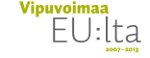 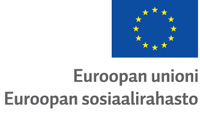 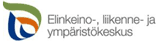 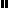 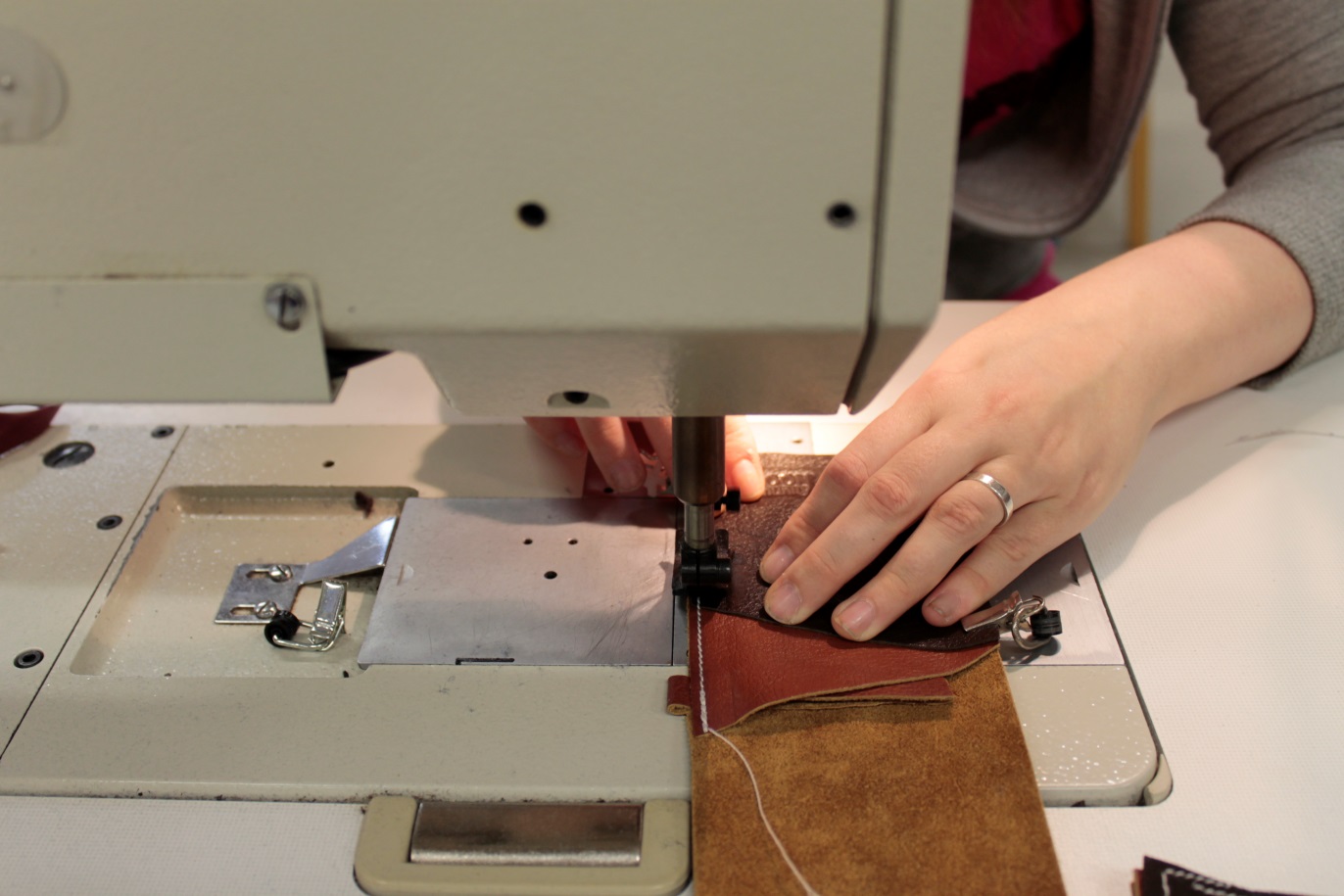 